ANNEX 1INSECT DECLINE AND ITS THREAT TO MIGRATORY INSECTIVOROUS ANIMAL POPULATIONS(Prepared by scientists of LIB, Mr. Jonas Rochlitz under supervision of Dr. David Ott, on behalf of the CMS Secretariat)Content summary - How to read this ReportChapter (Error! Reference source not found.) gives a general overview on the topic based on scientific literature, refers to CMS mandate (1.2) and work done on the report (2). Chapter (3) provides an overview of the most recent results of global arthropod and insect monitoring (3.1), identifies the Main Drivers (3.2) and Minor Drivers (3.3) threatening the insect biodiversity sensu lato and includes a sections describing the importance of insects for ecosystem services (3.4). Chapter (4) identifies and defines the terms “Animal Migration” (4.1), “Migratory Species” (4.2), “Insectivorous Feeding” (4.3) and the “Target Species” of this Report (4.4). In Chapters on birds (5) and Bats (6), present information on the migratory insectivorous species of these groups is presented, detailing the migratory systems (5.1 & 6.1), subdivision of the taxa in focus (5.2 & 6.2), population trends (5.3 & 6.3), threats and stresses in general (5.4 & 6.4) and in particular due to insect decline (5.5 & 6.5). The report ends with summarizing major findings and highlights gaps and draws suggestions for further action to take place in Chapter (7).IntroductionState of the ArtApproximately two-thirds of all terrestrial species on Earth are insects (Sánchez-Bayo & Wyckhuys 2019). These two thirds correspond to 5.5 million insect species worldwide, of which 80% of species remain undescribed (Stork 2018). Insects are the main component of biodiversity in most terrestrial habitats, providing multiple ecosystem functions and ecosystem services (Losey & Vaughan 2006; Weisser & Siemann 2008). Globally, 10 % of insects, or 1 million insect species, are threatened with extinction (IPBES 2019). A loss of 9% per decade in the abundance and biomass of terrestrial insects has been reported (Klink et al. 2020b). While trends in the insect decline show a strong variation between insect orders (Dirzo et al. 2014) and between freshwater and terrestrial environments (Klink et al. 2020b), there is evidence of an overall global decline in insects (Klink et al. 2020b; Raven & Wagner 2021; Wagner et al. 2021). Land-use change per se, agriculture, introduced species, nitrification, pollution and climate change have been identified as the main drivers underlying of insect declines, with the potential to affect other organisms (Wagner et al. 2021). Similarly, the populations of many migratory animal species are declining rapidly on a global scale (Wilcove & Wikelski 2008). These include migratory birds, bats and fish (Bairlein 2016; Fleming 2019; Deinet et al. 2020). Migration is the regular seasonal movement of individuals from one habitat to another (Webster et al. 2002). Movement patterns are primarily driven by the seasonal availability of resources such as food, shelter or mating partners (Brower & Malcolm 1991; Dingle & Drake 2007). While migrating between breeding and non-breeding areas, the population dynamics of migratory species are fundamentally dependent on the migratory connectivity of their specific migratory network (Webster et al. 2002; Taylor & Norris 2009). Consequently, migratory species that are known to be vulnerable to extinction risks are of great conservation concern (Hoffmann et al. 2010). In particular, the annual ranges of migratory species often cover large geographical areas across state or international boundaries (López-Hoffman et al. 2017).  Specific to the fish migration are the directions of migration patterns between freshwater and saltwater habitats (Morais & Daverat 2016).About 1,924 of the worlds land- and waterbirds are migratory (BirdLife International 2023). Approximately, 11% of all migratory land- and waterbirds are listed as threatened or near-threatened on the IUCN Red List (Kirby et al. 2008).Nevertheless, bird species dependent on insects for food have declined drastically over the last 50 years (Jetz et al. 2007; Tallamy & Shriver 2021). The impact of insects on birds is manifested directly by reducing the birds ability to meet energetic needs, or indirectly through abiotic factors that affect the birds ability to respond to a given environmental change (Bowler et al. 2019). Migratory insectivorous bird species and migratory bird species per se are exposed to drivers that occur during the annual life cycle on the breeding/wintering grounds and during autumn/spring migration (Sherry & Holmes 1995; Faaborg et al. 2010a). Population trends of these species are therefore the result of complex interactions of stressors that occur at different spatial scales and during different phases of migration (Spiller & Dettmers 2019). For example, food availability must be ensured throughout the life cycle to avoid a trophic or phenological mismatches (Kwon et al. 2019). Otherwise, potential stressors at one stage of the life cycle may be transferred to the next through carryover effects (Harrison et al. 2011).On average, bats migrate much shorter distances on average than birds (Fleming 2019). Although, migration is a less common behaviour in bats than in birds, a significant number of bat species from temperate and tropical ecosystems make seasonal movements between habitats (Fleming & Eby 2003; Avgar et al. 2014). However, the spatial distances covered by bat migrations can vary from 100 km to more than 1,000 km (Fleming 2019). Insectivorous bat species exhibit geographically diffuse migratory behaviour that is highly dependent on intact foraging habitats and stopover roosts (Wiederholt et al. 2013). Prey availability plays a critical role during migration (Frick et al. 2019). In contrast, frugivorous migratory bats mainly follow a food/diet gradient characterised by the availability of specific fruit plants (Richter et al. 2006). Of the approximately 1400 bat species that exist worldwide which account for one-fifth of mammalian biodiversity (Burgin et al. 2018), many feed primarily on insects and other arthropods (Hutson et al. 2001). 180 bat species are listed as threatened on the IUCN Red List (Frick et al. 2019). However, migratory insectivorous bats occur in many different genera (Supplement 2). Frugivorous migratory bats are most common in tropical and subtropical biomes, where species information is often scarce (Popa-Lisseanu & Voigt 2009; Fleming 2019).Connectivity between freshwater and marine habitats is important for some migratory fishes (Verhelst et al. 2021). Compared to other fish groups, migratory fish are highly threatened (Darwall & Freyhof 2015). Fish typically migrate between freshwater and saltwater (diadromous), within freshwater systems (potomadromous), and within marine systems (oceanodromous) (Shaw 2016). For example, migratory diadromous and potomadromous freshwater fish declined by 76% globally between 1970 and 2016 (Deinet et al. 2020). 31% of  freshwater species on the IUCN Red List are classified as Critically Endangered, Endangered or Vulnerable (Darwall & Freyhof 2015). Scientific studies focusing on threats to migratory insectivorous fish due to declines in insect biodiversity are lacking, as overfishing, pollution, water withdrawals, aquaculture, non-native (invasive) species, habitat degradation, hatcheries and climate change have been identified as mayor direct drivers of the freshwater fish declines (Waldman & Quinn 2022). Knowledge of the interactions between insects and birds and bats is much more extensive. The report therefore focuses specifically on migratory insectivorous birds and bats. The term insectivorous of the report refers to birds and bats that feed exclusively on insects and other arthropods. Taxonomically, insects (lat. Insecta) are a class of animals belonging to the phylum of arthropods (lat. Arthropoda) (Snodgrass 2018). The term arthropodivore (Segura-Trujillo et al. 2016) is more biologically accurate, but is not used in the report as insectivorous is the more common term. In addition, insects account to be the dominant resource, especially for birds and bats – which feed mainly on flying insects (Pterygota). The chapter Review of CMS Work to Date and Terms of References for this Project In February 2020 at the 13th meeting of the Conference of the Parties to CMS (COP13, Gandhinagar, India), the subject of Insect Decline and its Threat to Migratory Insectivorous Animal Populations prepared by the European Union was introduced with the Agenda Item 26.4 (UNEP/CMS/COP13/Doc.26.4.10). The Parties adopted the Resolution 13.6 Insect Decline and its Threat to Migratory Insectivorous Animal Populations, calling for the analysis and action concerning the dramatic insect decline and related cascading effects on migratory insectivorous species. Recalling Article II and acknowledging Article VII of the Convention on Migratory Species as well as welcoming EUROBATS Resolution 8.13 on Insect Decline as a Threat to Bat Populations in Europe, the CMS Resolution 13.6 calls upon the Parties, subject to the availability of resources, toEncourage and support scientific research on the impact of insect decline on migratory insectivorous animal populations, e.g. birds and bats and freshwater fish; including identifying the gaps in research, species specific data collection and monitoring, making use where appropriate of existing monitoring methods, such as those developed by FAO or recognized by IUCN;Avoid the detrimental effects of pesticide use on non-target insects as food resource of migratory insectivores in and around areas that are important for the conservation of these species, including by reducing the use and risks;Promote action programs for the conservation of insects and restoration of their habitats in consideration of their vulnerability, aiming at the known causes of insect decline, including pesticide usage and habitat loss;Take a precautionary approach with respect to the use of pesticides, including enhancing efforts to promote sustainable agricultural practices;Raise awareness regarding the concerns mentioned above with land managers and other stakeholders;Promote continued cooperation and collaboration between scientists, professionals, stakeholders and international bodies, whose work is related to insect decline.Furthermore, the CMS COP13 adopted the Decision 13.129, requesting the Scientific Council to consider subject to the availability of resources, in the meetings of its Sessional Committee after the COP13, the following topics:Identifying and prioritizing the main factors causing the established loss of insect biomass; Collecting relevant information regarding the current insect decline, and assessing its cascading effects on migratory insectivorous animal species; Developing guidelines for the most urgent or prioritized actions identified; Publishing any such guidelines following circulation to all Parties for approval.Overview of Work on this Project to DateFollowing the CMS, the Decision 13.129, CMS agreed to co-operate with LIB requesting Scientific Council. J Rochlitz and D Ott submitted previous drafts of the report, in May and June 2023, to the CMS Secretariat. Based on these outlines and revision by CMS secretary, research has continued and resulted in this version for the Sessional Committee meeting as an advanced draft for review.Relevant literature about the Insect Decline and its Threat to Migratory Insectivorous Animal was assessed via literature research using several academic search engines (GoogleScholar, Web of Science and ResearchGate).Global Insect Decline therefore also includes both, studies and reviews that have assessed insect and arthropod declines. Review of CMS Work to Date and Terms of References for this Project In February 2020 at the 13th meeting of the Conference of the Parties to CMS (COP13, Gandhinagar, India), the subject of Insect Decline and its Threat to Migratory Insectivorous Animal Populations prepared by the European Union was introduced with the Agenda Item 26.4 (UNEP/CMS/COP13/Doc.26.4.10). The Parties adopted the Resolution 13.6 Insect Decline and its Threat to Migratory Insectivorous Animal Populations, calling for the analysis and action concerning the dramatic insect decline and related cascading effects on migratory insectivorous species. Recalling Article II and acknowledging Article VII of the Convention on Migratory Species as well as welcoming EUROBATS Resolution 8.13 on Insect Decline as a Threat to Bat Populations in Europe, the CMS Resolution 13.6 calls upon the Parties, subject to the availability of resources, toEncourage and support scientific research on the impact of insect decline on migratory insectivorous animal populations, e.g. birds and bats and freshwater fish; including identifying the gaps in research, species specific data collection and monitoring, making use where appropriate of existing monitoring methods, such as those developed by FAO or recognized by IUCN;Avoid the detrimental effects of pesticide use on non-target insects as food resource of migratory insectivores in and around areas that are important for the conservation of these species, including by reducing the use and risks;Promote action programs for the conservation of insects and restoration of their habitats in consideration of their vulnerability, aiming at the known causes of insect decline, including pesticide usage and habitat loss;Take a precautionary approach with respect to the use of pesticides, including enhancing efforts to promote sustainable agricultural practices;Raise awareness regarding the concerns mentioned above with land managers and other stakeholders;Promote continued cooperation and collaboration between scientists, professionals, stakeholders and international bodies, whose work is related to insect decline.Furthermore, the CMS COP13 adopted the Decision 13.129, requesting the Scientific Council to consider subject to the availability of resources, in the meetings of its Sessional Committee after the COP13, the following topics:Identifying and prioritizing the main factors causing the established loss of insect biomass; Collecting relevant information regarding the current insect decline, and assessing its cascading effects on migratory insectivorous animal species; Developing guidelines for the most urgent or prioritized actions identified; Publishing any such guidelines following circulation to all Parties for approval.Overview of Work on this Project to DateFollowing the CMS, the Decision 13.129, CMS agreed to co-operate with LIB requesting Scientific Council. J Rochlitz and D Ott submitted previous drafts of the report, in May and June 2023, to the CMS Secretariat. Based on these outlines and revision by CMS secretary, research has continued and resulted in this version for the Sessional Committee meeting as an advanced draft for review.Relevant literature about the Insect Decline and its Threat to Migratory Insectivorous Animal was assessed via literature research using several academic search engines (GoogleScholar, Web of Science and ResearchGate).Global Insect DeclineOverviewThe latest version of the IUCN Red List, published in February 2022, contains 12,438 insect species (IUCN 2023a). Almost 25% of these insect species are classified as Near Threatened, Vulnerable, Endangered or Critically Endangered, which corresponds to 3,125 insect species (Fig. 1).Fig. 1 Proportions of IUCN Red List categories for insects. A total of 12,438 insects were classified by the IUCN as Least Concern (n = 6,096), Near Threatened (n = 720), Vulnerable (n = 949), Endangered (971), Critically Endangered (n = 425), Extinct in the Wild (n = 1), Extinct (n = 59) and Data Deficient (n = 3,217) (IUCN 2023a). The number of insect species assessed by the IUCN is 1.2% of an estimated number of 1,053,578 described species (IUCN 2022). According to IPBES, 1 million insect species alone are threatened with extinction, representing 10% of global insect biodiversity (IPBES 2019). Alarmingly, insects account for 84% of the global biotic species richness (Eggleton 2020). Declines in insect abundance, biomass and diversity have been reported in many studies and reviews across ecosystems and taxa in recent years (Tab. 1).Tab. 1 Highly cited studies and reviews on the insect decline, ranked by number of citations. Insect declines have been shown to be highly variable between insect orders (Dirzo et al. 2014). A review of 100 long-term studies based on data from Greenland, North Africa, South America, East Asia, Australia, Europe and North America over the last three decades, focusing on 10 major insect taxonomic orders, showed an average decline of 36.9% and an increase in species numbers of 18.2% (Sánchez-Bayo & Wyckhuys 2021). Negative population trends were profound for the orders of Coleoptera (47.0%), Aquatic Hemiptera (68.0%), Hymenoptera (46.7%), Lepidoptera (50.6%), while half of the Trichoptera species showed a positive population trend (50%). Population trends differed between aquatic and terrestrial species, where 36% of insect species declined compared to 41.8% of terrestrial species. Consistent with Basset & Lamarre (2019), a bias towards certain taxa (Lepidoptera, Coleoptera and Odonata) and geographical regions (Europe and North America) was found in the data of the review (Sánchez-Bayo & Wyckhuys 2021). Different patterns for freshwater and terrestrial insects were also identified by Klink et al. (2020). Based on 166 long-term studies, they found a decline of 9% per decade in the abundance of terrestrial insects and an increase of 11% per decade in the abundance of freshwater insects. The largest declines in terrestrial insect biodiversity were found in North America and Europe. Patterns of insect decline were much more pronounced in unprotected areas than in protected areas. The increase in freshwater insect abundance was attributed to habitat protection programmes (Klink et al. 2020b). Alarmingly, insects can also decline in protected areas, as shown by a highly cited study from Europe (Hallmann et al. 2017). Over a 27-year period, aerial insect biomass declined by 75% in protected areas due to the impact of surrounding agricultural fields. Landscape-scale patterns are important for understanding patterns of insect decline (Seibold et al. 2019) and biodiversity per se (Tscharntke et al. 2005).Land use change (implying habitat change), pollution and climate change are the main drivers of insect decline (Sánchez-Bayo & Wyckhuys 2019; Wagner et al. 2021). Agricultural intensification changes habitats so rapidly that insects are unable to adapt. As a result, agricultural intensification is rapidly reducing insect biodiversity worldwide (Raven & Wagner 2021). Agriculture is often associated with direct chemical and indirect environmental pollution, including synthetic pesticides and fertilisers. Insect pollinators are particularly threatened by the use of synthetic pesticides (Brittain et al. 2010). Both wild and domestic insect pollinators (e.g. Dipetra and Hymenptera) are reported to be declining along with the plants they are associated with (Biesmeijer et al. 2006; Potts et al. 2010). An increasingly important driver of insect decline is climate change, which is strongly linked to agricultural intensification (Raven & Wagner 2021) and geographical factors (Halsch et al. 2021). Main and minor drivers have been summarised by Wagner et al. (2021) as “Death by a Thousand Cuts” (Fig. 2). Fig. 2 Schematic overview of main and minor drivers of the global insect decline, modified from Wagner et al. (2021). Note: The figure is schematic and simplifies the global insect decline. All drivers have a strong impact on insects. The terms “main” and “minor” are chosen for a schematic overview. Real-world insect decline is a complex system, with drivers interacting and co-dependt (Forister et al. 2019).Globally, insects are stressed by direct and indirect drivers that are often intertwined (Forister et al. 2019) and acting simultaneously (Wagner et al. 2021). For example, climate change is a major stressor for agriculture itself, leading to dramatic shifts in land suitable for agricultural production (Adams et al. 1998; Raven & Wagner 2021). In addition, there is a bias towards the dominance of studies conducted in Europe or North America when assessing insect declines globally (Cardoso et al. 2019; Simmons et al. 2019): The highly cited review by Sánchez-Bayo & Wyckhuys (2019) included only 3 out of 73 studies examining insect decline in tropical biomes (Cardoso et al. 2019). Similarly, in Klink et al. (2020), the vast majority of studies were conducted in North America or Europe (Fig. 3).Fig. 3 Proportion of the locations of the 166 studies used by Klink et al. (2020) to review global insect declines, sorted by continent. In total, two studies were reviewed from Africa, 16 from Asia, 7 from Australia, 79 from Europe, 49 from North America and 13 from South America. The dataset is available at www.doi.org/10.5063/F11V5C9V by Klink et al. (2020a). Consequently, entomological reviews at global scales should aim to be unbiased in terms of research conditions, geographical area and assessment of drivers (Simmons et al. 2019). In addition, the available data for inferring large-scale spatial global patterns of insect trends need to be continously improved (Montgomery et al. 2020). Developments in taxonomy, inventory, monitoring, data management, statistics and science communication will help to improve insect conservation (Cardoso et al. 2011).Main Drivers of the Insect DeclineThe report uses the term “main” drivers, which includes land use change, climate change and pollution, as summarised by Cardoso et al. (2020), Eggleton (2020), Kehoe et al. (2021), Sánchez-Bayo & Wyckhuys (2021) and Wagner et al. (2021).Land use change is associated with agricultural intensification, deforestation and urbanisation resulting in habitat loss, habitat degradation and habitat fragmentation (Fig. 4).Recent reports indicate that the worlds total agricultural area has increased by 4.8 billion hectares, or about 37% of the worlds land area. Between 1990 and 2019, the area of agricultural land decreased by 1%, as a result of an overall 5% increase in arable land and a 4% decrease in permanent meadows and pastures (FAO 2021). From 1960 to 2019 almost 32% of the worlds land area have been estimated to be affected by land use change (Winkler et al. 2021). The demand for land in the year 2030 has been estimated by Lambin & Meyfroidt (2011) to be an additional 285 million hectares for a conservative estimate and 792 million hectares for a bolder estimate that includes expansion of cropland, grazing land, urban areas and industrial forestry.Fig. 4 Schematic overview of land use change and the global insect decline, including  mechanisms and impacts. Arrows indicate complex interactions of patterns. Based mainly on Cardoso et al. (2020) and Wagner et al. (2021). Agricultural intensification (as a sum of several components, see below on details of some single components) transforms an often complex natural ecosystem into a simplified managed (eco-) system. The land is reshaped to increase farming efficiency and yield, creating a homogeneous agricultural landscape with a little or no natural areas in between (Tscharntke et al. 2005). Thus, landscape effects can be manifested at the landscape level and at the habitat level with its habitat heterogeneity (Tews et al. 2004; Tscharntke et al. 2005). At the landscape level, land use intensity can control the extent to which insects might be affected. In particular, the negative effects of land use intensity on insects have been investigated when management intensities are high (Hendrickx et al. 2007; Seibold et al. 2019). Habitat degradation can be the result of intensive land use (Akiyama & Kawamura 2007) mediated by plant species in grassland ecosystems (van Klink et al. 2015). Habitat degradation changes habitat quality as a factor for insect species occurence (Poniatowski et al. 2018; Münsch et al. 2019). Populations of plant-associated insects may decline when plant diversity changes (Scherber et al. 2010). These insect populations include important insect pollinators such as butterflies (Lepidoptera) and bumblebees (Hymenoptera) (Goulson et al. 2005; Öckinger et al. 2006).Habitat loss, usually accompanied by habitat fragmentation, leads to decreasing connectivity of ecosystems (Fischer & Lindenmayer 2007). Globally, many grassland ecosystems have been converted into croplands or plantations (Raven & Wagner 2021). In addition, agricultural expansion for crops and livestock is threatening forest ecosystems, accounting for 40% of tropical deforestation between 2000 and 2010 (FAO & UNEP 2020). Deforestation is suspected to be affecting both aquatic (Benstead et al. 2003; Yoshimura 2012) and terrestrial (Hanski et al. 2007) insect communities. However, insects vary in their response to habitat loss, due to differences in dispersal ability between insect taxa. Surprisingly, insect taxa with low mobility are able to adapt more successfully to isolation than those with a high mobility (Cardoso et al. 2020). With a near tripling of the global urban land area estimated for 2000, current trends suggest a staggering increase of 1.2 million km² by 2030 (Seto et al. 2012). Urban areas are characterised by highly fragmented habitats, leading to the emergence of specific ecosystems with novel abiotic and biotic conditions (Kotze et al. 2011; Theodorou 2022). Challenged by multiple conditions (Theodorou 2022), urbanisation is an important mechanism for the decline of insects in urban areas (Fenoglio et al. 2021). However, generalist insect pollinators can benefit from urbanisation when provided if flowering habitats are provided, while specialist insect pollinators tend to decline (Wenzel et al. 2020). Aquatic insect taxa in lakes, rivers or ponds in rapidly growing cities are declining due to widespread pollution (Fogaça et al. 2013; Tchakonté et al. 2015; Ríos-Touma et al. 2022). The impact of climate change on insects has been discussed by Robinet & Roques (2010). They concluded that the effects of climate change on insects are much more complex than a simple response of insects to rising temperatures. The mechanisms of climate change on insects may differ between seasons, geographical regions, altitudes and insect taxa, feeding guild or life stage (Robinet & Roques 2010; Stange & Ayres 2010; Kingsolver et al. 2011; Harvey et al. 2023). A schematic overview of climate change and insect decline based on Wagner et al. (2021) and Harvey et al. (2023) is shown in Fig. 5. Fig. 5 Schematic overview of climate change and the global insect decline, including mechanisms and impacts. Arrows indicate complex interactions of patterns. Mainly based on Wagner et al. (2021) and Harvey et al. (2023).Global warming affects insects in the long-term by suppressing a critical performance threshold for insects, resulting in declines in  species distribution, species phenology, population dynamics and interactions (Harvey et al. 2020, 2023). As ectotherms, insects are highly sensitive to abiotic changes in the environment (Deutsch et al. 2008). Consequently, global warming has the potential to destabilise insect communities (Harvey et al. 2023). The success of insect species or populations in adapting to change is highly dependent on their thermal tolerance (Deutsch et al. 2008).Changes in species distributions will mainly affect species of lower altitudes, which will have to migrate to more suitable/colder habitats to avoid individual mortality or species extinction (Sunday et al. 2012). A 2 °C increase in global temperature would shift the ranges of 18% of the global insect populations (Warren et al. 2018). Insects in tropical ecosystems are known to be more threatened by global warming than those in temperate ecosystems (Deutsch et al. 2008). Nevertheless, some insect species are expected to increase in abundance and distribution under changing seasonal conditions as a result of warmer weather conditions (Harvey et al. 2020). This change in insect phenology (life cycle) may be the result of rising temperatures, followed by an increase in the length of the growing season, leading to faster rates of development and an increase in the number of insect generations in a year (voltinism) (Bradshaw & Holzapfel 2001). These insect taxa are mainly herbivorous species of temperate ecosystems at mid-latitudes (Stange & Ayres 2010). In temperate forests, most insect herbivores and insect pests may benefit from climate change impacts (Jactel et al. 2019). Of course, a general response of insect pests to global warming does not exist and must be placed in a species-specific context within their geographical region (Lehmann et al. 2020).The differential response of insect species, resulting in changes in the distribution and phenology, is the main mechanism leading to a spatial and temporal mismatch between interacting insect species. In particular, interactions between different trophic levels are the result of long co-evolutionary processes under relatively stable conditions (Harvey et al. 2023). Rising global temperatures may destabilise interactions between plants (first trophic level) and insect pollinators (second trophic level) (Tylianakis et al. 2008). Impaired interactions between species are known to cascade through the trophic systems, affecting species at higher trophic levels such as predators (Kehoe et al. 2021). Due to multiple synergistic negative effects on freshwater habitats and a limited dispersal ability, insects of aquatic ecosystems are more vulnerable to global warming than insects of terrestrial ecosystems (Cardoso et al. 2020).The consequences of climate change are extreme climate events  (van de Pol et al. 2017). Unlike global warming, climate extremes occur in the short term, over a period of days or weeks (Harvey et al. 2020). The report provides a brief overview of the impacts of droughts, fires and storms on insects. Global warming does not directly cause droughts, but indirectly droughts are expected to occur faster and more intense as a result of global warming (Trenberth et al. 2014). Droughts affect the physiology of insects and have effects on the associated plant communities on which the insects depend (Jactel et al. 2012). Consequently, both the insects and the habitat are affected by drought stress through physiological and ecological mechanisms that operate in a multi-faceted manner (Harvey et al. 2023). In some cases, negative effects induced by drought have been studied to be long-lasting, affecting flying insects at higher altitudes (Halsch et al. 2021). Indeed, insect taxa of humid to wet ecosystems have been identified as being highly vulnerable to furure drought (Wagner 2020). The effects of floods on insects can be direct, through displacement or drowning, and indirect, through habitat fragmentation or loss (Harvey et al. 2023). Floods are projected to increase in frequency and magnitude under current global warming scenarios (Monirul Qader Mirza 2002; Alfieri et al. 2015). Floods are often associated with changes in habitat quality. By altering soil conditions, floods can change the structure of plant communities and thus indirectly negatively affect associated insects (Walter 2020). However, post-flood disturbance does not always lead to a decline in insect abundance. Some insect taxa, in this case grassland generalists, can resist floods (González-Macé & Scheu 2018) or even benefit from such events if they are litter and forest specialists (Gandhi et al. 2007). Despite this, understanding the responses of insect communities to flooding remains largely unknown (Harvey et al. 2023).Modern conventional agriculture often emphasises the use of monocultures to increase crops scale and productivity. Monocultures are known to require the use of pesticides and fertilisers (Raven & Wagner 2021). The use of natural or synthetic pesticides has been instrumental in securing food production and meeting global food demand in recent decades (Oerke 2006). In contrast, pesticides can also be a chemical pollutant to the environment, causing adverse effects on water quality, biodiversity and human health (Tang et al. 2021). According to the previous study by Tang et al. (2021), 64% of the worlds agricultural land is suspected to be at risk of pesticide pollution, while 31% is considered to be at high risk. High-risk areas include high biodiversity regions of tropical ecosystems. The impact of pesticides on ecosystems is highly dependent on the type of pesticide and the amount applied (Sharma et al. 2019). Insects can be affected by pesticides in two ways: Directly, through immanent toxicity or sublethal effects of insecticides, and indirectly through herbicides by reducing plant communities (Cardoso et al. 2020). Neonicotinoids are a widely used insecticides and are known to cause declines of terrestrial and aquatic insects, as well as non-target species of mammals, birds, fish, crustaceans, molluscs and annelids (Goulson 2013). There is strong evidence that honeybees and bumblebees, as a non-target species, are affected by sublethal effects of neonicotinoids (Mommaerts et al. 2010; Henry et al. 2012). Thus, pesticides can contribute to the creation of ecosystem disservices when pollutants affect important key species in the ecosystem (Zhang et al. 2007; Power 2010). Most fertilisers used in agriculture have negative effects on insects when applied intensively (Habel et al. 2019). Again, herbivorous insects may respond positively to fertilisation (Butler et al. 2012). Effects of fertilisation are usually induced indirectly through changes in the plant community and its structure (Cardoso et al. 2020), or through increases in the density of herbivorous pests leading to apparent competition for other insect guilds (Kehoe et al. 2021). The use of large amounts of fertiliser poses a risk to aquatic insects by channeling nutrient-rich water into water bodies, leading to an eutrophication of freshwater systems (Eggleton 2020).Finally, artificial light at night (ALAN) is a mechanism driving the global decline of insects (Fig. 6). Fig. 6 Schematic overview of pollution and the global insect decline, including mechanisms and impacts. Arrows indicate complex interactions of patterns. Mainly based on Cardoso et al. (2020), Wagner (2020)  and Raven & Wagner (2021).Direct artificial light or indirect diffuse light pollution at night can negatively affect the behaviour of several insects, including the developmental success, movement patterns, foraging strategies and reproductive cycles, but can have positive effects on insectivorous predators (Owens et al. 2020). This makes ALAN a novel anthropogenic stressor for insects, luring species into a powerful evolutionary trap (Desouhant et al. 2019; Fraleigh et al. 2021). In 2014, over 23% of the worlds land surface was exposed to light pollution at night (artificial skyglow) (Falchi et al. 2016). The global area of artificially lit land is expected to increase by 2.2% per year (Kyba et al. 2017). Insects that are attracted and killed by artificial light at night (fatal attraction) are known as positively phototactic and belong to macromoths (Lepidoptera) and beetles (Coleoptera), while negatively phototactic insects, such as some Orthoptera, avoid artificial light at night (Owens et al. 2020). Important characteristics that influence insect attraction to light are the wavelength, colour saturation and brightness of the artificial light source (Antignus 2000; Longcore et al. 2015).Insects in open habitats are more vulnerable than those in closed habitats, and terrestrial and aquatic insects are equally affected (Owens et al. 2020). However, ALAN may be beneficial for predatory arthropods as a result of prey accumulation at artificial light sources at night (Manfrin et al. 2017).Minor Drivers of the Insect DeclineMinor drivers of the global insect decline can be obtained from Cardoso et al. (2020), Kehoe et al. (2021) and Wagner et al. (2021) and are summarised in Figure. 7. Fig. 7 Schematic overview of minor drivers and the global insect decline, including mechanisms and impacts. Arrows indicate complex interactions of patterns. Mainly based on Cardoso et al. (2020) and  Kehoe et al. (2021)Co-extinction, or secondary extinction, can occur after a single extinction event or a large decline in the abundance of a species, followed by multiple extinction events along the trophic network that may affect one or more species in its path (Kehoe et al. 2021). Co-extinctions mainly affect biotic interactions between species such as pollination, mutualism, predation, parasitism and non-trophic processes (Kehoe et al. 2021). Specialised insects are extremely vulnerable to co-extinction due to their host dependence (Dunn et al. 2009). Consequently, the loss of the resource (or host) triggers the extinction of the specialists themselves. For example, gall-forming insects are co-dependent on their host plants and are also extremely species-rich (Espírito-Santo & Fernandes 2007). However, co-extinctions in have rarely been studied (Colwell et al. 2012). Nevertheless, local population extinctions can contribute to global extinction regimes (Kehoe et al. 2021), but should never be confused with global extinctions per se (Eggleton 2020). Sometimes extinction events can be driven by competition between species, especially when species occur in places outside their natural geographical range or habitat (Cardoso et al. 2020). These species are mainly introduced by humans and can have environmental, ecological and socio-economic impacts on their new habitat (Turbelin et al. 2017). These species are lnown as invasive alien species (IAS) and their global abundance is increasing (Pyšek et al. 2020). The impact of IAS on insects can be direct via resource competition (competitive exclusion, Mooney & Cleland 2001) and/or indirect through the trophic cascade or co-extinction (Cardoso et al. 2020). Native insect species with a narrow geographical ranges and specialists have been identified as  the most vulnerable insect groups threatened by IAS, while IAS are often invasive plants, social insects such as ants or vertebrate grazers and predators (Wagner & Van Driesche 2009). Some invasive plants have the ability to grow faster and denser than their native competitors, altering the quality and quantity of primary production of a habitat (engineering effect). This homogenisation of habitats can have consequences for the aquatic insect communities (Strayer 2010). Coastal mainland and islands are most at risk from invasive alien species, but ecosystems around the world are affected (Pyšek et al. 2020).Anthropogenic overexploitation of insect species represents a driver of insect decline which is often overseen. While overexploitation is usually thought of as a problem affecting vertebrate megafauna, it can impact insect species as well (Cardoso et al. 2020; Kehoe et al. 2021). Free-living insects are removed from their habitat for the use as pets, decoration, food source or traditional medicine (Cardoso et al. 2020). The trade in ornamental insects, those with colourful elytra or wings (Coleoptera and Lepidoptera), is often widespread (New 2005). In addition, edible free-living insect species are often threatened by inadequate harvesting (Ramos-Elorduy 2006). Ecosystem impacts are highly dependent on the function of exploited species in the ecological network (Kehoe et al. 2021).Impact on Ecosystem ServicesInsects are involved in the regulation and dynamics of many ecosystem services (Noriega et al. 2018). Ecosystem services (ES) can be defined as processes that contribute directly or indirectly to human well-being (Eggleton 2020). There are include main types of ES (Millennium Ecosystem Assessment 2003): (1) Provisioning Services, (2) Regulating Services, (3) Supporting Services and (4) Cultural Services. Insect can be contributors to all four types of ecosystem services (Noriega et al. 2018; Cardoso et al. 2020) by for example:Pollination, Biological Control, Decomposition and Education. However, insects can also provide ecosystem disservices, processes that are directly or indirectly contribute to human problems (Eggleton 2020).Despite this, 35% of the worlds food production depends on crops pollinated by wild or managed insect pollinators (Klein et al. 2007). However, Klein et al. (2007) state, that most of the leading crop species diversity (70%) are actually dependent on insect pollination. Biodiverse agricultural systems can increase yields and profitability through pollination services (Kremen et al. 2002; Nicholls & Altieri 2013). A biodiversity based agriculture is also known to be more resilient to environmental change (Jackson et al. 2007). In addition, even highly extensive and homogeneous agricultural systems can benefit indirectly from insect pollinators from surrounding natural habitats in the form of higher yields (Klein et al. 2003). Insect pollination contributes directly to the global volume of crop production, with an annual market value of US$ 235-577 billion for all animal pollination services (IPBES 2016).Insects can play an important role in agricultural production as biological control agents (Losey & Vaughan 2006). By using insects directly as a biological antagonists of pests, or by creating suitable habitats with management practices that promote insects as natural enemies, agriculture is already actively using insects as biological control agents (Cardoso et al. 2020). Biological pest control can have environmental and economic benefits, as insect predation, parasitism or seed removal can reduce yield loss without the potential negative ecosystem consequences of chemical pollution (Bianchi et al. 2006). Crop and landscape management are important factors in the implementation of large-scale insect pest strategies (Rusch et al. 2010). A homogeneous agricultural landscape can be expected to have lower levels of biological pest control than a heterogeneous landscape (Rusch et al. 2016).Insects support the improvement of the soil structure and fertility through the decomposition of animal or plant detritus (Noriega et al. 2018). In particular, dung beetles (Coleoptera: Scarabaeidae), which feed as larvae and adults on animal faeces, contribute to several ecosystem functions such as nutrient cycling, bioturbation or plant growth enhancement (Nichols et al. 2008). The livestock industry, for example, benefits greatly from dung removal by beetles, both economically (Losey & Vaughan 2006) and ecologically (Steinfeld et al. 2006). Highly diverse dung beetle communities are found in tropical forest and savannah ecosystems (Hanski & Cambefort 1991). Today, tropical forest ecosystems are facing major habitat changes and fragmentation, which may negatively affect dung beetle diversity and the ecosystem services provided by these insects (Nichols et al. 2007, 2008).  Positive emotions towards nature in childhood can promote commitment for nature in later adulthood (Turtle et al. 2015). However, compared to charismatic vertebrate megafauna such as pandas, insects are not a typical medium for environmental education programmes due to negative emotions towards invertebrates (Bixler & Floyd 1999; Cho & Lee 2017). Environmental education programmes that focus on insects, particularly bees, can improve young peoples human-nature relationships with insects (Cho & Lee 2017). Furthermore, by combining environmental knowledge with emotional drivers, environmental education creates connection to nature that increases ecological behaviour (Otto & Pensini 2017).Terms and Definitions on Migration and Insectivorous Target SpeciesAnimal Migration – A Biological Concept Migratory animal species are globally distributed and can be found in aquatic and terrestrial ecosystems, belonging to different animal taxa such as birds, fish, mammals, reptiles, amphibians and insects (Dingle 2014). Although, migration is common among animals, the number and proportion of migratory species in animal taxa can vary widely (Error! Reference source not found.).Tab. 2 Number and proportion of migratory species sorted by animal taxa of birds, bats, mammals, fish and insects. Modified from after Robinson et al. (2009). In addition, migratory behaviour is known to vary within animal families and even genera (Chapman et al. 2014). An extreme form of animal migration is partial migration, where individuals from the same population may be migratory or entirely resident (Chapman et al. 2011). The types of migration can be grouped into categories and patterns based on Dingle & Drake (2007) (Tab. 3). Tab. 3 Types of animal migration patterns of animal migration based on Dingle & Drake (2007). In the classical biological sense, animal migration can be characterised as the regular seasonal movement of an individual from one habitat to another (Webster et al. 2002). A habitat is defined as the geographical area (or home range) in which a species can occur and which provides the resources required for each stage of the species life cycle (Southwood 1981 in Dingle 2014).  Migration allows an individual to move from its current habitat to a new habitat with a new home range, often with some distance between the current and the new habitats (Dingle & Drake 2007). The two habitats are often described as breeding grounds and wintering areas (Dingle 2014). An organism migrates to enhance its growth, survival, or reproduction (Shaw 2016). As such, the movement patterns of migratory animals are often driven by the seasonal availability of resources such as food, shelter or mating partners (Brower & Malcolm 1991; Dingle & Drake 2007). Therefore, migratory behaviour is thought to have evolved in response to periodic and predictable changes in environmental conditions (Chapman et al. 2014).In the face of global warming, migration phenology may be affected by climate shifts, habitat destruction, resource scarcity and physical barriers (Wilcove 2008; Wilcove & Wikelski 2008). These effects can lead to shifts in migration timing, changes in migration frequency, reduced migration success, and even the loss of the ability to migrate (Shaw 2016). As a result, migratory species are known to be at risk to extinction (Hoffmann et al. 2010). The vulnerability of the migratory species may differ depending on their migratory behaviour, taxonomic group and environmental system (aquatic or terrestrial) (Hardesty-Moore et al. 2018). On the contrary, due to their mobility, migratory species can also be considered highly adaptive to change (Robinson et al. 2009). In general, migration patterns can be linked to climatic conditions such as temperature and precipitation, but current research highlights patterns to be biased towards taxonomic groups (e.g. birds) and geographical regions (e.g. northern hemisphere) (Shaw 2016). More specifically, in temperate regions temperature drives animal migration for many taxonomic groups, while in tropic regions changes in precipitation can act as an important trigger for bird and mammal migrations (Shaw 2016). Migratory Species - Definitions of CMS/GROMS/IUCNThe CMS (1979)defined migratory species as:“ […] the entire population or any geographically separate part of the population of any species or lower taxon of wild animals, a significant proportion of whose members cyclically and predictably cross one or more national jurisdictional boundaries” (CMS 1979, Article 1)GROMS (Global Register of Migratory Species) definition of migratory species included “true migrants” which are: “ […] animal species covering more than 100 km, or crossing from sea to freshwater” (Riede 2001). The subdivision includes intracontinental/intercontinental and intraoceanic/ineroceanic GROMS migrants. The approximate number of true migrants in the GROMS has been estimated in 2020 with 4000 animal species belonging to the groups of mammals, birds, turtles, fish and invertebrates (Riede 2020).The IUCN definitions of animal migrations have been recorded for animals in the online Species Fact Sheet (www.iucnredlist.org) under the “Habitat and Ecology” section in the “Movement Patterns” subsection with the categories: Full Migrant, (ii) Altitudinal migrant, (iii) Nomadic, (iv) Not a migrant, (v) Unknownand whether it is congregatory or not (IUCN 2023b).Insectivorous Feeding - Ecological DefinitionInsectivores can be described as insect eating animals belonging to a wide range of taxa including mammals, fish, birds, amphibians and reptiles. Insectivores feed on insects and other arthropods as their primary diet throughout the annual cycle, or only transiently as a supplementary protein source during the breeding season (Vafidis et al. 2019). As a result, the term “insectivorous” is commonly used to also characterise animals that feed on arthropods. Arthropods are the phylum to which insects belong as a class (lat. Insecta) (Snodgrass 2018). The more biologically accurate term of “arthropodivors” by Segura-Trujillo et al. (2016) is not used for the report.The report is referring to the term “insectivore” as defined by Lopes et al. (2016) for avian diet types:“Hexapoda (insects and their kin; e.g., springtails, dragonflies, cockroaches, termites, locusts, true bugs, beetles, flies, butterflies, ants, bees, and wasps), including the benthic aquatic forms (e.g., dragonflies, stoneflies, and mayflies). This category also includes birds that feed on other terrestrial arthropods, such as Chelicerata (e.g., ticks, spiders, and scorpions) and Myriapoda (e.g., centipedes and millipedes). Items included in this food category are probably among the most widespread and common food items of birds, representing the primary food of species in numerous bird families (Lopes et al. 2016, p.4).”Target Species - Migratory Insectivorous Bird and Bat SpeciesThe report focuses on migratory animal species that move at least 100 km, as defined by GROMS (Riede 2020). Under this condition, we chose species listed with the IUCN criteria “full migrants” (IUCN 2023b). Migratory birds and bats are the main focus of the report, as most of the migration research concerns birds (Faaborg et al. 2010b) and more recently bats (Krauel & McCracken 2013).Birds are well-studied animal migrants with a wide range of migratory behaviours (Newton 2010). Birds migrate globally, across continents and oceans, in multiple bird migration systems (Dingle 2008; Jahn et al. 2020). Migratory bird species were assessed using the BirdLife International species search page with the search terms “Species Types = Migratory” (BirdLife International 2023). This resulted in a list of 1,924 bird species (Supplement 1).Bat movement patterns have been increasingly studied in the recent years (Popa-Lisseanu & Voigt 2009). Bat migration is less common and differs significantly in scale and behaviour from bird migration (Krauel & McCracken 2013). A list of 827 bat species of the mostly insectivorous bat suborder of Yangochiroptera was extracted from Hutson et al. (2001) and identified as migratory on www.iucnredlist.org (IUCN 2023b) in the subsection “Movement Patterns”, matching the search term “Full Migrant”. In addition, specific literature was used to find migratory bat species (Popa-Lisseanu & Voigt 2009). Not all migratory birds and bats are insectivorous. The report includes all species that rely predominantly on insects and other invertebrates as a food source. Insectivorous bird feeding was assessed by literature searches on www.birdsoftheworld.org (Billerman et al. 2023) and www.audubon.org (National Audubon Society 2023), resulting in a list of 722 migratory insectivorous bird species (Supplement 1). The dietary preferences of some species could not be determined, although they may be insectivorous. The dietary preferences of insectivorous bats of the suborder Yangochiroptera were determined separately for each bat species at www.iucnredlist.org (IUCN 2023b) under “Text Overview”, section “Habitat and Ecology Information” and at the website of the Global Biodiversity Information Facility www.gbif.org (GBIF 2023) in section “Food and Feeding”. The final list of migratory insectivorous bats included 28 species (Supplement 2). As the CMS definitions of the term migratory is broader than the the one used here, the report addresses other, not fully migratory, but insectivorous bat species in a second half of the species lists if possible.Insectivorous birds can consume large amounts of prey annually worldwide (Nyffeler et al. 2018). Many insectivorous birds (migratory and non-migratory) have declined over the past 50 years (Tallamy & Shriver 2021). Insectivorous bats must consume between 25% and < 100% of to their body mass in insects during the night, depending on the species, season, and reproductive cycle (Kunz et al. 2011). The abundance of insects is essential for the activity and diversity of insectivorous bats (Wickramasinghe et al. 2004).It is important to note that migratory insectivores are also found in fish and insects.Fish migrate between and within different freshwater and saltwater systems (Morais & Daverat 2016). Although, many freshwater fish species are insectivorous, research on insect-fish interactions are lacking.Fish migration has been reviewed by the following authors: Carolsfeld & Bank (2003), Lucas & Baras (2008), Limburg & Waldman (2009), Brönmark et al. (2014), Morais & Daverat (2016), Deinet et al. (2020) and Waldman & Quinn (2022). Insects are an abundant and important group of terrestrial migrants, but little is known about the patterns and behaviour of insect migrants (Chapman et al. 2015). Large insects of the taxa Lepidoptera, Orthoptera and Odonata, mostly herbivores, are known to undertake long-distance migrations (Chapman et al. 2015).Comprehensive studies and reviews of insect migration include: Dingle (1972), Taylor (1974), Drake & Farrow (1988), Holland et al. (2006) and Chapman et al. (2010, 2015).BirdsBird Migration SystemBird migration is a global phenomenon covering all continents and oceans (Fudickar et al. 2021). Approximately 19% of the worlds 9,856 described bird species migrate (Kirby et al. 2008). Several hundred species of migratory water and land birds migrate in three major bird migration systems (Dingle 2008; Jahn et al. 2020):Nearctic-Neotropical system: Migration between North American breeding grounds and Neotropical wintering grounds.Palearctic-Paletropical system: Migration between European or Asian breeding grounds and southern Asian or central/southern African wintering grounds.Austral system: Migration between Australian or South American breeding grounds and northern wintering grounds closer to the equator.The three migratory systems are geographically limited and do not include altitudinal migration of birds (Fudickar et al. 2021). Furthermore, bird migration within the Neotropical system (intratropical migration) is notoriously poorly understood and studied when compared to the Nearctic-Neotropical system (Jahn et al. 2020). This is not surprising, as global patterns of migratory bird diversity show that bird migration is characteristic of the Northern Hemisphere (Somveille et al. 2013). Here, the diversity of migratory birds and the intercontinental turnovers of species composition between breeding and non-breeding areas are high (Somveille et al. 2013). However, migratory bird species and populations often connect their breeding and non-breeding grounds along broadly similar and well-established routes or flyways (BirdLife International 2010f). The eight global flyways of migratory land and waterbirds have been refined by BirdLife International (2010b) for species that are a) fully migratory; b) conduct biannual and c) latitudinal migration; d) migrate between breeding and non-breeding grounds and e) belong to populations in which all individuals migrate (Fig. 8). Unfortunately, populations of the migratory birds along the world’s main flyways have declined in recent decades (Kirby et al. 2008).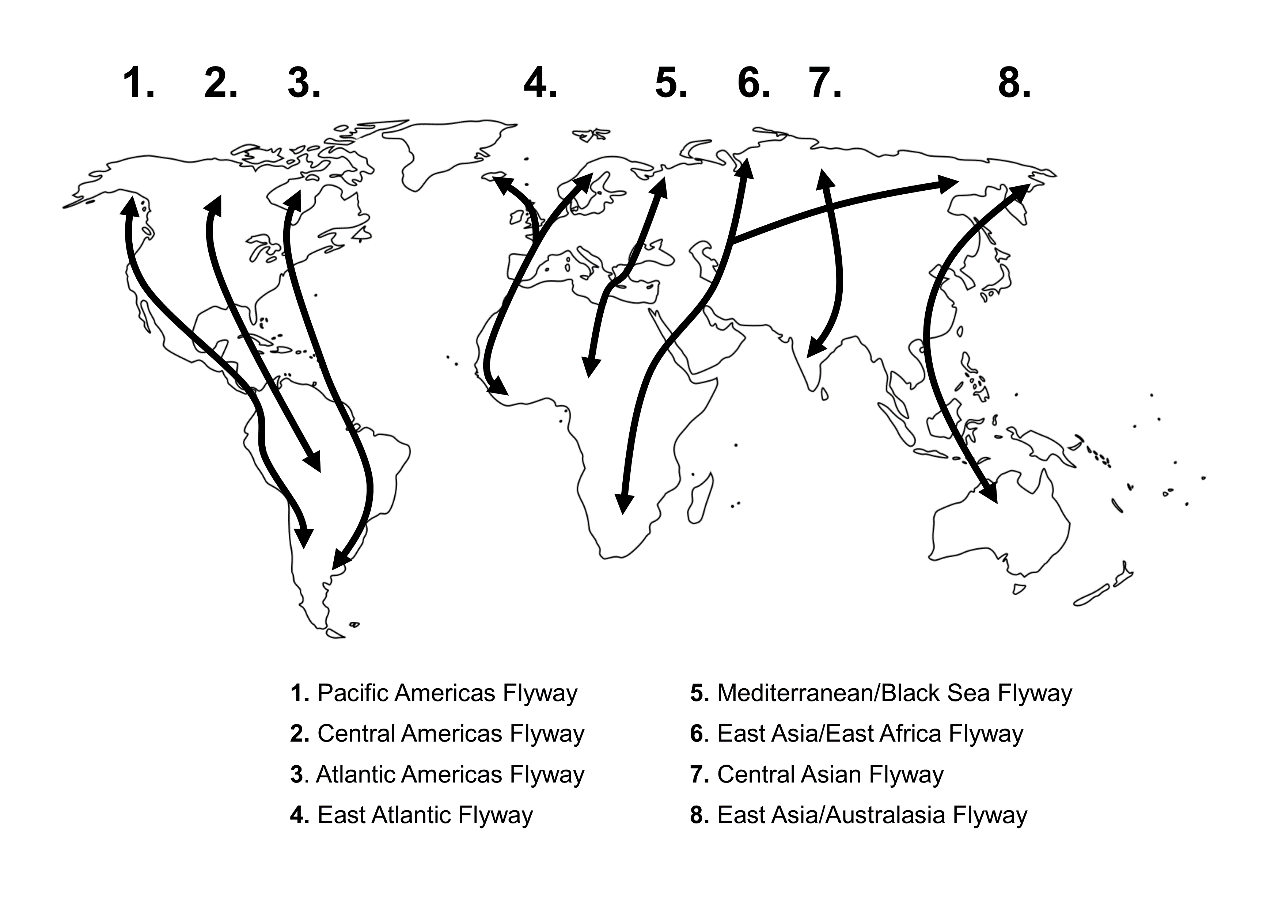 Fig. 8 Overview of the eight main global flyways of migratory land and waterbirds. Adapted from  Bagley (2022) based on BirdLife International (2010b). Maps used under CCO 1.0 Universal Public Domain Dedication.BirdLife International provides detailed information (Flyway Factsheets) on all eight flyways (BirdLife International 2010f) (Tab. 4). Tab. 4 Basic information on the eight global flyways of migratory land and waterbirds (BirdLife International 2010f).UNEP and CMS have divided the flyways into five sections, with some overlap (UNEP & CMS 2009):Central Pacific FlywayAmerican FlywaysAfrican/West Eurasian Flyways based on AEWA Agreement (UNEP & AEWA 2022) Central Asian Flyway (CAF) East Asian Australasian Flyway (EAAF)Migratory Land and WaterbirdsThe flyway concept includes all migratory land and waterbirds. Of the 11,118 bird species listed in the IUCN Red List of Threatened Species, an estimated of 12% are globally threatened (Fig. 9), including bird species that were classified as vulnerable, endangered and critically endangered (BirdLife International 2022; IUCN 2023a). Fig. 9 Proportion of IUCN Red List categories for all documented bird species. A total of 11,118 birds were classified by the IUCN as Least Concern (n = 8,587), Near Threatened (n = 991), Vulnerable (n = 754), Endangered (n = 413), Critically Endangered (n = 233), Extinct in the Wild (n = 5), Extinct (n = 159) and Data Deficient (n = 46) (IUCN 2023a).BirdLife International classified 11% of migratory birds as threatened or near-threatened on the IUCN Red List (Kirby et al. 2008). According to the authors the status of migratory bird species varies widely geographically, with 8% threatened species in the Americas, 10% threatened in Europe, Asia and Africa, and 14% threatened in Asia-Pacific region.Migratory bird species face many threats during their annual life cycle in the breeding and wintering grounds and during autumn and spring migration (Sherry & Holmes 1995; Faaborg et al. 2010a). To understand the global decline of migratory bird species, the Nearctic-Neotropical system of migratory landbirds can be represented in a schematic model called the Sherry-Holmes model (Sherry & Holmes 1995). The model can visualise population limitation of migratory birds during breeding, wintering and the two phases of migration (Faaborg et al. 2010b). In the model, migratory bird populations are affected by conditions categorised by food, predation and weather on the breeding and wintering grounds and/or by effects that occur during spring and/or fall migration. Impacts affect populations on the breeding grounds, challenging dispersal of the young, habitat selection and survival of adults and juveniles in summer. Winter may be characterised by wintering populations facing habitat selection and overwintering survival (Faaborg et al. 2010b).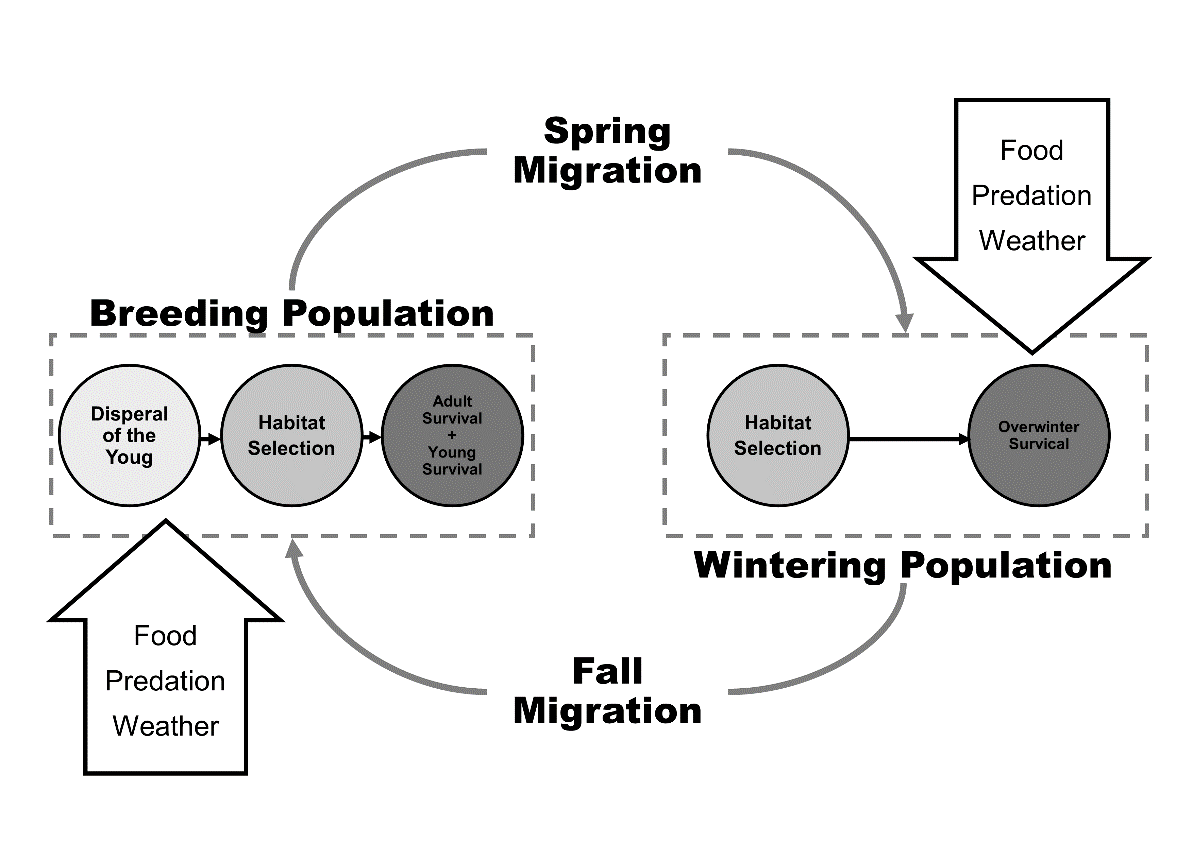 Fig. 10 Schematic model of the four phases of bird migration and constraints on migratory bird populations from Sherry & Holmes (1995). According to the model, breeding and wintering populations of migratory birds face threats transmitted from food, predation and weather. Limits to summer and winter bird populations are projected in the grey cycles. The Sherry & Holmes model for understanding the dynamics of migratory bird populations can be extended with current knowledge of bird migration behaviour: Population dynamics of migratory birds can be vary depending on the migratory connectivity of the bird species (Webster et al. 2002). Migratory connectivity can be simply described as the extent to which individuals from the same breeding site migrate to the same non-breeding site (Esler 2000). Migratory species with a low migratory connectivity are more adaptive to local environmental changes than those with high migratory connectivity (Knight et al. 2021). Migratory connectivity is considered to be low when subpopulations of a migratory species have a high degree of spatial and temporal interaction (Knight et al. 2021). Carry-over effects (COEs) affect the performance or fitness of individuals at different stages of migration. These effects are processes that occur at one phase of the migratory life cycle and can influence the success of individuals in the following phase (Harrison et al. 2011). Consequently, non-lethal negative effects are carried over to the next phase and influence the success of individuals, such as reproduction or habitat selection (Norris 2005; Norris & Taylor 2006). These effects are often based on changes in resource availability to individuals in a population (Harrison et al. 2011).In phenological mismatches, interactions between resource and consumer species are shifted (Visser & Gienapp 2019). Therefore, they occur at times in an individuals annual cycle when consumer resource demand is high but cannot be met by resource availability (Kwon et al. 2019; Visser & Gienapp 2019). The amplitude of the mismatch for a migratory bird species can depend on the geographical region, the bird migration system, the migration distance and the species composition of the migrants (Jones & Cresswell 2010). In the context of the migration system, conditions at the stopover sites (e.g. food availability or predation pressure) along the flyway can have an important influence on the migration schedule (Trierweiler et al. 2014). However, climate warming is expected to further promote phonological mismatch (Møller et al. 2008; Saino et al. 2011).Kirby et al. (2008) assessed the major threats to birds in general, whether or not they are considered globally threatened or not. In particular, they (Kirby et al. 2008) highlighted the impacts on migratory land and water birds, which are classified as “Threatened” and “Near-Threatened”, based on a categorisation by Salafsky et al. (2008). Agriculture and aquaculture were identified as the main threats to migratory bird species, followed by 10 other threats (Kirby et al. 2008):  Agriculture and Aquaculture Biological Resource Use*  Natural System Modification Pollution Invasive/Problematic Species and Genes Residential and Commercial Development Human Intrusions and Disturbances Climate Change and severe Weather Transportations and Service Corridors(10) Energy Production and Mining(11) Geological Events*(including activities such as hunting)Migratory Insectivorous Bird PopulationsBird populations with at least one annual life cycle phase that dependent on insects as a food source are most likely to suffer from the expected reductions in insect biomass and diversity (Tallamy & Shriver 2021).Migratory insectivorous birds of the Americas Flyway that feed on insects in flight (aerial insectivores), such as swallows, swifts, nightjars, and flycatchers have been experienced significant population declines (Spiller & Dettmers 2019). Population declines of North American migratory insectivores are expected to vary by species and region (Nebel et al. 2010; Michel et al. 2015; Smith et al. 2015). La Sorte et al. (2014) suspected that bird populations have different migratory behaviour between the wester and easter parts of the Americas Flyways due to different spring phenology of ecological productivity (e.g. availability of insects and their associated plants). Nevertheless, non-aerial insectivorous grassland and farmland birds in North America have also declined in recent decades as well due to the negative impacts of land use intensification (Stanton et al. 2018). It should be noted that, Stanton et al. (2018) classified bird species based on their foraging habitat rather than their feeding guild. Raven & Wagner (2021) characterised insectivorous birds of grassland as one of the most rapidly declining bird guilds in North America, but made no assumptions about migratory bird populations per se. Cascading effects of the insect declines on birds have also been described by Rosenberg et al. (2019). According to the authors, the North American avifauna declined in abundance by 29% between 1970 and 2017. Migratory insectivores were mainly assessed in the species group of land birds and aerial insectivores, which showed a loss in abundance of 27.1% and 31.8%, respectively, over a 47 year period (Rosenberg et al. 2019). Declines affected both threatened and common species from different biomes and families, suggesting that impacts on the bird communities operate at multiple scales with interacting threats (Rosenberg et al. 2019). Threats may be more severe in areas where birds are highly concentrated during migration stopovers, forming so called migratory bottlenecks (Bayly et al. 2018). The impact of these areas on birds may have the potential to contribute disproportionately to overall population declines (Newton 2006). The insectivorous birds of South America form highly species diverse communities (Sherry et al. 2020). However, the richness of migratory species in the Southern Hemisphere is generally low when compared to the Northern Hemisphere (Somveille et al. 2013). Approximately 171 bird species can be classified as insectivorous and live in the Neotropics and the Nearctic (Sherry et al. 2020). Approximately 230 bird species belonging to the endemic austral migrant community migrate within the South American continent (Jahn et al. 2013). The Austral Bird Migration system is known to have a wide variety of migration strategies among bird species (Dingle 2008; Jahn et al. 2010). The most common long-distance migrants in South America are primarily insectivores, whose migratory behaviour is strongly linked to rainfall cycles (Jahn et al. 2010). However, austral migrants are usually found in open or shrubby areas, whereas Nearctic migrants prefer forests and woodlands (Chesser 1994). Tropical forests and woodlands and their biodiversity are particularly threatened by changes in land use for crops, pasture, and wood fuel (Wagner 2020). Losses of insects in South America (Klink et al. 2020b) are likely to cascade through the ecosystem to migratory insectivorous bird populations, although studies of insect-bird interactions in the Neotropics are limited.This report assessed the IUCN status and population trends of 304 migratory insectivorous bird species of the Americas Flyway. Overall, 9.2% of the species are globally threatened, while 90.8% are classified as “Least Concern” (Fig. 11a). Worryingly, many (40.1%) of the migratory insectivorous bird populations assessed are in decline (Fig. 11b). 34.8% are classified as stable and 22.1% show a positive population trend. Fig. 11 a) IUCN status and b) population trends of 299 migratory insectivorous bird species of the Americas Flyway (North America and South America) based on the IUCN Red List Version 2022-2 (IUCN 2023b). The list of bird species is available in the supplementary material. Proportions are based on: Least Concern (n = 276), Near Threatened (n = 13), Vulnerable (n = 11), Endangered (n = 3), Critically Endangered (n = 1) and Data Deficient (n = 0); Decreasing (n = 124), Increasing (n = 66), Stable (n = 105) and Unknown (n = 9). An estimated 2.1 billion passerines and near-passerines birds migrate between Europe and Africa in autumn (Hahn et al. 2009). Interestingly, 73% of these 2.1 billion birds belong to just 16 bird species, most of which are insectivorous, such as the Willow Warbler (Phylloscopus trochilus) or the Tree Pipit (Anthus trivialis).For Europe, a 13% long-term decline in migratory populations of insectivorous birds was found for 66 bird species between 1990 and 2015 for (Bowler et al. 2019). Insectivorous feeding behaviour was associated with long-distance migration within the African/West Eurasian Flyway. According to Bowler et al. (2019), farmland bird species, particularly grassland species, showed the greatest declines. Consistent with the findings of Vickery et al. (2001), the authors concluded, that changes in grassland due to intensification of management have likely reduced the extent and quality of grassland as foraging and breeding habitat for migratory insectivorous birds. The decline of European farmland birds, which are often insectivorous, has been linked to the harmful use of insecticides in agriculture (Benton et al. 2002; Hallmann et al. 2014). As a result, insectivorous birds tend to be more sensitive to environmental change than other bird guilds (Bowler et al. 2019). A closer look at the full life cycle of migratory bird species of the African/West Eurasian Flyway was undertaken by Vickery et al. (2014). In their review, 27 out of 38 bird species (71%) declined in abundance over a 29-year period (1980-2009). The feeding guilds of the species were not assessed. However, Vickery et al. (2014) pointed out that declines in Afro-Palaeartic bird populations on breeding grounds are in many cases better known than the declines of bird populations on non-breeding grounds. Understanding geographical variation in survival and productivity in breeding and non-breeding areas is crucial to understanding demographic processes in migratory bird populations (Morrison et al. 2013).Studies on the decline of insects on the African continent are lacking (Klink et al. 2020b). Research on migratory insectivorous bird species endemic to Africa and their population trends is difficult to find. Hockey (2000) showed that austral African migrants are most likely to be insectivorous and that the migratory behaviour of species moving from tropical to temperate areas for breeding is closely linked to the onset of summer and the rain season. Around 10% of migratory water and landbirds that spend a phase of their life cycle in Africa are threatened or near-threatened (Kirby et al. 2008). However, Kirby et al. (2008) extrapolated this figure to migratory bird species per se and to regions defined as Europe, Central Asia, Africa and the Middle East. However, the IUCN status and population trends in the birds of the African/West Eurasian Flyway are based on 220 species for the report. 94.9% of the bird species assessed are classified as “Least Concern” (Fig. 12a). However, around a third of the migratory insectivorous bird species (30.9%) show a declining population trend (Fig 12b).Fig. 12 a) IUCN status and b) population trends of 220 migratory insectivorous bird species of the African/West Eurasian Flyway based on the IUCN Red List Version 2022-2 (IUCN 2023b). The list of bird species is available in the supplementary material. Proportions are based on: Least Concern (n = 209), Near Threatened (n = 6), Vulnerable (n = 2), Endangered (n = 1), Critically Endangered (n = 1) and Data Deficient (n = 1); Decreasing (n = 68), Increasing (n = 37), Stable (n = 104) and Unknown (n = 11). There are 307 migratory bird species using the Central Asia Flyway (BirdLife International 2010a). Migratory insectivorous bird populations in Asia may face declines in intensively used landscapes (Menon et al. 2019). Although, the Central Asian flyway is the shortest in the world, threats along the migration routes through the steppes and cold desserts of Central Eurasia and much of the Himalayan chain, have the potential to drive many bird populations into decline (BirdLife International 2010a). Information on population trends of migratory insectivorous bird species has been difficult to obtain due to a lack of research. For general population trends of migratory bird species, see Kirby et al. (2008).Of the 178 migratory insectivorous bird species assessed for the report, 4.4% can be classified as globally threatened (Fig. 13a). The majority (95.6%) of the bird species are classified as “Least Concern”. Population trends of migratory insectivorous bird species show a different picture, with 32.0% of species assessed decreasing and 51.1% stable (Fig. 13b).Fig. 13 a) IUCN status and b) population trends of 178 migratory insectivorous bird species of the Central Asian Flyway based on the IUCN Red List Version 2022-2 (IUCN 2023b). The list of bird species is available in the supplementary material. Proportions are based on: Least Concern (n = 170), Near Threatened (n = 2), Vulnerable (n = 4), Endangered (n = 0), Critically Endangered (n = 2) and Data Deficient (n = 0); Decreasing (n = 57), Increasing (n = 19), Stable (n = 91) and Unknown (n = 11). East Asia and Australia are home to a diverse community of migratory insectivorous birds dominated by flycatchers, chats and leaf warblers, with approximately 170 species defined as long-distance migrants (Yong et al. 2015). Of these 170 species defined as long-distance migratory songbirds by Yong et al. (2015), 21 species are threatened or near threatened and 56 showed a declining trend in in population numbers along temperate and tropical East Asia. Australia was characterised by the authors as the south-eastern limit of most migratory songbirds. Lindenmayer et al. (2018) examined predictions of temporal change in temperate forest ecosystems for 177 Australian bird species over a 13-year time period. Migratory insectivorous bird species were not assessed, but migratory and insectivorous birds in separate categories. Migratory bird communities showed less temporal change than resident bird communities (Lindenmayer et al. 2018). In addition, nectarivorous bird species declined across all temperate forest sites, while insectivores remained stable over the 13-year period. In Australia, however, forest fragmentation is known to cause severe declines in bird populations of all feeding guilds (Watson et al. 2002). Similarly, many land birds in East Asia rely on tropical forests for overwintering, exposing populations to habitat loss and degradation across their geographic range (Yong et al. 2015). The IUCN status of the 219 migratory insectivorous bird species assessed in the report for the East Asian Australasian Flyway shows that 8.2% of the bird species are globally threatened and 91.8% are of least concern (Fig. 14a). Population trends indicate a decline of 35.6% and stable numbers for 52.1% of the bird species (Fig. 14b).Fig. 14 a) IUCN status and b) population trends of 219 migratory insectivorous bird species of the East Asian Australasian Flyway based on the IUCN Red List Version 2022-2 (IUCN 2023b). The list of bird species is available in the supplementary material. Proportions are based on: Least Concern (n = 201), Near Threatened (n = 8), Vulnerable (n = 7), Endangered (n = 0), Critically Endangered (n = 3) and Data Deficient (n = 0); Decreasing (n = 78), Increasing (n = 15), Stable (n = 114) and Unknown (n = 12).Threats and Stresses of Migratory Insectivorous Birds The list of the 722 migratory insectivorous bird species (Supplement 1) included 126 bird species for which the IUCN defined threats and stresses (IUCN 2012, 2023c). 55.6% of the bird species were threatened by agricultural and aquacultural land use (e.g. annual and perennial non-timber crops, wood and pulp plantations or livestock farming), followed by 46% for climate change and severe weather (e.g. habitat shifts, drought, temperature extremes) and 42.1% for biological resource use (e.g. hunting and collecting, logging and wood harvesting or fishing) (Fig. 15). The lowest threats were human instrusions and disturbances (e.g. recreational activities, war or military exercises) with 12.7%, transporatation and service corridors (e.g. roads, services lines or shipping lanes) with 11.1% and geological events (e.g. volcanoes, earthquakes or landslides) with 1.6% of affected bird species.Fig. 15 Threats defined by the IUCN for 126 migratory insectivores bird species (IUCN 2023c). Threat categories are based on categorization of Salafsky et al. (2008) and can be found in the IUCN Threat Classifdication Scheme. Proportions are based on: Agriculture & aquaculture (n = 70), Climate change & severe weather (n = 58), Biological resource use (n = 53), Natural system modifications (n = 43), Pollution (n = 38), Residential & commercial development (n = 34), Invasive & other problematic species, genes & diseases (n = 26), Energy production & mining (n = 18), Human intrusions & disturbance (n = 16), Transportation & service corridors (n = 14), Geological events (n = 2).Recently, reviews have been published for North America and Europe that focus on and include threats and stresses to migratory insectivorous bird species.Spiller & Dettmers 2019 identified potential drivers of the declines in aerial insectivorous birds (swallows, swifts, nightjars, and flycatchers), including declines in insect prey abundance, effects of environmental pollution, habitat loss, phenological changes due to climate warming, and deterioration of stopover sites and wintering groundconditions. The drivers are thought to act simultaneously at different times in the annual cycle, which may make carry-over effects an important issue in declines (Spiller & Dettmers 2019). Commonl threats to migratory land birds of the Central Americas Flyway have been identified by BirdLife International (2010a) and include infrastructure, housing and energy development, tropical deforestation, agricultural expansion and hunting.The review by Møller et al. (2008) of 100 European migratory bird species between 1970 and 2000 analysed the phenological response of bird species to climate change. It was concluded that bird species that did not advance their spring migration declined. A potential mismatch between food availability and arrival time could lead to failure to breed during periods of high food availability, as shown for the migratory insectivorous Pied Flycatcher (Both et al. 2006). For many European-African migrants, including many insectivores, illegal hunting, habitat loss and degradation have been defined as major threats (Bairlein 2016). Furthermore, Bowler et al. (2019) showed that the long-term decline of many migratory insectivorous bird species in Europe may be linked to agricultural intensification and the loss of many grassland ecosystems. The use of pesticides and fertilisers is a major threat to European bird poulations (Rigal et al. 2023). Together with overgrazing, increased pesticide use has been indentified as a serious threat to migratory insectivorous bird species in sub-Saharan Africa, as insect prey populations decline as a result of reduced habitat quality (BirdLife International 2010d, e). In addition, bird species migrating through the Mediterranean and Middle East are threatened by illegal hunting and trapping (BirdLife International 2010d, e).Threats to migratory birds in Central Asia and East Asia/Australasia include habitat degradation of rivers and wetland ecosystems, climate change, land use and human infrastructure (BirdLife International 2010b, c). Yong et al. (2015) identified illegal hunting/trapping of migratory birds for food and pet trade, invasive species and collisions with human-made structures as the main threats at stopover and wintering sites, while breeding grounds were increasingly affected by the impacts of habitat loss and climate change. For example, the illegal trapping of the migratory insectivore Yellow-breasted Bunting (Emberiza aureola), caused a population decline by 84.3 to 94.7% across its geographical range in East Asia between 1980 and 2013 (Kamp et al. 2015). The stresses on the populations of the 126 migratory insectivorous bird species in the report are shown in Figure 16. 79.4% of the bird species are affected by stresses from ecosystem degradation, which is a direct damage to the biotic and/or biological condition of an ecosystem (IUCN 2012). Ecosystem conversion through direct and complete conversion of the ecosystem (e.g. clear cutting or diversion of rivers) caused stress to 62.7% of the insectivorous bird species, followed by direct killing or capture of species causing species mortality to 43.7% of the bird species. Indirect species effects, defined as indirect damage to species (e.g. hybridisation, competition, inbreeding, skewed sex ratios, reduced reproductive success) had an impact on 28.8% of the species. 25.4% and 20.6%, respectively, were attributed to indirect ecosystem effects (e.g. fragmentation or isolation) and species disturbance as disruption of critical life stages.  Fig. 16 Threats to 126 migratory insectivorous bird species as defined by the IUCN (IUCN 2012). Proportions are based on: Ecosystem degradation (n = 100), Ecosystem conversion (n = 79), Species mortality (n = 55), Indirect species effects (n = 36), Indirect ecosystem effects (n = 32), Species disturbance (n = 26).Threats of Insect Decline to Migratory Insectivorous Birds Insects are essential for the survival of insectivorous bird species worldwide (Tallamy & Shriver 2021). However, food availability is not the only known factor, as it is strongly interacts with nest site availability, predation pressure and climate (Newton 2004).For example, Pied Flycatcher (Ficedula hypoleuca) have altered their arrival times at breeding grounds in response to spring temperature fluctuations (Visser et al. 2015). Theoretically, birds arriving early at the breeding grounds risk freezing and their young may hatch when resources are limited (Mayor et al. 2017). However, a arriving late at the breeding grounds can lead to fever nests, reduced numbers of mating partners and increased competition for resources (Mayor et al. 2017). Breeding success of Blue Warblers (Dendroica caerulescens) decreases when intraspecific competition (neighbour density) is high and abiotic conditions are difficult (Sillett et al. 2004). In some cases, abiotic conditions determine food availability. Ovenbirds (Seiurus aurocapilla), ground-foarging Neotropical-Nearctic migrants, were affected by late winter rains that reduced the abundance of insect prey and resulted in an energy deficit (low fat and protein stores) for the wintering period (Strong & Sherry 2000). Biotic interactions between animals could also reduce the reproductive success of migratory insectivorous bird species. American Redstarts populations (Setophaga ruticilla) are known to be negatively affected by mammalian nest predators such as Red Squirrrels and Eastern Chipmunks (Sherry et al. 2015). After all, threats to migratory insectivorous birds are mediated by the insect availability, including distribution and scarcity of insects (Fig. 17). Fig. 17 Schematic overview of the threats exposed by the global insect decline towards migratory insectivorous birds. In another study of American Redstarts (Setophaga ruticilla), arthropod food availability at wintering sites was identified as the main factor to directly affecting body condition, which reduced the performance of spring migration (delayed depature) (Cooper et al. 2015). In the face of climate change, the arrival dates of spring migration of many migratory bird species may advance in timing, with effects on bird species being highly species-specific (Rubolini et al. 2007). On breeding grounds, some migratory insectivorous birds, tend to synchronise their nesting with the availability of insect prey (Marshall et al. 2002). The reproductive success of Barn Swallows (Hirundo rustica) has been reported to be strongly related with the abundance of flying insects (Møller 2019). However, potential threats to aerial insectivores have been found to be highly complex (Spiller & Dettmers 2019). For example, insects may be abundant in an ecosystem, but cold weather conditions may lead insect inactivity, ultimately altering food availability for aerial insectivorous bird species (Cox et al. 2019). The date of arrivival of birds at the breeding grounds and the date of hatching can be used as phenological markers in migratory birds, to monitor potential effects of food availability in a changing climate (Seebacher & Post 2015). Trans sub-Saharan bird migration is one of the 17 indicators used to monitor the effects of climate change on migratory species (Newson et al. 2009). Reduced precipitation and rising temperatures are particularly threatening stopover and wintering habitats of trans sub-Saharan bird populations (Sanderson et al. 2006). Other aspects of insect availability may include insect distribution and scarcity. Insect distribution at wintering sites, can be the main driver of wrablers distribution, as insect biomass and wrabler abundance often are linked (Johnson & Sherry 2001). During migration at stopover sites, wrablers select their habitat according to food abundance (Kelly et al. 2002). Bats Bat Migration In general, bats migrate over shorter distances, than birds (Fleming 2019). Bat species associated with long-distance migratory behaviour are found in at least 15 bat genera and approximately 25 species worldwide (Popa-Lisseanu & Voigt 2009). The migratory behaviour of bats has been described to distinguish between temperate and tropical geographical zones (Fleming & Eby 2003). Bat species of the temperate zone exhibit characteristic annual migratory movements that are closely linked to hibernation (Fleming 2019). Temperate bats migrate mainly in response to cold climate conditions in breeding areas and favourable milder climate in roosting sites (Popa-Lisseanu & Voigt 2009). These migraroy movements can be described as (a) regional migration, with distances between summer and winter roosts of 100 to 500 km, or (b) long-distance migration, with distances between seasonal roosts of 1,000 km or more (Fleming & Eby 2003; Fleming 2019). However, partial or sex-biased migration and migratory flexibility are common in bats of the temperate zone (Fleming & Eby 2003).In contrast, bats of the tropical zone show little migratory behaviour (Fleming & Eby 2003). When migrating, tropical and subtropical bats mostly follow resource gradients due to seasonal and geographical shifts in food availability (Popa-Lisseanu & Voigt 2009). Migration for hibernation purpose does not play a important role in tropical bats (Fleming 2019). The distribution of the worlds bat species can be grouped into six zoogeographical regions (Fig. 18), using microbats (here Microchiroptera) as an example, which include Afrotropical, Australasian, Indomalayan, Nearctic, Neotropical, and Palaearctic regions (Hutson et al. 2001). Bats are absent from the Arctic, Antarctica and several isolated islands (Hutson et al. 2001).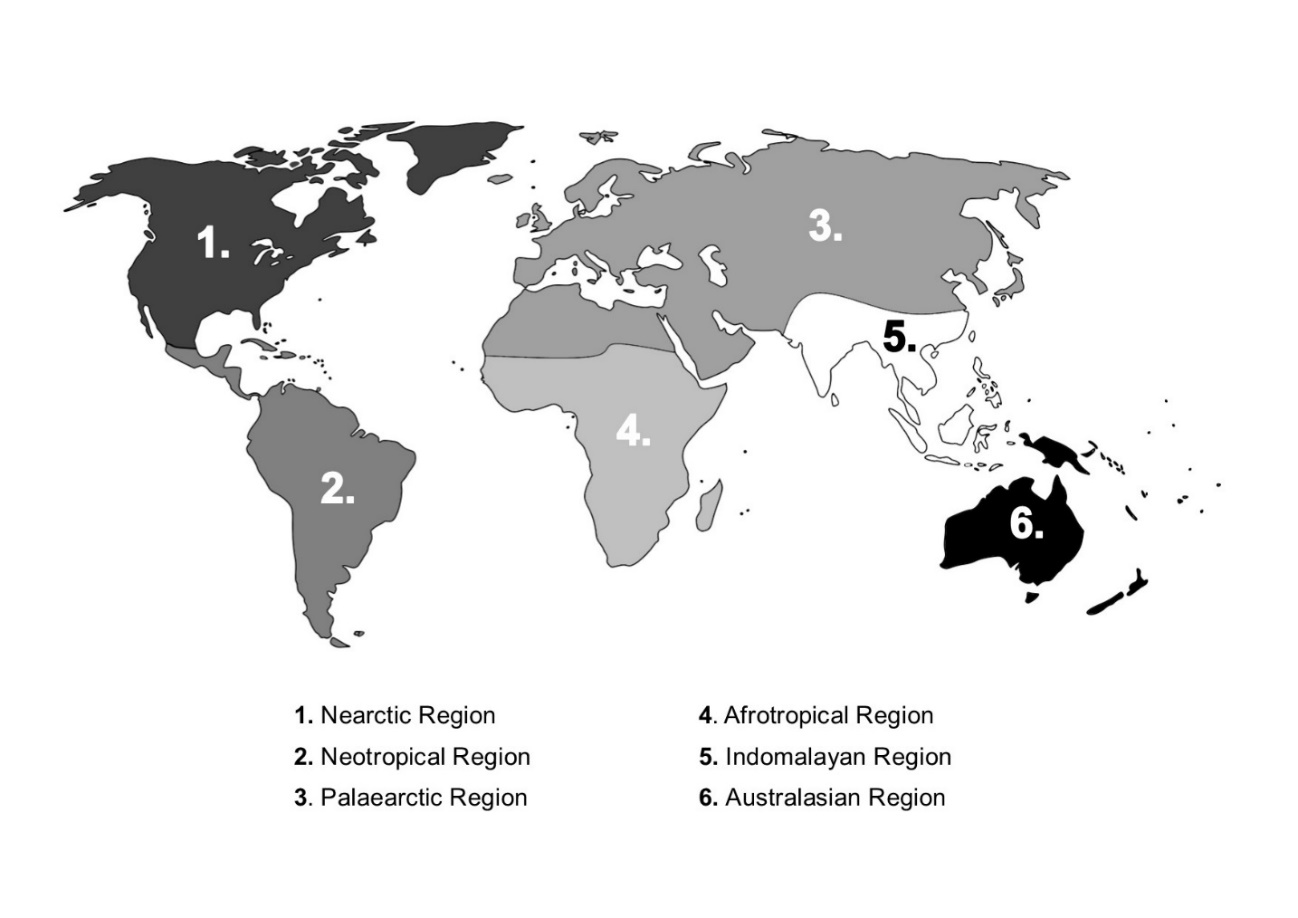 Fig. 18 Overview of the six zoogeographical regions of the distribution of bat species (microbats of the former suborder Microchiroptera. The map is based on Hutson et al. (2001) and has been used under the CCO 1.0 Universal Public Domain Dedication.For the purpose of this report, the six zoogeographical regions are grouped into the temperate and tropical zones used by Fleming (2019):Temperate zone (Nearctic and Palearctic regions)Tropical zone (Afrotropical, Australasian, Indomalayan and Neotropical regions)Several species of bats may occur in both zones, exceeding the total number of migratory bat species.Macro- and Microbats (or Yinpterochiroptera and Yangochiroptera)Globally, bats are widely distributed and represent a highly diverse order within the class of mammals (Frick et al. 2019). The order of bats (Chiroptera) consisted of two suborders with distinct feeding preferences: Megachiroptera (formerly megabats) are mainly consume fruits and flowers, while the majority of Microchiroptera (formerly microbats) feed on insects, but also on fish, amphibians, small mammals, fruits and flowers (Mickleburgh et al. 1992; Hutson et al. 2001). Recent molecular evidence suggests a close relationship between Old World fruit bats (Pteropodiformes) and several traditionally classified families of Microchioptera (Hutcheon & Kirsch 2006). In agreement with Teeling et al. (2005), a placement of Pteropodidae, Rhinolophidae in the suborder Yinpterochiroptera, and Emballonuridae, Noctilionidae and Vespertilionidae in Yangochiroptera was announced. The IUCN listed 23.4% of the 1,332 bat species as threatened and 58.2% as least concern (Fig. 19) (IUCN 2023b). 236 bat species on the list (17.7%) are classified as data deficient. Frick et al. (2019) estimate that more than one third of the global bat species are classified as threatened and data deficient by the IUCN. Information on yinpterochiropteran and yangochiropteran species can be obtained from Mickleburgh et al. (1992) and Hutson et al. (2001).Fig. 19 Proportion of IUCN Red List categories for all documented bat species. A total 1,332 bats were classified by the IUCN as Least Concern (n = 775), Near Threatened (n = 91), Vulnerable (n = 113), Endangered (85), Critically Endangered (n = 23), Extinct (n = 9) and Data Deficient (n = 236) (IUCN 2023b). Arthropods and insects are the primary food source for around 75% of yangochiropteran (formerly microchiropteran) bat species (Hutson et al. 2001). Thus, insectivorous bat species provide an important ecosystem service by regulating insect and arthropod populations that may cause potential agricultural pests or transmit pathogens to humans and animals in ecosystems (Kunz et al. 2011). Frugi- and nectrivorous bats play an important role in plant pollination and seed dispersal in tropical and subtropical ecosystems (Kunz et al. 2011). Compared to migratory fruit- or nectar eating bats, migratory insectivorous bats show a geographically defuse migratory behaviour (Wiederholt et al. 2013). Some characteristics of migratory insectivorous bats are:It has been suggested that long-distance migratory bats use torpor to minimise energy costs during daytime stopovers on migration routes (McGuire & Guglielmo 2009). Typically, prolonged and continuous torpor is associated with winter hibernation (Speakman & Thomas 2003). In this case, the term of torpor-assisted migration has been introduced (McGuire et al. 2012). Species of the Silver-haired Bat (Lasionycteris noctivagans) used torpor instead of remaining euthermic to save up to 91% of their energy (McGuire et al. 2014). Bats migrate almost exclusively at night, making daytime stopovers essential (McGuire et al. 2012). Suitable roosts in trees and artificial structures and their microclimate are important for bats at stopover sites (McGuire et al. 2012, 2014). The frequent stops made by bats during migration to feed on insects and to store fat can be described as a fly-and-forage strategy (Šuba et al. 2012). In autumn, just before hibernation and migration, bats feed intensively on insects to store fat (McGuire & Guglielmo 2009). Along the migration route, energy costs must be optimsed to ensure winter survival and reproductive success (Šuba et al. 2012). Compared to birds, bats spend a short time at stopover sites (McGuire et al. 2012).Migratory Insectivorous Bat PopulationsIntercontinental migratory behaviour in bats is very rare, as bats are relatively short-distance migrants, with migration distances of 100 to 1,000 km (Fleming 2019). However, some Palaeartic yangochiropteran bat species (formerly microbats) of the are able to migrate over more than 2,400 km (Vasenkov et al. 2022). Prey availability plays a crucial role during migration (Frick et al. 2019). Therefore, insectivorous bats along the migration routes are sensitive to changes in insect prey abundance due to direct or indirect anthropogenic impacts (Jones et al. 2009). 52% of the bats of North America are estimated to decline over the next 15 years (Bat Conservation International 2023). The conservation status of North American bats follows strong geographic and temporal patterns: The southwest of North America is characterised by high bat species richness, but threatened bat species are mostly found in the east. The north of North America has the highest number of threatened bat species (Hammerson et al. 2017). For example, the insectivorous migratory Tricolored Bat (Perimyotis subflavus) is listed as vulnerable with a 50% decline in summer distribution, while the summer distribution of the Grey Bat (Myotis grisescens) is expected to increase by 16%, although the species is listed as vulnerable (Bat Conservation International 2023). Populations of the endangered Little Brown Bat (Myotis lucifugus) showed a decline, with individuals rapidly decreasing in body size due to declining insect abundance and prey availability (Davy et al. 2022). European bat populations were assessed for 16 yangochiropteran bat species with data from 9 countries from 1993 to 2011 (EEA 2013). For 43% of the species an increasing population trend in wintering sites was identified between 1993 and 2011 (EEA 2013). Of the 16 bat species assessed by the EEA, 8 species are known to be long-distance migrants. In addition, increasing population trends were found for 5 out of 11 bat species monitored in United Kingdom (Browning et al. 2021). However, the EEA report (2013) and Browning et al. (2021) state that bat populations have declined across Europe, particularly in the second half of the 20th century. According to the IUCN (2023), the Schreiber's Bent-winged Bat (Miniopterus schreibersii) is estimated to have declined by at least 30% across its large geographical range. The migratory insectivorous bat is listed as vulnerable by the IUCN Red List due to the population decline. The near threatened bat species of the Brown Long-eared Bat (Plecotus auritus) was also found to be in decline throughout Europe (IUCN 2023). 20 (71.4%) of the 28 identified migratory insectivorous bat species of North America and Europe/North Africa (temperate zone) were mostly classified by the IUCN as least concern (Fig. 20). Near threatened, vulnerable and endangered bat species accounted for 28.6% of the listed animals. 53.6% (15) of the bat populations are stable, 21.4% (6) are declining and 3.6% (1) are increasing. For 6 (21.4%) bat species the population trend is unknown.Fig. 20 a) IUCN status and b) population trends of 28 migratory insectivorous bat species of the temperate zone based on the IUCN Red List Version 2022-2 (IUCN 2023b). The list of bat species is available in the supplementary material. Proportions are based on: Least Concern (n = 20), Near Threatened (n = 3), Vulnerable (n = 4), Endangered (n = 1), Critically Endangered (n = 0) and Data Deficient (n = 0); Decreasing (n = 6), Increasing (n = 1), Stable (n = 15) and Unknown (n = 6). Neotropical insectivorous bats and several forest-dependent species in South America have declined due to habitat fragmentation (Meyer et al. 2008; Meyer & Kalko 2008). The sensitivity of bats to habitat fragmentation, logging and deforestation has been found to be highly species and landscape specific (Meyer et al. 2016). Furthermore, studies on tropical bats are tend to follow a taxonomic and geographic bias towards the New World leaf-nose bat family (Phyllostomidae) and a lack of knowledge on African and Southeast Asian bat species (Meyer et al. 2016). Not suprisingly, the Amazon basin in South America and in Southeast Asia have the highest number of data deficient and threatened bat species according to the IUCN Red List (Frick et al. 2019). As noted above, most tropical bats show no migratory behaviour and prefere fruits or nectar as a food source (Fleming 2019). Long-distance migratory insectivorous bats found in the tropical zone are mainly temperate bats in their winter habitat, such as the Mexican free-tailed Bats (Tadarida brasiliensis), which migrates between North and South America, or the Particoloured Bat (Vespertilio murinus), which has its southernmost range in Southeast Asia. Both bats species are classified by the IUCN (2023) as „Least Concern“ with the stable populations.9 out of 11 identified tropical migratory insectivorous bat species (81.8%) are classified as “Least Concern”, while two species (18.2%) are classified as “Vulnerable” (Fig. 21). None of the bat species had increasing bat populations. Most bat populations were stable (45.5%) or their status unknown (36.4%). Decreasing bat population were accounted for 18.2% of the species. Fig. 21 a) IUCN status and b) population trends of 11 migratory insectivorous bat species of the tropical zone based on the IUCN Red List Version 2022-2 (IUCN 2023b). The list of bat species is available in the supplementary material. Proportions are based on: Least Concern (n = 9), Near Threatened (n = 0), Vulnerable (n = 2), Endangered (n = 0), Critically Endangered (n = 0) and Data Deficient (n = 0); Decreasing (n = 2), Increasing (n = 0), Stable (n = 5) and Unknown (n = 4). Threats and Stresses of Migratory Insectivorous BatsBats are threatened globally by logging and harvesting of plants, agriculture, and hunting or collecting of animals (Frick et al. 2019). Until 2000, hunting has caused multiple mortality events (MMEs) in bats, as the main causes of MMEs today are collisions with wind turbines and the occurrence of the white-nose syndrome in North America (O’Shea et al. 2016).The loss and degradation of tropical rainforests in the Neotropics and Southeast Asia can be considered a major threat to global bat diversity (Kingston 2010; Meyer et al. 2016). Despite caves, forest ecosystems are an important habitat for bats and support a wide variety of bat species (Frick et al. 2019). For insectivorous bats, forests are the most important habitat (Law et al. 2016). Managed forests in Australia, Europe and North America are known to focus in timber production, which promotes even-aged forests with a homogeneous forest structure and low amounts of habtitats for bats (Law et al. 2016; Frick et al. 2019). However, heterogeneous uneven-aged forests with a mix of managed and excluded areas, regardless of forest type and geographic region, may maintain bat diversity (Law et al. 2016).Agriculture and its components can lead to a reduction in habitat quality for bats by reducing foraging and habitat resources (Wickramasinghe et al. 2003, 2004). In particular, the reduction of natural elements within the agricultural system, such as hedgerowd or woodlands, has significant negative effects on bats (Williams-Guillen et al. 2015). The negative effects of agriculture on bats are expected to increase with the expansion of agricultural land cover (Put et al. 2019). The use of insecticides and insect-resistant crops further impacts insectivorous bat species by reducing prey abundance and increasing the risk of direct poisoning (Frick et al. 2019). For migratory insectivorous bat species, responses to intensive agriculture were mostly negative (Davidai et al. 2015). Many tropical bats are subject to exploitation for bushmeat and medicine. At least 167 bat species are thretened by hunting and collecting (Mildenstein et al. 2016). The majority of globally hunted species are fruit bats of the suborder of Yinpterochiroptera of the genus Pteropus or Eidolon, but the insectivorous genus Tadarida of the suborder of Yangochiroptera is also widely consumed (Mickleburgh et al. 2009). Intentional killing of bats varies geographically, with high killing rates in South America, Africa and Asia (O’Shea et al. 2016). In addition to hunting and collecting, bats are often get intentionally killed to prevent potential disease transmission, due to emotional fear, for crop protection, for pest control in buildings, or simply for vandalism (Frick et al. 2019). The threats to the 28 listed migratory insectivorous bat species (Supplement 2) are shown in Figure 22. 66.7% of the bat species were threatened by human intrusions and disturbances, including recreational activities, war or military exercises, and work and other activities. Both winter and summer roosts are often affected by disturbance. Agriculture and aquaculture, with their shifting annual and perennial non-timber crops, and wood and pulp plantations, have an impact on 60 % of the bat species. 53.3% of the bat species were sensitive to energy production and minig, including the production of renewable energy, and to biological resource use, such as hunting and wood logging.Fig. 22 Threats for 28 migratory insectivorous bat species as defined by the IUCN (IUCN 2023c). Categories of the threats are based on categorization from Salafsky et al. (2008) and can be found in the threats classifdication scheme of the IUCN. Proportions are based on: Human intrusions & disturbance (n = 10), Agriculture & aquaculture (n = 9), Energy production & mining (n = 8), Biological resource use (n = 8), Residential & commercial development (n = 7), Transportation & service corridors (n = 6), Pollution (n = 6), Climate change & severe weather (n = 6), Natural system modifications (n = 4), Invasive & other problematic species, genes & diseases (n = 1), Geological events (n = 0).Threats to migratory insectivorous bat species result in six types of stresses (Fig. 23). The dominant stresses are ecosystem degradation (e.g. direct damage to an ecosystem condition) and species disturbance (e.g. direct harm to a species), which affected 86.7% of the bat species.  73.3% of the species suffer from ecosystem conversion, which involves massive changes to an ecosystem. Species mortality (e.g. direct killing or capturing of species) accounted for 60% of species affected, while 33.3% could be attributed to indirect ecosystem and indirect species effects, such as indirect changes to an ecosystem and indirect harm to species. Fig. 23 Stresses for 28 migratory insectivorous bat species as defined by the IUCN (IUCN 2012). Proportions are based on: Ecosystem degradation (n = 13), Species disturbance (n = 13), Ecosystem conversion (n = 11), Species mortality (n = 9), Indirect ecosystem effects (n = 5), Indirect species effects (n= 5).Threats of Insect Decline to Migratory Insectivorous Bats Global threats to bats are mostly related to anthropogenic demands for land, food and other resources that directly affect ecosystems, resulting in the conversion and degradation of habitats important to bats and other organisms (Mickleburgh et al. 2002). Threats and challenges to the worlds bats have been reviewed by Frick et al. (2019). Indirect effects on insectivorous bat populations are mediated through the food resources (abundance of insects or arthropods). Greater insect diversity in a habitat can provide a better prey availability for insectivorous bats during the night and throughout the season (Rydell et al. 1996; Davidai et al. 2015).Food availability during long-distance migration is critical for insectivorous bats because they can only use a limited amount of their body fat as an energy source during migration. Thus, migratory insectivorous bats are known to combine dietary protein from insects captured along the migration route with body reserves to meet energie requirements for migration (Voigt et al. 2012). Reduced insect abundance along the migration route may lead to a higher energie expenditure for successful foraging to compensate for the lack of insect prey. The increased energy cost could result in additional stress for migrating insectivorous bats, affecting individual fitness and survival (Fig. 24). Fig. 24 Schematic overview of the threats exposed by the global insect decline towards migratory insectivorous bats. To avoid energy expenditure, migratory insectivorous bats can reduce their body temperature during inactive periods, regardless of the ambient temperature at the stopover site (McGuire et al. 2014). Sommers et al. (2019) showed that a dramatic change in the energy demand of insectivorous bats during summer season and autumn migration may in turn change body mass, digestive organ mass and foraging intensity of species due to phenotopic flexibility. For example, endangered Little Brown Bat (Myotis lucifugus) has rapidly decreased body size following a decrease in insect prey availability (Davy et al. 2022).Rather than a change in food distribution, a change in the availability of insect prey caused a two-week delay in the spring migration and a change in the summer reproductive cycle of the migratory insectivorous Mexican Free-tailed Bats (Tadarida brasiliensis) (Stepanian & Wainwright 2018). The authors linked the changes in the behaviour of the bats to pest management practices on the agricultural land in the region. Male species of the West European Pond Bat (Myotis dasycneme) were observed to alter their migration patterns from long-distance migratory behaviour to a sedentary behaviour (Haarsma et al. 2019). The reason for this behaviour was an energetic trade-off of male Pond Bats, who faced the energetic challenges of mating prior to migration and hibernation. Although, the findings were not related to food scarcity, Haarsma et al. (2019) presented the differences in energy choices of male and female insectivorous bats prior to hibernation. However, food scarcity of insect prey was the main factor in delaying parturition in specimens of the Myotis genus (Arlettaz et al. 2001). In a warming climate with changing temperatures and precipitation patterns, hibernation behaviour of bats is expected to be affected (Speakman & Thomas 2003). Warm winter nights are increasing and temperatures of 11°C can trigger bat activity during winter (Mas et al. 2022). Wetlands in the Mediterranean regions in Europe harbour many insects during winter and may become important for bat conservation in a warming climate (Mas et al. 2022). However, the effects of climate change on bats are not uniform, as the different bat species have different reproductive strategies (Sherwin et al. 2013). Migratory insectivorous bats species play an important role in monitoring the global impacts of climate change on migratory species (Newson et al. 2009). As a representative of cave-dwelling tropical bats and their dependence on high insect densities, the Mexican Free-tailed Bat (Tadarida brasiliensis) was identified as one of 17 indicators. In the temperate zone, the indicator 15 focuses on the abundance and distribution of bats inhabiting underground hibernation sites in Europe (Newson et al. 2009). Outline for Recommendations# (potentially to be included after Committee revision)References Adams, R.M., Hurd, B.H., Lenhart, S. & Leary, N. (1998). Effects of global climate change on agriculture: an interpretative review. Climate Research, 19–30.Akiyama, T. & Kawamura, K. (2007). Grassland degradation in China: Methods of monitoring, management and restoration. Grassland Science, 53, 1–17.Alfieri, L., Burek, P., Feyen, L. & Forzieri, G. (2015). Global warming increases the frequency of river floods in Europe. Hydrology and Earth System Sciences, 19, 2247–2260.Antignus, Y. (2000). Manipulation of wavelength-dependent behaviour of insects: an IPM tool to impede insects and restrict epidemics of insect-borne viruses. Virus Research, 71, 213–220.Arlettaz, R., Christe, P., Lugon, A., Perrin, N. & Vogel, P. (2001). Food availability dictates the timing of parturition in insectivorous mouse-eared bats. Oikos, 95, 105–111.Avgar, T., Street, G. & Fryxell, J. (2014). On the adaptive benefits of mammal migration. Canadian Journal of Zoology, 92.Bagley, C. (2022). Why Is Bird Migration Important. BIRDA. Available at: https://birda.org/why-is-bird-migration-important/. Last accessed 3 July 2023.Bairlein, F. (2016). Migratory birds under threat. Science, 354, 547–548.Basset, Y. & Lamarre, G. (2019). Toward a world that values insects. Science, 364, 1230–1231.Bat Conservation International. (2023). 2023 State of the Bats Report. Bat Conservation. Available at: https://digital.batcon.org/state-of-the-bats-report/2023-report/. Last accessed 12 June 2023.Bayly, N.J., Rosenberg, K.V., Easton, W.E., Gómez, C., Carlisle, J., Ewert, D.N., et al. (2018). Major stopover regions and migratory bottlenecks for Nearctic-Neotropical landbirds within the Neotropics: a review. Bird Conservation International, 28, 1–26.Benstead, J.P., Douglas, M.M. & Pringle, C.M. (2003). Relationships of stream invertebrate communities to deforestation in eastern Madagascar. Ecological Applications, 13, 1473–1490.Benton, T.G., Bryant, D.M., Cole, L. & Crick, H.Q.P. (2002). Linking agricultural practice to insect and bird populations: a historical study over three decades. Journal of Applied Ecology, 39, 673–687.Bianchi, F.J.J.A., Booij, C.J.H. & Tscharntke, T. (2006). Sustainable pest regulation in agricultural landscapes: a review on landscape composition, biodiversity and natural pest control. Proceedings of the Royal Society B: Biological Sciences, 273, 1715–1727.Biesmeijer, J.C., Roberts, S.P.M., Reemer, M., Ohlemüller, R., Edwards, M., Peeters, T., et al. (2006). Parallel Declines in Pollinators and Insect-Pollinated Plants in Britain and the Netherlands. Science, 313, 351–354.Billerman, S. M., Keeney, B.K., Rodewald, P.G. & Schulenberg, T.S. (2023). Birds of the World. Cornell Laboratory of Ornithology, Ithaca, NY, USA. Available at: https://birdsoftheworld.org/bow/home. Last accessed 3 July 2023.BirdLife International. (2010a). Central Americas Flyway. Available at: http://datazone.birdlife.org/userfiles/file/sowb/flyways/2_Central_Americas_Factsheet.pdf. Last accessed 27 April 2023.BirdLife International. (2010b). Central Asia Flyway. Available at: http://datazone.birdlife.org/userfiles/file/sowb/flyways/7_Central_Asia_Factsheet.pdf. Last accessed 26 May 2023.BirdLife International. (2010c). East Asia/ Australasia Flyway. Available at: http://datazone.birdlife.org/userfiles/file/sowb/flyways/8_EastAsia_Australasia_NEW.pdf. Last accessed 5 June 2023.BirdLife International. (2010d). East Asia/East Africa Flyway. Available at: http://datazone.birdlife.org/userfiles/file/sowb/flyways/6_East_Asia_East_Africa_Factsheet.pdf. Last accessed 1 June 2023.BirdLife International. (2010e). Mediterranean/ Black Sea Flyway. Available at: http://datazone.birdlife.org/userfiles/file/sowb/flyways/5_Mediterranean_Black_Sea_Factsheet.pdf. Last accessed 1 June 2023.BirdLife International. (2010f). Spotlight on flyways. Presented as part of the BirdLife State of the world’s birds website. Available at: http://datazone.birdlife.org/sowb/spotFlyway. Last accessed 27 April 2023.BirdLife International. (2010g). The flyways concept can help coordinate global efforts to conserve migratory birds. Data Zone. Available at: http://datazone.birdlife.org/sowb/casestudy/the-flyways-concept-can-help-coordinate-global-efforts-to-conserve-migratory-birds. Last accessed 24 April 2023.BirdLife International. (2022). 2022 Annual Update. Available at: http://datazone.birdlife.org/2022-annual-update. Last accessed 28 April 2023.BirdLife International. (2023). Species search. Data Zone. Available at: http://datazone.birdlife.org/species/search. Last accessed 3 May 2023.Bixler, R. & Floyd, M. (1999). Hands On or Hands Off? Disgust Sensitivity and Preference for Environmental Education Activities. The Journal of Environmental Education, 30, 4–11.Both, C., Bouwhuis, S., Lessells, C.M. & Visser, M.E. (2006). Climate change and population declines in a long-distance migratory bird. Nature, 441, 81–83.Bowler, D.E., Heldbjerg, H., Fox, A.D., Jong, M. & Böhning‐Gaese, K. (2019). Long‐term declines of European insectivorous bird populations and potential causes. Conservation Biology, 33, 1120–1130.Bradshaw, W.E. & Holzapfel, C.M. (2001). Genetic shift in photoperiodic response correlated with global warming. Proc. Natl. Acad. Sci. U.S.A., 98, 14509–14511.Brittain, C.A., Vighi, M., Bommarco, R., Settele, J. & Potts, S.G. (2010). Impacts of a pesticide on pollinator species richness at different spatial scales. Basic and Applied Ecology, 11, 106–115.Brönmark, C., Hulthén, K., Nilsson, P.A., Skov, C., Hansson, L.-A., Brodersen, J., et al. (2014). There and back again: migration in freshwater fishes. Can. J. Zool., 92, 467–479.Brower, L. & Malcolm, S. (1991). Animal Migrations: Endangered Phenomena. Integrative and Comparative Biology - INTEGR COMP BIOL, 31, 265–276.Browning, E., Barlow, K.E., Burns, F., Hawkins, C. & Boughey, K. (2021). Drivers of European bat population change: a review reveals evidence gaps. Mammal Review, 51, 353–368.Burgin, C.J., Colella, J.P., Kahn, P.L. & Upham, N.S. (2018). How many species of mammals are there? Journal of Mammalogy, 99, 1–14.Butler, J., Garratt, M.P.D. & Leather, S.R. (2012). Fertilisers and insect herbivores: a meta-analysis: Fertilisers and insect herbivore. Ann Appl Biol, 161, 223–233.Cardoso, P., Barton, P.S., Birkhofer, K., Chichorro, F., Deacon, C., Fartmann, T., et al. (2020). Scientists’ warning to humanity on insect extinctions. Biological Conservation, 242, 108426.Cardoso, P., Branco, V., Chichorro, F., Fukushima, C. & Macías-Hernández, N. (2019). Can we really predict a catastrophic worldwide decline of entomofauna and its drivers? Global Ecology and Conservation, 20, e00621.Cardoso, P., Erwin, T., Borges, P. & New, T. (2011). The seven impediments in invertebrate conservation and how to overcome them. Biological Conservation, 144, 2647–2655.Carolsfeld, J. & Bank, W. (2003). Migratory Fishes of South America: Biology, Fisheries and Conservation Status. IDRC.Chapman, B., Hulthén, K., Wellenreuther, M., Hansson, L.-A., Nilsson, J.-A. & Brönmark, C. (2014). Patterns of animal migration. In: Animal Movement Across Scales (eds. Hansson, L.-A. & Åkesson, S.). Oxford University Press., pp. 11–35.Chapman, B.B., Brönmark, C., Nilsson, J.-Å. & Hansson, L.-A. (2011). The ecology and evolution of partial migration. Oikos, 120, 1764–1775.Chapman, J.W., Nesbit, R.L., Burgin, L.E., Reynolds, D.R., Smith, A.D., Middleton, D.R., et al. (2010). Flight Orientation Behaviors Promote Optimal Migration Trajectories in High-Flying Insects. Science, 327, 682–685.Chapman, J.W., Reynolds, D.R. & Wilson, K. (2015). Long-range seasonal migration in insects: mechanisms, evolutionary drivers and ecological consequences. Ecology Letters, 18, 287–302.Chesser, R.T. (1994). Migration in South America: an overview of the austral system. Bird Conservation International, 4, 91–107.Cho, Y. & Lee, D. (2017). ‘Love honey, hate honey bees’: reviving biophilia of elementary school students through environmental education program. Environmental Education Research, 24, 1–16.CMS. (1979). Convention on the Conservation of Migratory Species of Wild Animals. Bonn, Germany.Colwell, R.K., Dunn, R.R. & Harris, N.C. (2012). Coextinction and Persistence of Dependent Species in a Changing World. Annual Review of Ecology, Evolution, and Systematics, 43, 183–203.Cooper, N., Sherry, T. & Marra, P. (2015). Experimental reduction of winter food decreases body condition and delays migration in a long-distance migratory bird. Ecology, 96, 150126130414009.Cox, A.R., Robertson, R.J., Lendvai, Á.Z., Everitt, K. & Bonier, F. (2019). Rainy springs linked to poor nestling growth in a declining avian aerial insectivore (Tachycineta bicolor). Proceedings of the Royal Society B: Biological Sciences, 286, 20190018.Darwall, W.R.T. & Freyhof, J. (2015). Lost fishes, who is counting? The extent of the threat to freshwater fish biodiversity. In: Conservation of Freshwater Fishes, Conservation Biology (eds. Closs, G.P., Olden, J.D. & Krkosek, M.). Cambridge University Press, Cambridge, pp. 1–36.Davidai, N., Westbrook, J.K., Lessard, J.-P., Hallam, T.G. & McCracken, G.F. (2015). The importance of natural habitats to Brazilian free-tailed bats in intensive agricultural landscapes in the Winter Garden region of Texas, United States. Biological Conservation, 190, 107–114.Davy, C.M., von Zuben, V., Kukka, P.M., Gerber, B.D., Slough, B.G. & Jung, T.S. (2022). Rapidly declining body size in an insectivorous bat is associated with increased precipitation and decreased survival. Ecological Applications, 32, e2639.Deinet,  S., Scott-Gatty, K., Rotton, H., Twardek, W.M., Marconi, V., McRae, L., et al. (2020). The Living Planet Index (LPI) for migratory freshwater fish. World Fish Migration Foundation, The Netherlands.Desouhant, E., Gomes, E., Mondy, N. & Amat, I. (2019). Mechanistic, ecological, and evolutionary consequences of artificial light at night for insects: review and prospective. Entomologia Experimentalis et Applicata, 167, 37–58.Deutsch, C.A., Tewksbury, J.J., Huey, R.B., Sheldon, K.S., Ghalambor, C.K., Haak, D.C., et al. (2008). Impacts of climate warming on terrestrial ectotherms across latitude. Proc. Natl. Acad. Sci. U.S.A., 105, 6668–6672.Dingle, H. (1972). Migration Strategies of Insects. Science, 175, 1327–1335.Dingle, H. (2008). Bird migration in the southern hemisphere: a review comparing continents. Emu - Austral Ornithology, 108, 341–359.Dingle, H. (2014). Migration: The Biology of Life on the Move. Oxford University Press.Dingle, H. & Drake, V. (2007). What Is Migration? BioScience, 57.Dirzo, R., Young, H.S., Galetti, M., Ceballos, G., Isaac, N.J.B. & Collen, B. (2014). Defaunation in the Anthropocene. Science, 345, 401–406.Drake, V.A. & Farrow, R.A. (1988). The Influence of Atmospheric Structure and Motions on Insect Migration. Annual Review of Entomology, 33, 183–210.Dunn, R.R., Harris, N.C., Colwell, R.K., Koh, L.P. & Sodhi, N.S. (2009). The sixth mass coextinction: are most endangered species parasites and mutualists? Proceedings of the Royal Society B: Biological Sciences, 276, 3037–3045.EEA. (2013). European bat population trends: a prototype biodiversity indicator. European Environment Agency, Luxembourg.Eggleton, P. (2020). The State of the World’s Insects. Annu. Rev. Environ. Resour., 45, 61–82.Esler, D. (2000). Applying Metapopulation Theory to Conservation of Migratory Birds. Conservation Biology, 14, 366–372.Espírito-Santo, M.M. & Fernandes, G.W. (2007). How Many Species of Gall-Inducing Insects Are There on Earth, and Where Are They? Annals of the Entomological Society of America, 100, 95–99.Faaborg, J., Holmes, R.T., Anders, A.D., Bildstein, K.L., Dugger, K.M., Gauthreaux, S.A., et al. (2010a). Conserving migratory land birds in the New World: Do we know enough? Ecological Applications, 20, 398.Faaborg, J., Holmes, R.T., Anders, A.D., Bildstein, K.L., Dugger, K.M., Gauthreaux, S.A., et al. (2010b). Recent advances in understanding migration systems of New World land birds. Ecological Monographs, 80, 3–48.Falchi, F., Cinzano, P., Duriscoe, D., Kyba, C.C.M., Elvidge, C.D., Baugh, K., et al. (2016). The new world atlas of artificial night sky brightness. Science Advances, 2, e1600377.FAO. (2021). Land use statistics and indicators, Global, regional and country trends 1990–2019 (No. 28). FAOSTAT Analytical Brief. Rome.FAO & UNEP. (2020). The State of the World’s Forests 2020.  Forests, biodiversity and people. FAO and UNEP, Rome.Fenoglio, M.S., Calviño, A., González, E., Salvo, A. & Videla, M. (2021). Urbanisation drivers and underlying mechanisms of terrestrial insect diversity loss in cities. Ecological Entomology, 46, 757–771.Fischer, J. & Lindenmayer, D.B. (2007). Landscape modification and habitat fragmentation: a synthesis. Global Ecology and Biogeography, 16, 265–280.Fleming, T.H. (2019). Bat Migration. Encyclopedia of Animal Behavior, 605–610.Fleming, T.H. & Eby, P. (2003). Ecology of Bat Migration. In: Bat Ecology (eds. Kunz, T.H. & Fenton, M.B.). University of Chicago Press, pp. 156–208.Fogaça, F.N.O., Gomes, L.C. & Higuti, J. (2013). Percentage of Impervious Surface Soil as Indicator of Urbanization Impacts in Neotropical Aquatic Insects. Neotrop Entomol, 42, 483–491.Forister, M.L., Pelton, E.M. & Black, S.H. (2019). Declines in insect abundance and diversity: We know enough to act now. Conservation Science and Practice, 1, e80.Fraleigh, D.C., Heitmann, J.B. & Robertson, B.A. (2021). Ultraviolet polarized light pollution and evolutionary traps for aquatic insects. Animal Behaviour, 180, 239–247.Frick, W., Kingston, T. & Flanders, J. (2019). A review of the major threats and challenges to global bat conservation. Annals of the New York Academy of Sciences, 1469.Fudickar, A.M., Jahn, A.E. & Ketterson, E.D. (2021). Animal Migration: An Overview of One of Nature’s Great Spectacles. Annu. Rev. Ecol. Evol. Syst., 52, 479–497.Gandhi, K.J.K., Gilmore, D.W., Katovich, S.A., Mattson, W.J., Spence, J.R. & Seybold, S.J. (2007). Physical effects of weather events on the abundance and diversity of insects in North American forests. Environ. Rev., 15, 113–152.GBIF. (2023). Global Biodiversity Information Facility (GBIF). Free and open access to biodiversity data. Available at: https://www.gbif.org/. Last accessed 12 June 2023.González-Macé, O. & Scheu, S. (2018). Response of Collembola and Acari communities to summer flooding in a grassland plant diversity experiment. PLOS ONE, 13, e0202862.Goulson, D. (2013). REVIEW: An overview of the environmental risks posed by neonicotinoid insecticides. Journal of Applied Ecology, 50, 977–987.Goulson, D., Hanley, M.E., Darvill, B., Ellis, J.S. & Knight, M.E. (2005). Causes of rarity in bumblebees. Biological Conservation, 122, 1–8.Haarsma, A.-J., Lina, P., Voûte, A. & Siepel, H. (2019). Male long-distance migrant turned sedentary; The West European pond bat (Myotis dasycneme) alters their migration and hibernation behaviour. PLOS ONE, 14, e0217810.Habel, J.C., Samways, M.J. & Schmitt, T. (2019). Mitigating the precipitous decline of terrestrial European insects: Requirements for a new strategy. Biodivers Conserv, 28, 1343–1360.Hahn, S., Bauer, S. & Liechti, F. (2009). The natural link between Europe and Africa - 2.1 billion birds on migration. Oikos, 118, 624–626.Hallmann, C.A., Foppen, R.P.B., van Turnhout, C.A.M., de Kroon, H. & Jongejans, E. (2014). Declines in insectivorous birds are associated with high neonicotinoid concentrations. Nature, 511, 341–343.Hallmann, C.A., Sorg, M., Jongejans, E., Siepel, H., Hofland, N., Schwan, H., et al. (2017). More than 75 percent decline over 27 years in total flying insect biomass in protected areas. PLoS ONE, 12, e0185809.Halsch, C.A., Shapiro, A.M., Fordyce, J.A., Nice, C.C., Thorne, J.H., Waetjen, D.P., et al. (2021). Insects and recent climate change. Proc. Natl. Acad. Sci. U.S.A., 118, e2002543117.Hammerson, G.A., Kling, M., Harkness, M., Ormes, M. & Young, B.E. (2017). Strong geographic and temporal patterns in conservation status of North American bats. Biological Conservation, 212, 144–152.Hanski, I. & Cambefort, Y. (1991). Dung Beetle Ecology. Princeton University Press.Hanski, I., Koivulehto, H., Cameron, A. & Rahagalala, P. (2007). Deforestation and apparent extinctions of endemic forest beetles in Madagascar. Biol. Lett., 3, 344–347.Hardesty-Moore, M., Deinet, S., Freeman, R., Titcomb, G.C., Dillon, E.M., Stears, K., et al. (2018). Migration in the Anthropocene: how collective navigation, environmental system and taxonomy shape the vulnerability of migratory species. Philosophical Transactions of the Royal Society B: Biological Sciences, 373, 20170017.Harrison, X.A., Blount, J.D., Inger, R., Norris, D.R. & Bearhop, S. (2011). Carry-over effects as drivers of fitness differences in animals. Journal of Animal Ecology, 80, 4–18.Harvey, J.A., Heinen, R., Gols, R. & Thakur, M.P. (2020). Climate change-mediated temperature extremes and insects: From outbreaks to breakdowns. Global Change Biology, 26, 6685–6701.Harvey, J.A., Tougeron, K., Gols, R., Heinen, R., Abarca, M., Abram, P.K., et al. (2023). Scientists’ warning on climate change and insects. Ecological Monographs, 93, e1553.Hendrickx, F., Maelfait, J.-P., Van Wingerden, W., Schweiger, O., Speelmans, M., Aviron, S., et al. (2007). How landscape structure, land-use intensity and habitat diversity affect components of total arthropod diversity in agricultural landscapes. Journal of Applied Ecology, 44, 340–351.Henry, M., Béguin, M., Requier, F., Rollin, O., Odoux, J.-F., Aupinel, P., et al. (2012). A common pesticide decreases foraging success and survival in honey bees. Science, 336, 348–350.Hoffmann, M., Hilton-Taylor, C., Angulo, A., Böhm, M., Brooks, T., Butchart, S., et al. (2010). The Impact of Conservation on the Status of the World’s Vertebrates. Science, 330, 1503–9.Holland, R.A., Wikelski, M. & Wilcove, D.S. (2006). How and Why Do Insects Migrate? Science, 313, 794–796.Hutcheon, J.M. & Kirsch, J.A.W. (2006). A moveable face: deconstructing the Microchiroptera and a new classification of extant bats. acta, 8, 1–10.Hutson, A.M., Mickleburgh, S.P. & Racey, P.A. (Eds.). (2001). Microchiropteran bats: global status survey and conservation action plan. IUCN.IPBES. (2016). The assessment report of the Intergovernmental Science-Policy Platform on Biodiversity and Ecosystem Services on pollinators, pollination and food production. Secretariat of the Intergovernmental Science-Policy Platform on Biodiversity and Ecosystem Services, Bonn, Germany.IPBES. (2019). Global assessment report on biodiversity and ecosystem services of the Intergovernmental Science-Policy Platform on Biodiversity and Ecosystem Services. Secretariat of the Intergovernmental Science-Policy Platform on Biodiversity and Ecosystem Services, Bonn, Germany.IUCN. (2012). IUCN - CMP Unified Classification of Stresses, Version 1.1.IUCN. (2022). Table 1a: Number of species evaluated in relation to the overall number of described species, and numbers of threatened species by major groups of organisms.IUCN. (2023a). Table 3: Number of species in each IUCN Red List Category by kingdom and class. IUCN Red List of Threatened Species. Available at: https://www.iucnredlist.org/en. Last accessed 14 March 2023.IUCN. (2023b). The IUCN Red List of Threatened Species. IUCN Red List of Threatened Species. Available at: https://www.iucnredlist.org/en. Last accessed 20 April 2023.IUCN. (2023c). Threats Classification Scheme. IUCN Red List of Threatened Species. Available at: https://www.iucnredlist.org/en. Last accessed 31 May 2023.Jackson, L.E., Pascual, U. & Hodgkin, T. (2007). Utilizing and conserving agrobiodiversity in agricultural landscapes. Agriculture, Ecosystems & Environment, 121, 196–210.Jactel, H., Koricheva, J. & Castagneyrol, B. (2019). Responses of forest insect pests to climate change: not so simple. Current Opinion in Insect Science, 35.Jactel, H., Petit, J., Desprez-Loustau, M.-L., Delzon, S., Piou, D., Battisti, A., et al. (2012). Drought effects on damage by forest insects and pathogens: a meta-analysis. Global Change Biology, 18, 267–276.Jahn, A., Levey, D., Cueto, V., Pinto-Ledezma, J., Tuero, D., Fox, J., et al. (2013). Long-Distance Bird Migration within South America Revealed by Light-Level Geolocators. The Auk, 130, 223–229.Jahn, A.E., Cueto, V.R., Fontana, C.S., Guaraldo, A.C., Levey, D.J., Marra, P.P., et al. (2020). Bird migration within the Neotropics. The Auk, 137, ukaa033.Jahn, A.E., Levey, D.J., Hostetler, J.A. & Mamani, A.M. (2010). Determinants of partial bird migration in the Amazon Basin. Journal of Animal Ecology, 79, 983–992.Jetz, W., Wilcove, D.S. & Dobson, A.P. (2007). Projected Impacts of Climate and Land-Use Change on the Global Diversity of Birds. PLOS Biology, 5, e157.Johnson, M.D. & Sherry, T.W. (2001). Effects of food availability on the distribution of migratory warblers among habitats in Jamaica. Journal of Animal Ecology, 546–560.Jones, G., Jacobs, D., Kunz, T., Willig, M. & Racey, P. (2009). Carpe noctem: the importance of bats as bioindicators. Endang. Species. Res., 8, 93–115.Jones, T. & Cresswell, W. (2010). The phenology mismatch hypothesis: are declines of migrant birds linked to uneven global climate change? Journal of Animal Ecology, 79, 98–108.Kamp, J., Oppel, S., Ananin, A.A., Durnev, Y.A., Gashev, S.N., Hölzel, N., et al. (2015). Global population collapse in a superabundant migratory bird and illegal trapping in China. Conservation Biology, 29, 1684–1694.Kehoe, R., Frago, E. & Sanders, D. (2021). Cascading extinctions as a hidden driver of insect decline. Ecological Entomology, 46, 743–756.Kelly, J.F., DeLay, L.S. & Finch, D.M. (2002). Density-Dependent Mass Gain by Wilson’s Warblers During Stopover. The Auk, 119, 210–213.Kingsolver, J.G., Arthur Woods, H., Buckley, L.B., Potter, K.A., MacLean, H.J. & Higgins, J.K. (2011). Complex Life Cycles and the Responses of Insects to Climate Change. Integrative and Comparative Biology, 51, 719–732.Kingston, T. (2010). Research priorities for bat conservation in Southeast Asia: a consensus approach. Biodivers Conserv, 19, 471–484.Kirby, J.S., Stattersfield, A.J., Butchart, S.H.M., Evans, M.I., Grimmett, R.F.A., Jones, V.R., et al. (2008). Key conservation issues for migratory land- and waterbird species on the world’s major flyways. Bird Conservation International, 18, S49–S73.Klein, A., Vaissière, B., Cane, J., Steffan-Dewenter, I., Cunningham, S., Kremen, C., et al. (2007). Importance of pollinators in changing landscapes for world crops. Proceedings. Biological sciences / The Royal Society, 274, 303–13.Klein, A.-M., Steffan-Dewenter, I. & Tscharntke, T. (2003). Fruit set of highland coffee increases with the diversity of pollinating bees. Proc Biol Sci, 270, 955–961.Klink, R. van, Bowler, D.E., Chase, J.M., Comay, O., Driessen, M.M., Ernest, S.K.M., et al. (2020a). A global database of long-term changes in insect assemblages.Klink, R. van, Bowler, D.E., Gongalsky, K.B., Swengel, A.B., Gentile, A. & Chase, J.M. (2020b). Meta-analysis reveals declines in terrestrial but increases in freshwater insect abundances. Science, 368, 417–420.van Klink, R., van der Plas, F., van Noordwijk, C.G.E. (Toos), WallisDeVries, M.F. & Olff, H. (2015). Effects of large herbivores on grassland arthropod diversity. Biological Reviews, 90, 347–366.Knight, E.C., Harrison, A.-L., Scarpignato, A.L., Van Wilgenburg, S.L., Bayne, E.M., Ng, J.W., et al. (2021). Comprehensive estimation of spatial and temporal migratory connectivity across the annual cycle to direct conservation efforts. Ecography, 44, 665–679.Kotze, J., Venn, S., Niemelä, J. & Spence, J. (2011). Effects of Urbanization on the Ecology and Evolution of Arthropods. In: Urban Ecology (eds. Breuste, J.H., Elmqvist, T., Guntenspergen, G., James, P. & McIntyre, N.E.). Oxford University Press, pp. 159–166.Krauel, J.J. & McCracken, G.F. (2013). Recent Advances in Bat Migration Research. In: Bat Evolution, Ecology, and Conservation (eds. Adams, R.A. & Pedersen, S.C.). Springer, New York, NY, pp. 293–313.Kremen, C., Williams, N.M. & Thorp, R.W. (2002). Crop pollination from native bees at risk from agricultural intensification. Proceedings of the National Academy of Sciences, 99, 16812–16816.Kunz, T.H., Braun De Torrez, E., Bauer, D., Lobova, T. & Fleming, T.H. (2011). Ecosystem services provided by bats: Ecosystem services provided by bats. Annals of the New York Academy of Sciences, 1223, 1–38.Kwon, E., Weiser, E., Lanctot, R., Brown, S., Gates, H., Gilchrist, H., et al. (2019). Geographic variation in the intensity of warming and phenological mismatch between Arctic shorebirds and invertebrates. Ecological Monographs, 89.Kyba, C.C.M., Kuester, T., Sánchez de Miguel, A., Baugh, K., Jechow, A., Hölker, F., et al. (2017). Artificially lit surface of Earth at night increasing in radiance and extent. Science Advances, 3, e1701528.La Sorte, F.A., Fink, D., Hochachka, W.M., DeLong, J.P. & Kelling, S. (2014). Spring phenology of ecological productivity contributes to the use of looped migration strategies by birds. Proceedings of the Royal Society B: Biological Sciences, 281, 20140984.Lambin, E.F. & Meyfroidt, P. (2011). Global land use change, economic globalization, and the looming land scarcity. Proceedings of the National Academy of Sciences, 108, 3465–3472.Law, B., Park, K., Park, K. & Lacki, M. (2016). Insectivorous Bats and Silviculture: Balancing Timber Production and Conservation.Lehmann, P., Ammunét, T., Barton, M., Battisti, A., Eigenbrode, S.D., Jepsen, J.U., et al. (2020). Complex responses of global insect pests to climate warming. Frontiers in Ecology and the Environment, 18, 141–150.Limburg, K.E. & Waldman, J.R. (2009). Dramatic Declines in North Atlantic Diadromous Fishes. BioScience, 59, 955–965.Lindenmayer, D.B., Lane, P., Westgate, M., Scheele, B.C., Foster, C., Sato, C., et al. (2018). Tests of predictions associated with temporal changes in Australian bird populations. Biological Conservation, 222, 212–221.Longcore, T., Aldern, H.L., Eggers, J.F., Flores, S., Franco, L., Hirshfield-Yamanishi, E., et al. (2015). Tuning the white light spectrum of light emitting diode lamps to reduce attraction of nocturnal arthropods. Philosophical Transactions of the Royal Society B: Biological Sciences, 370, 20140125.Lopes, L., Fernandes, A., Medeiros, M. & Marini, M. (2016). A classification scheme for avian diet types. Journal of Field Ornithology, 87.López-Hoffman, L., Chester, C.C., Semmens, D.J., Thogmartin, W.E., Rodríguez-McGoffin, M.S., Merideth, R., et al. (2017). Ecosystem Services from Transborder Migratory Species: Implications for Conservation Governance. Annual Review of Environment and Resources, 42, 509–539.Losey, J.E. & Vaughan, M. (2006). The Economic Value of Ecological Services Provided by Insects. BioScience, 56, 311.Lucas, M. & Baras, E. (2008). Migration of Freshwater Fishes. John Wiley & Sons.Manfrin, A., Singer, G., Larsen, S., Weiß, N., van Grunsven, R.H.A., Weiß, N.-S., et al. (2017). Artificial Light at Night Affects Organism Flux across Ecosystem Boundaries and Drives Community Structure in the Recipient Ecosystem. Frontiers in Environmental Science, 5.Marshall, M.R., Cooper, R.J., DeCecco, J.A., Strazanac, J. & Butler, L. (2002). Effects of Experimentally Reduced Prey Abundance on the Breeding Ecology of the Red-Eyed Vireo. Ecological Applications, 12, 261–280.Mas, M., Flaquer, C., Puig-Montserrat, X., Porres, X., Rebelo, H. & López-Baucells, A. (2022). Winter bat activity: The role of wetlands as food and drinking reservoirs under climate change. Science of The Total Environment, 828, 154403.Mayor, S.J., Guralnick, R.P., Tingley, M.W., Otegui, J., Withey, J.C., Elmendorf, S.C., et al. (2017). Increasing phenological asynchrony between spring green-up and arrival of migratory birds. Sci Rep, 7, 1902.McGuire, L.P. & Guglielmo, C.G. (2009). What Can Birds Tell Us about the Migration Physiology of Bats? Journal of Mammalogy, 90, 1290–1297.McGuire, L.P., Guglielmo, C.G., Mackenzie, S.A. & Taylor, P.D. (2012). Migratory stopover in the long-distance migrant silver-haired bat, Lasionycteris noctivagans. Journal of Animal Ecology, 81, 377–385.McGuire, L.P., Jonasson, K.A. & Guglielmo, C.G. (2014). Bats on a Budget: Torpor-Assisted Migration Saves Time and Energy. PLOS ONE, 9, e115724.Menon, T., Sridhar, H. & Shahabuddin, G. (2019). Effects of extractive use on forest birds in Western Himalayas: Role of local and landscape factors. Forest Ecology and Management, 448, 457–465.Meyer, C., Struebig, M. & Willig, M. (2016). Responses of Tropical Bats to Habitat Fragmentation, Logging, and Deforestation. In: Bats in the Anthropocene: Conservation of Bats in a Changing World (eds. Voigt, C.C. & Kingston, T.). pp. 63–103.Meyer, C.F.J., Fründ, J., Lizano, W.P. & Kalko, E.K.V. (2008). Ecological correlates of vulnerability to fragmentation in Neotropical bats. Journal of Applied Ecology, 45, 381–391.Meyer, C.F.J. & Kalko, E.K.V. (2008). Assemblage-level responses of phyllostomid bats to tropical forest fragmentation: land-bridge islands as a model system. Journal of Biogeography, 35, 1711–1726.Michel, N., Smith, A., Clark, R., Morrissey, C. & Hobson, K. (2015). Differences in spatial synchrony and interspecific concordance inform guild-level population trends for aerial insectivorous birds. Ecography, 39.Mickleburgh, S., Waylen, K. & Racey, P. (2009). Bats as Bushmeat: A Global Review. Oryx, 43, 217–234.Mickleburgh, S.P., Hutson, A.M. & Racey, P.A. (1992). Old world fruit bats: an action plan for their conservation. IUCN.Mickleburgh, S.P., Hutson, A.M. & Racey, P.A. (2002). A review of the global conservation status of bats. Oryx, 36, 18–34.Mildenstein, T., Tanshi, I. & Racey, P. (2016). Exploitation of Bats for Bushmeat and Medicine. pp. 325–375.Millennium Ecosystem Assessment. (2003). Ecosystems and human well-being: a framework for assessment. Island Press, Washington, DC.Møller, A.P. (2019). Parallel declines in abundance of insects and insectivorous birds in Denmark over 22 years. Ecology and Evolution, 9, 6581–6587.Møller, A.P., Rubolini, D. & Lehikoinen, E. (2008). Populations of migratory bird species that did not show a phenological response to climate change are declining. Proceedings of the National Academy of Sciences, 105, 16195–16200.Mommaerts, V., Reynders, S., Boulet, J., Besard, L., Sterk, G. & Smagghe, G. (2010). Risk assessment for side-effects of neonicotinoids against bumblebees with and without impairing foraging behavior. Ecotoxicology, 19, 207–215.Monirul Qader Mirza, M. (2002). Global warming and changes in the probability of occurrence of floods in Bangladesh and implications. Global Environmental Change, 12, 127–138.Montgomery, G.A., Dunn, R.R., Fox, R., Jongejans, E., Leather, S.R., Saunders, M.E., et al. (2020). Is the insect apocalypse upon us? How to find out. Biological Conservation, 241, 108327.Mooney, H.A. & Cleland, E.E. (2001). The evolutionary impact of invasive species. Proceedings of the National Academy of Sciences, 98, 5446–5451.Morais, P. & Daverat, F. (2016). An Introduction to Fish Migration. CRC Press.Morrison, C.A., Robinson, R.A., Clark, J.A., Risely, K. & Gill, J.A. (2013). Recent population declines in Afro-Palaearctic migratory birds: the influence of breeding and non-breeding seasons. Diversity and Distributions, 19, 1051–1058.Münsch, T., Helbing, F. & Fartmann, T. (2019). Habitat quality determines patch occupancy of two specialist Lepidoptera species in well-connected grasslands. J Insect Conserv, 23, 247–258.National Audubon Society. (2023). Guide to North American Birds. Available at: https://www.audubon.org/bird-guide. Last accessed 28 June 2023 .Nebel, S., Mills, A., McCracken, J. & Taylor, P. (2010). Declines of Aerial Insectivores in North America Follow a Geographic Gradient. Avian Conservation and Ecology, 5.New, T.R. (2005). ‘Inordinate Fondness’: A Threat to Beetles in South East Asia? J Insect Conserv, 9, 147–150.Newson, S., Mendes, S., Crick, H., Dulvy, N., Houghton, J., Hays, G., et al. (2009). Indicators of the impact of climate change on migratory species. Endang. Species. Res., 7, 101–113.Newton, I. (2004). Population limitation in migrants. Ibis, 146, 197–226.Newton, I. (2006). Can conditions experienced during migration limit the population levels of birds? J Ornithol, 147, 146–166.Newton, I. (2010). The Migration Ecology of Birds. Elsevier.Nicholls, C.I. & Altieri, M.A. (2013). Plant biodiversity enhances bees and other insect pollinators in agroecosystems. A review. Agron. Sustain. Dev., 33, 257–274.Nichols, E., Larsen, T., Spector, S., Davis, A.L., Escobar, F., Favila, M., et al. (2007). Global dung beetle response to tropical forest modification and fragmentation: A quantitative literature review and meta-analysis. Biological Conservation, 137, 1–19.Nichols, L., Spector, S., Louzada, J., Larsen, T., Amézquita, S. & Favila, M. (2008). Ecological functions and ecosystem services provided by Scarabaeinae dung beetles. Biological Conservation, 141, 1461–1474.Noriega, J.A., Hortal, J., Azcárate, F.M., Berg, M.P., Bonada, N., Briones, M.J.I., et al. (2018). Research trends in ecosystem services provided by insects. Basic and Applied Ecology, 26, 8–23.Norris, D.R. (2005). Carry-over effects and habitat quality in migratory populations. Oikos, 109, 178–186.Norris, D.R. & Taylor, C.M. (2006). Predicting the consequences of carry-over effects for migratory populations. Biol Lett, 2, 148–151.Nyffeler, M., Şekercioğlu, Ç.H. & Whelan, C.J. (2018). Insectivorous birds consume an estimated 400–500 million tons of prey annually. Sci Nat, 105, 47.Öckinger, E., Hammarstedt, O., Nilsson, S.G. & Smith, H.G. (2006). The relationship between local extinctions of grassland butterflies and increased soil nitrogen levels. Biological Conservation, 128, 564–573.Oerke, E.-C. (2006). Crop losses to pests. The Journal of Agricultural Science, 144, 31–43.O’Shea, T., Cryan, P., Hayman, D., Plowright, R. & Streicker, D. (2016). Multiple mortality events in bats: A global review. Mammal Review, 46, n/a-n/a.Otto, S. & Pensini, P. (2017). Nature-based environmental education of children: Environmental knowledge and connectedness to nature, together, are related to ecological behaviour. Global Environmental Change, 47, 88–94.Owens, A.C.S., Cochard, P., Durrant, J., Farnworth, B., Perkin, E.K. & Seymoure, B. (2020). Light pollution is a driver of insect declines. Biological Conservation, 241, 108259.van de Pol, M., Jenouvrier, S., Cornelissen, J.H.C. & Visser, M.E. (2017). Behavioural, ecological and evolutionary responses to extreme climatic events: challenges and directions. Philosophical Transactions of the Royal Society B: Biological Sciences, 372, 20160134.Poniatowski, D., Stuhldreher, G., Löffler, F. & Fartmann, T. (2018). Patch occupancy of grassland specialists: Habitat quality matters more than habitat connectivity. Biological Conservation, 225, 237–244.Popa-Lisseanu, A.G. & Voigt, C.C. (2009). Bats on the Move. Journal of Mammalogy, 90, 1283–1289.Potts, S.G., Biesmeijer, J.C., Kremen, C., Neumann, P., Schweiger, O. & Kunin, W.E. (2010). Global pollinator declines: trends, impacts and drivers. Trends in Ecology & Evolution, 25, 345–353.Power, A.G. (2010). Ecosystem services and agriculture: tradeoffs and synergies. Phil. Trans. R. Soc. B, 365, 2959–2971.Put, J.E., Fahrig, L. & Mitchell, G.W. (2019). Bats respond negatively to increases in the amount and homogenization of agricultural land cover. Landscape Ecol, 34, 1889–1903.Pyšek, P., Hulme, P.E., Simberloff, D., Bacher, S., Blackburn, T.M., Carlton, J.T., et al. (2020). Scientists’ warning on invasive alien species. Biological Reviews, 95, 1511–1534.Ramos-Elorduy, J. (2006). Threatened edible insects in Hidalgo, Mexico and some measures to preserve them. Journal of Ethnobiology and Ethnomedicine, 2, 51.Raven, P.H. & Wagner, D.L. (2021). Agricultural intensification and climate change are rapidly decreasing insect biodiversity. Proc Natl Acad Sci USA, 118, e2002548117.Richter, H.V., Cumming, G., Correspondence, H., & Richter. (2006). Food availability and annual migration of the straw-colored fruit bat (Eidolon helvum). Journal of Zoology, 268.Riede, K. (2001). The Global Register of Migratory Species: Database, GIS Maps and Threat Analysis. Landwirtschaftsverlag, Münster, Germany.Riede, K. (2020). Databasing Migratory Species. Global Register of Migratory Species. Available at: http://groms.de/groms/index.html. Last accessed 20 April 2023.Rigal, S., Dakos, V., Alonso, H., Auniņš, A., Benkő, Z., Brotons, L., et al. (2023). Farmland practices are driving bird population decline across Europe. Proceedings of the National Academy of Sciences, 120, e2216573120.Ríos-Touma, B., Villamarín, C., Jijón, G., Checa, J., Granda-Albuja, G., Bonifaz, E., et al. (2022). Aquatic biodiversity loss in Andean urban streams. Urban Ecosyst, 25, 1619–1629.Robinet, C. & Roques, A. (2010). Direct impacts of recent climate warming on insect populations. Integrative Zoology, 5, 132–142.Robinson, R., Crick, H., Learmonth, J., Maclean, I., Thomas, C., Bairlein, F., et al. (2009). Travelling through a warming world: climate change and migratory species. Endang. Species. Res., 7, 87–99.Rosenberg, K.V., Dokter, A.M., Blancher, P.J., Sauer, J.R., Smith, A.C., Smith, P.A., et al. (2019). Decline of the North American avifauna. Science, 366, 120–124.Rubolini, D., Møller, A., Rainio, K. & Lehikoinen, E. (2007). Intraspecific consistency and geographic variability in temporal trends of spring migration phenology among European bird species. Clim. Res., 35, 135–146.Rusch, A., Chaplin-Kramer, R., Gardiner, M.M., Hawro, V., Holland, J., Landis, D., et al. (2016). Agricultural landscape simplification reduces natural pest control: A quantitative synthesis. Agriculture, Ecosystems & Environment, 221, 198–204.Rusch, A., Valantin-Morison, M., Sarthou, J.-P. & Roger-Estrade, J. (2010). Biological Control of Insect Pests in Agroecosystems: Effects of Crop Management, Farming Systems, and Seminatural Habitats at the Landscape Scale: A Review. In: Advances in Agronomy (ed. Sparks, D.L.). Elsevier Science & Technology.Rydell, J., Entwistle, A. & Racey, P. (1996). Timing of Foraging Flights of Three Species of Bats in Relation to Insect Activity and Predation Risk. Oikos, 76, 243.Saino, N., Ambrosini, R., Rubolini, D., von Hardenberg, J., Provenzale, A., Hüppop, K., et al. (2011). Climate warming, ecological mismatch at arrival and population decline in migratory birds. Proc Biol Sci, 278, 835–842.Salafsky, N., Salzer, D., Stattersfield, A.J., Hilton-Taylor, C., Neugarten, R., Butchart, S.H.M., et al. (2008). A Standard Lexicon for Biodiversity Conservation: Unified Classifications of Threats and Actions. Conservation Biology, 22, 897–911.Sánchez-Bayo, F. & Wyckhuys, K.A.G. (2019). Worldwide decline of the entomofauna: A review of its drivers. Biological Conservation, 232, 8–27.Sánchez-Bayo, F. & Wyckhuys, K.A.G. (2021). Further evidence for a global decline of the entomofauna. Austral Entomology, 60, 9–26.Sanderson, F.J., Donald, P.F., Pain, D.J., Burfield, I.J. & van Bommel, F.P.J. (2006). Long-term population declines in Afro-Palearctic migrant birds. Biological Conservation, 131, 93–105.Scherber, C., Eisenhauer, N., Weisser, W.W., Schmid, B., Voigt, W., Fischer, M., et al. (2010). Bottom-up effects of plant diversity on multitrophic interactions in a biodiversity experiment. Nature, 468, 553–556.Seebacher, F. & Post, E. (2015). Climate change impacts on animal migration. Clim Chang Responses, 2, 5.Segura-Trujillo, C.A., Lidicker, W.Z., Jr. & Álvarez-Castañeda, S.T. (2016). New perspectives on trophic guilds of arthropodivorous bats in North and Central America. Journal of Mammalogy, 97, 644–654.Seibold, S., Gossner, M.M., Simons, N.K., Blüthgen, N., Müller, J., Ambarlı, D., et al. (2019). Arthropod decline in grasslands and forests is associated with landscape-level drivers. Nature, 574, 671–674.Seto, K.C., Güneralp, B. & Hutyra, L.R. (2012). Global forecasts of urban expansion to 2030 and direct impacts on biodiversity and carbon pools. Proc. Natl. Acad. Sci. U.S.A., 109, 16083–16088.Sharma, A., Kumar, V., Shahzad, B., Tanveer, M., Sidhu, G.P.S., Handa, N., et al. (2019). Worldwide pesticide usage and its impacts on ecosystem. SN Appl. Sci., 1, 1446.Shaw, A.K. (2016). Drivers of animal migration and implications in changing environments. Evol Ecol, 30, 991–1007.Sherry, T. & Holmes, R. (1995). Summer versus winter limitation of populations: What are the issues and what is the evidence?Sherry, T.W., Kent, C.M., Sánchez, N.V. & Şekercioğlu, Ç.H. (2020). Insectivorous birds in the Neotropics: Ecological radiations, specialization, and coexistence in species-rich communities. The Auk, 137, ukaa049.Sherry, T.W., Wilson, S., Hunter, S. & Holmes, R.T. (2015). Impacts of nest predators and weather on reproductive success and population limitation in a long-distance migratory songbird. Journal of Avian Biology, 46, 559–569.Sherwin, H.A., Montgomery, W.I. & Lundy, M.G. (2013). The impact and implications of climate change for bats: Bats and climate change. Mammal Review, 43, 171–182.Sillett, T.S., Rodenhouse, N.L. & Holmes, R.T. (2004). Experimentally Reducing Neighbor Density Affects Reproduction and Behavior of a Migratory Songbird. Ecology, 85, 2467–2477.Simmons, B.I., Balmford, A., Bladon, A.J., Christie, A.P., De Palma, A., Dicks, L.V., et al. (2019). Worldwide insect declines: An important message, but interpret with caution. Ecology and Evolution, 9, 3678–3680.Smith, A.C., Hudson, M.-A.R., Downes, C.M. & Francis, C.M. (2015). Change Points in the Population Trends of Aerial-Insectivorous Birds in North America: Synchronized in Time across Species and Regions. PLoS ONE, 10, e0130768.Snodgrass, R.E. (2018). Principles of Insect Morphology. Cornell University Press.Sommers, A.S., Rogers, E.J. & McGuire, L.P. (2019). Migration and reproduction are associated with similar degrees of phenotypic flexibility in an insectivorous bat. Oecologia, 190, 747–755.Somveille, M., Manica, A., Butchart, S.H.M. & Rodrigues, A.S.L. (2013). Mapping Global Diversity Patterns for Migratory Birds. PLOS ONE, 8, e70907.Speakman, J.R. & Thomas, D.W. (2003). Physiological ecology and energetics of bats. In: Bat ecology. University of Chicago Press, Chicago, IL, USA, pp. 430–490.Spiller, K.J. & Dettmers, R. (2019). Evidence for multiple drivers of aerial insectivore declines in North America. The Condor, 121, duz010.Stange, E.E. & Ayres, M.P. (2010). Climate Change Impacts: Insects. eLS.Stanton, R.L., Morrissey, C.A. & Clark, R.G. (2018). Analysis of trends and agricultural drivers of farmland bird declines in North America: A review. Agriculture, Ecosystems & Environment, 254, 244–254.Steinfeld, H., Gerber, P., Wassenaar, T., Castel, V., Rosales, M. & de Haan, C. (2006). Livestock’s long shadow. FAO and LEAD, Rome.Stepanian, P. & Wainwright, C. (2018). Ongoing changes in migration phenology and winter residency at Bracken Bat Cave. Global Change Biology, 24.Stork, N.E. (2018). How Many Species of Insects and Other Terrestrial Arthropods Are There on Earth? Annual Review of Entomology, 63, 31–45.Strayer, D.L. (2010). Alien species in fresh waters: ecological effects, interactions with other stressors, and prospects for the future. Freshwater Biology, 55, 152–174.Strong, A. & Sherry, T. (2000). Habitat-specific effects of food abundance on the condition of Ovenbirds in Jamaica. Journal of Animal Ecology, 69, 883–895.Šuba, J., Pētersons, G. & Rydell, J. (2012). Fly-and-Forage Strategy in the Bat Pipistrellus nathusii During Autumn Migration. Acta Chiropterologica, 14, 379–385.Sunday, J.M., Bates, A.E. & Dulvy, N.K. (2012). Thermal tolerance and the global redistribution of animals. Nature Clim Change, 2, 686–690.Tallamy, D.W. & Shriver, W.G. (2021). Are declines in insects and insectivorous birds related? Ornithological Applications, 123, duaa059.Tang, F.H.M., Lenzen, M., McBratney, A. & Maggi, F. (2021). Risk of pesticide pollution at the global scale. Nat. Geosci., 14, 206–210.Taylor, C. & Norris, R. (2009). Population dynamics in migratory networks. Theoretical Ecology, 3, 65–73.Taylor, L.R. (1974). Insect Migration, Flight Periodicity and the Boundary Layer. Journal of Animal Ecology, 43, 225–238.Tchakonté, S., Ajeagah, G.A., Camara, A.I., Diomandé, D., Nyamsi Tchatcho, N.L. & Ngassam, P. (2015). Impact of urbanization on aquatic insect assemblages in the coastal zone of Cameroon: the use of biotraits and indicator taxa to assess environmental pollution. Hydrobiologia, 755, 123–144.Teeling, E., Springer, M., Madsen, O., Bates, P., O’brien, S. & Murphy, W. (2005). A Molecular Phylogeny for Bats Illuminates Biogeography and the Fossil Record. Science (New York, N.Y.), 307, 580–4.Tews, J., Brose, U., Grimm, V., Tielbörger, K., Wichmann, M.C., Schwager, M., et al. (2004). Animal species diversity driven by habitat heterogeneity/diversity: the importance of keystone structures. Journal of Biogeography, 31, 79–92.Theodorou, P. (2022). The effects of urbanisation on ecological interactions. Current Opinion in Insect Science, 52, 100922.Trenberth, K.E., Dai, A., van der Schrier, G., Jones, P.D., Barichivich, J., Briffa, K.R., et al. (2014). Global warming and changes in drought. Nature Clim Change, 4, 17–22.Trierweiler, C., Klaassen, R.H.G., Drent, R.H., Exo, K.-M., Komdeur, J., Bairlein, F., et al. (2014). Migratory connectivity and population-specific migration routes in a long-distance migratory bird. Proceedings of the Royal Society B: Biological Sciences, 281, 20132897.Tscharntke, T., Klein, A.M., Kruess, A., Steffan-Dewenter, I. & Thies, C. (2005). Landscape perspectives on agricultural intensification and biodiversity – ecosystem service management. Ecology Letters, 8, 857–874.Turbelin, A.J., Malamud, B.D. & Francis, R.A. (2017). Mapping the global state of invasive alien species: patterns of invasion and policy responses. Global Ecology and Biogeography, 26, 78–92.Turtle, C., Convery, I. & Convery, K. (2015). Forest Schools and environmental attitudes: A case study of children aged 8–11 years. Cogent Education, 2, 1100103.Tylianakis, J.M., Didham, R.K., Bascompte, J. & Wardle, D.A. (2008). Global change and species interactions in terrestrial ecosystems. Ecology Letters, 11, 1351–1363.UNEP & AEWA. (2022). Agreement on the Conservation of African-Eurasian Migratory Waterbirds (AEWA). Budapest, Hungary.UNEP & CMS. (2009). A bird’s eye view on flyways: A brief tour by the Convention on the Conservation of Migratory Species of Wild Animals. Bonn, Germany.Vafidis, J., Smith, J. & Thomas, R. (2019). Climate Change and Insectivore Ecology. eLS, 1–8.Vasenkov, D., Desmet, J.-F., Popov, I. & Sidorchuk, N. (2022). Bats can migrate farther than it was previously known: a new longest migration record by Nathusius’ pipistrelle Pipistrellus nathusii (Chiroptera: Vespertilionidae). Mammalia, 86, 524–526.Verhelst, P., Reubens, J., Buysse, D., Goethals, P., Van Wichelen, J. & Moens, T. (2021). Toward a roadmap for diadromous fish conservation: the Big Five considerations. Front. Ecol. Environ., 19, 396–403.Vickery, J. a., Tallowin, J. r., Feber, R. e., Asteraki, E. j., Atkinson, P. w., Fuller, R. j., et al. (2001). The management of lowland neutral grasslands in Britain: effects of agricultural practices on birds and their food resources. Journal of Applied Ecology, 38, 647–664.Vickery, J.A., Ewing, S.R., Smith, K.W., Pain, D.J., Bairlein, F., Škorpilová, J., et al. (2014). The decline of Afro-Palaearctic migrants and an assessment of potential causes. Ibis, 156, 1–22.Visser, M.E. & Gienapp, P. (2019). Evolutionary and demographic consequences of phenological mismatches. Nat Ecol Evol, 3, 879–885.Visser, M.E., Gienapp, P., Husby, A., Morrisey, M., Hera, I. de la, Pulido, F., et al. (2015). Effects of Spring Temperatures on the Strength of Selection on Timing of Reproduction in a Long-Distance Migratory Bird. PLOS Biology, 13, e1002120.Voigt, C.C., Sörgel, K., Šuba, J., Keišs, O. & Pētersons, G. (2012). The insectivorous bat Pipistrellus nathusii uses a mixed-fuel strategy to power autumn migration. Proceedings of the Royal Society B: Biological Sciences, 279, 3772–3778.Wagner, D. & Van Driesche, R. (2009). Threats Posed to Rare or Endangered Insects by Invasions of Nonnative Species. Annual review of entomology, 55, 547–68.Wagner, D.L. (2020). Insect Declines in the Anthropocene. Annual Review of Entomology, 65, 457–480.Wagner, D.L., Grames, E.M., Forister, M.L., Berenbaum, M.R. & Stopak, D. (2021). Insect decline in the Anthropocene: Death by a thousand cuts. Death by a thousand cuts, 10.Waldman, J.R. & Quinn, T.P. (2022). North American diadromous fishes: Drivers of decline and potential fr recovery in the Anthropocene. Science Advances, 8, eabl5486.Walter, J. (2020). Dryness, wetness and temporary flooding reduce floral resources of plant communities with adverse consequences for pollinator attraction. Journal of Ecology, 108, 1453–1464.Warren, R., Price, J., Graham, E., Forstenhaeusler, N. & VanDerWal, J. (2018). The projected effect on insects, vertebrates, and plants of limiting global warming to 1.5°C rather than 2°C. Science, 360, 791–795.Watson, J., Watson, A., Paull, D. & Freudenberger, D. (2002). Woodland fragmentation is causing the decline of species and functional groups of birds in southeastern Australia. Pac. Conserv. Biol., 8, 261–270.Webster, M., Marra, P., Haig, S., Bensch, S. & Holmes, R. (2002). Links Between Worlds: Unravelling Migratory Connectivity. Trends in Ecology & Evolution, 17, 76–83.Weisser, W. & Siemann, E. (2008). The Various Effects of Insects on Ecosystem Functioning. In: Insects and Ecosystem Function. pp. 3–24.Wenzel, A., Grass, I., Belavadi, V.V. & Tscharntke, T. (2020). How urbanization is driving pollinator diversity and pollination – A systematic review. Biological Conservation, 241, 108321.Wickramasinghe, L.P., Harris, S., Jones, G. & Vaughan Jennings, N. (2004). Abundance and Species Richness of Nocturnal Insects on Organic and Conventional Farms: Effects of Agricultural Intensification on Bat Foraging. Conservation Biology, 18, 1283–1292.Wickramasinghe, L.P., Harris, S., Jones, G. & Vaughan, N. (2003). Bat activity and species richness on organic and conventional farms: impact of agricultural intensification. Journal of Applied Ecology, 40, 984–993.Wiederholt, R., Cline, J., Cryan, P., Russell, A., Mccracken, G., Diffendorfer, J., et al. (2013). Moving across the border: Modeling migratory bat populations. Ecosphere, 4, e114.Wilcove, D.S. (2008). No Way Home: The Decline of the World’s Great Animal Migrations. Island Press, Washington, DC.Wilcove, D.S. & Wikelski, M. (2008). Going, Going, Gone: Is Animal Migration Disappearing. PLOS Biology, 6, e188.Williams-Guillen, K., Olimpi, E., Maas, B., Taylor, P., Arlettaz, R., Williams-Guillén, K., et al. (2015). Bats in the Anthropogenic Matrix: Challenges and Opportunities for the Conservation of Chiroptera and Their Ecosystem Services in Agricultural Landscapes. pp. 151–186.Winkler, K., Fuchs, R., Rounsevell, M. & Herold, M. (2021). Global land use changes are four times greater than previously estimated. Nat Commun, 12, 2501.Yong, D.L., Liu, Y., Low, B.W., Española, C.P., Choi, C.-Y. & Kawakami, K. (2015). Migratory songbirds in the East Asian-Australasian Flyway: a review from a conservation perspective. Bird Conservation International, 25, 1–37.Yoshimura, M. (2012). Effects of forest disturbances on aquatic insect assemblages. Entomological Science, 15, 145–154.Zhang, W., Ricketts, T., Kremen, C., Carney, K. & Swinton, S. (2007). Ecosystem services and dis-services to agriculture. Ecological Economics, 64, 253–260.SupplementSupplement 1 List of migratory insectivorous bird species sorted by flyway (UNEP & CMS 2009), IUCN status and population trend. Migratory bird species were assessed on the BirdLife International species search page using the search terms “Species Types = Migratory” (BirdLife International 2023). The assessment of insectivorous feeding of birds is based on www.birdsoftheworld.org (Billerman et al. 2023) and www.audubon.org (National Audubon Society 2023). Supplement 2 List of migratory insectivorous bat species sorted by zoogeographical region (Hutson et al. 2001), zone (Fleming 2019), IUCN status and population trend. Species taken from Hutson et al. (2001) and classified according to Popa-Lisseanu & Voigt (2009) and IUCN (2023).AuthorYearCitations1StyleRegionDOIDirzo et al. 20143884ReviewGlobalwww.doi.org/10.1126/science.1251817Biesmeijer et al. 20063650StudyEuropewww.doi.org/10.1126/science.1127863 Hallmann et al.  20173049StudyEuropewww.doi.org/10.1371/journal.pone.0185809Sánchez-Bayo & Wyckhuys 20142607ReviewGlobalwww.doi.org/10.1016/j.biocon.2019.01.020Seibold et al. 22019829StudyEuropewww.doi.org/10.1038/s41586-019-1684-3Wagner2020749ReviewGlobalwww.doi.org/10.1146/annurev-ento-011019-025151 Klink et al. 2020707ReviewGlobalwww.doi.org/10.1126/science.aax9931 Wagner et al. 2021561ReviewGlobalwww.doi.org/10.1073/pnas.20239891181 Accessed on June 2023 via Google Scholar1 Accessed on June 2023 via Google Scholar1 Accessed on June 2023 via Google Scholar1 Accessed on June 2023 via Google Scholar1 Accessed on June 2023 via Google Scholar1 Accessed on June 2023 via Google Scholar1 Accessed on June 2023 via Google Scholar2 Included arthropods2 Included arthropods2 Included arthropods2 Included arthropods2 Included arthropods2 Included arthropods2 Included arthropodsMain DriversGlobalInsectDeclineMinor DriversLand Use Change(Agricultural Intesification, Deforstation, Urbanisation)Climate Change(Global Warming, Seasonality, Extreme Events)Pollution(Insecticides, Pesticides,Light, Nitrification)GlobalInsectDeclineCoextinction(Co-Dependency)Invasive AlienSpeciesOverexplotationDriverMechanismImpactLand Use ChangeAgricultural Intesification Deforestation UrbanisationHabitat DegradationHabitat FragmentationHabitat LossDriverMechanismImpactClimate ChangeGlobal WarmingClimateExtremes1SeasonalitySpecies DistributionSpecies PhenologySpecies Interaction1 Droughts or floods1 Droughts or floods1 Droughts or floods1 Droughts or floods1 Droughts or floodsDriverMechanismImpactPollution (Chemical andEnvironmental)PesticidesFertilizerLight at NightgSpecies DiversityEcosystem ServicesSpecies BehavoirDriverMechanismImpactCo-Extinction Invasive Alien SpeciesOver-ExploitationCo-DependencyCompetetiveExclusionHuntingSpeciesLossHabitat ChangeCommunityStructureMigratory TaxonNumber ofMigratory SpeciesProportion ofMigratory SpeciesReferenceBirds1,85519%Kirby et al. (2008)Bats11310%Robinson et al. (2009)Terrestrial Mammals301%Robinson et al. (2009)Aquatic Mammals6336%Robinson et al. (2009)Fish8743%Robinson et al. (2009)InsectsUnknownUnknownChapman et al. (2015)CategoryPatternDefinitionOrganismObligateMigratory individual always migratesFacultativeMigratory individual responses to changing habitat conditionsPopulationPartialFractions of the migratory animal population migrate DifferentialOlder/younger or female/male migratory individuals of a population migrate differentlySpaceTo-and-froMigratory individual migrates between breeding and wintering groundsRound-tripMigratory individual migrates temporarily migrates between breeding and non-breading grounds with a direct returnAltitudinalMigratory individual migrates between different altitudesNomadicMigratory individual migrates based on favorable habitat conditionsTimeAnnual/SeasonalMigratory individual migrates annually based in seasons  IrruptiveMigratory individual migrates based on occasional and irregular movementsFlywayFlywayArea (km²)Number ofMigratory SpeciesNumber of CountriesNumber of IBAs1SourcePacific Americas
21.3 Mio.32318174http://datazone.birdlife.org/userfiles/file/sowb/flyways/1_Pacific_Americas_Factsheet.pdf Central Americas30.5 Mio.38227323http://datazone.birdlife.org/userfiles/file/sowb/flyways/2_Central_Americas_Factsheet.pdf Atlantic Americas
33.9 Mio.39546543http://datazone.birdlife.org/userfiles/file/sowb/flyways/3_Atlantic_Americas_Factsheet.pdf  East Atlantic
45.6 Mio.297751,948http://datazone.birdlife.org/userfiles/file/sowb/flyways/4_East_Atlantic_Factsheet.pdf Mediterranean/Black Sea49.0 Mio.3021012,077http://datazone.birdlife.org/userfiles/file/sowb/flyways/5_Mediterranean_Black_Sea_Factsheet.pdf East Asia/EastAfrica 56.7 Mio.331641,355http://datazone.birdlife.org/userfiles/file/sowb/flyways/6_East_Asia_East_Africa_Factsheet.pdf Central Asia/South Asia34.0 Mio.307291,178http://datazone.birdlife.org/userfiles/file/sowb/flyways/7_Central_Asia_Factsheet.pdf East Asia/Australasia84.7 Mio.492371,184http://datazone.birdlife.org/userfiles/file/sowb/flyways/8_EastAsia_Australasia_NEW.pdf 1 Important Bird Areas with categories for fully protected, partially protected, not protected (unknown) areas and sites with more than one million birds. See detailed flyway factsheets for more information. 1 Important Bird Areas with categories for fully protected, partially protected, not protected (unknown) areas and sites with more than one million birds. See detailed flyway factsheets for more information. 1 Important Bird Areas with categories for fully protected, partially protected, not protected (unknown) areas and sites with more than one million birds. See detailed flyway factsheets for more information. 1 Important Bird Areas with categories for fully protected, partially protected, not protected (unknown) areas and sites with more than one million birds. See detailed flyway factsheets for more information. 1 Important Bird Areas with categories for fully protected, partially protected, not protected (unknown) areas and sites with more than one million birds. See detailed flyway factsheets for more information. 1 Important Bird Areas with categories for fully protected, partially protected, not protected (unknown) areas and sites with more than one million birds. See detailed flyway factsheets for more information. ThreatImpactInsect Availability(Distribution/Scarcity)ReproductiveSucessMigration TimingWintering SurvivalThreatImpactInsect Availability(Distribution/Scarcity)Energy ExpenditureAltered Migration PatternsHibernation/Reproductive TimingSpeciesFlywayIUCN StatusPopulation TrendDOI or LinkAcrocephalus agricola3,4LCDecreasinghttps://dx.doi.org/10.2305/IUCN.UK.2017-1.RLTS.T22714714A111077678.enAcrocephalus arundinaceus3,4LCDecreasinghttps://dx.doi.org/10.2305/IUCN.UK.2017-1.RLTS.T104317670A111179363.enAcrocephalus australis5LCStablehttps://www.iucnredlist.org/species/219591228/219591004Acrocephalus bistrigiceps5LCStablehttps://dx.doi.org/10.2305/IUCN.UK.2017-1.RLTS.T22714709A111077307.enAcrocephalus concinens4,5LCStablehttps://dx.doi.org/10.2305/IUCN.UK.2017-1.RLTS.T22714719A111097943.enAcrocephalus dumetorum3,4LCIncreasinghttps://dx.doi.org/10.2305/IUCN.UK.2017-1.RLTS.T22714736A111098258.enAcrocephalus griseldis3ENStablehttps://www.iucnredlist.org/species/22714757/216850934Acrocephalus melanopogon3,4LCStablehttps://dx.doi.org/10.2305/IUCN.UK.2018-2.RLTS.T22714693A131328180.enAcrocephalus orientalis5LCDecreasinghttps://dx.doi.org/10.2305/IUCN.UK.2016-3.RLTS.T22734033A104329496.enAcrocephalus orinus4,5LCUnknownhttps://dx.doi.org/10.2305/IUCN.UK.2022-1.RLTS.T22729551A210090585.enAcrocephalus paludicola3,4VUDecreasinghttps://www.iucnredlist.org/species/22714696/176687364Acrocephalus palustris3LCStablehttps://dx.doi.org/10.2305/IUCN.UK.2019-3.RLTS.T22714741A155434933.enAcrocephalus schoenobaenus3LCStablehttps://dx.doi.org/10.2305/IUCN.UK.2016-3.RLTS.T22714700A87569807.enAcrocephalus scirpaceus3,4LCStablehttps://dx.doi.org/10.2305/IUCN.UK.2019-3.RLTS.T22714722A155436305.enAcrocephalus sorghophilus5CRDecreasinghttps://dx.doi.org/10.2305/IUCN.UK.2022-1.RLTS.T22714704A154735033.enAcrocephalus stentoreus3,4,5LCStablehttps://www.iucnredlist.org/species/219591644/219591696 Acrocephalus tangorum5VUDecreasinghttps://dx.doi.org/10.2305/IUCN.UK.2017-1.RLTS.T22728387A111223837.enAerodramus brevirostris4,5LCStablehttps://dx.doi.org/10.2305/IUCN.UK.2017-3.RLTS.T60824542A118574220.enAeronautes saxatalis2LCDecreasinghttps://www.iucnredlist.org/species/22686733/188786704Agelasticus cyanopus2LCStablehttps://dx.doi.org/10.2305/IUCN.UK.2018-2.RLTS.T22724184A132027717.enAgelasticus thilius2LCStablehttps://dx.doi.org/10.2305/IUCN.UK.2018-2.RLTS.T22724178A132027485.enAlauda arvensis3,4,5LCDecreasinghttps://dx.doi.org/10.2305/IUCN.UK.2018-2.RLTS.T102998555A132039889.enAlauda leucoptera3LCDecreasinghttps://dx.doi.org/10.2305/IUCN.UK.2018-2.RLTS.T22717298A131975551.enAlaudala cheleensis4,5LCDecreasinghttps://www.iucnredlist.org/species/216912565/94527748 Alaudala heinei3,4,5LCStablehttps://www.iucnredlist.org/species/216912582/219507661 Alectrurus risora2VUDecreasinghttps://dx.doi.org/10.2305/IUCN.UK.2016-3.RLTS.T22700303A93768087.enAlectrurus tricolor2VUDecreasinghttps://dx.doi.org/10.2305/IUCN.UK.2017-1.RLTS.T22700300A110738421.enAlopochelidon fucata2LCStablehttps://dx.doi.org/10.2305/IUCN.UK.2017-3.RLTS.T22712146A118844170.enAmblyramphus holosericeus2LCStablehttps://dx.doi.org/10.2305/IUCN.UK.2018-2.RLTS.T22724265A132029107.enAmmodramus savannarum2LCDecreasinghttps://dx.doi.org/10.2305/IUCN.UK.2021-3.RLTS.T22721144A138486868.enAmmospiza leconteii2LCDecreasinghttps://dx.doi.org/10.2305/IUCN.UK.2021-3.RLTS.T22721135A189212442.enAmmospiza nelsoni2LCIncreasinghttps://dx.doi.org/10.2305/IUCN.UK.2021-3.RLTS.T22728393A138482260.enAnairetes flavirostris2LCStablehttps://dx.doi.org/10.2305/IUCN.UK.2016-3.RLTS.T22699397A93729681.enAnairetes parulus2LCStablehttps://dx.doi.org/10.2305/IUCN.UK.2016-3.RLTS.T22699406A93730121.enAnthus campestris3,4LCStablehttps://dx.doi.org/10.2305/IUCN.UK.2018-2.RLTS.T22718501A131883347.enAnthus cervinus1,3,5LCStablehttps://dx.doi.org/10.2305/IUCN.UK.2019-3.RLTS.T22718560A137415441.enAnthus cinnamomeus3LCStablehttps://dx.doi.org/10.2305/IUCN.UK.2017-1.RLTS.T103821565A111993308.enAnthus godlewskii4,5LCStablehttps://dx.doi.org/10.2305/IUCN.UK.2016-3.RLTS.T22718505A94584095.enAnthus gustavi4,5LCStablehttps://dx.doi.org/10.2305/IUCN.UK.2018-2.RLTS.T22718553A131986546.enAnthus hellmayri2LCStablehttps://dx.doi.org/10.2305/IUCN.UK.2018-2.RLTS.T22718597A131989841.enAnthus hodgsoni3,4,5LCStablehttps://dx.doi.org/10.2305/IUCN.UK.2016-3.RLTS.T22718550A88191672.enAnthus pratensis3,4LCDecreasinghttps://dx.doi.org/10.2305/IUCN.UK.2021-3.RLTS.T22718556A154480081.enAnthus richardi4,5LCStablehttps://dx.doi.org/10.2305/IUCN.UK.2019-3.RLTS.T103821389A155458715.enAnthus rubescens1,2,4,5LCDecreasinghttps://dx.doi.org/10.2305/IUCN.UK.2018-2.RLTS.T22718575A155437845.enAnthus spinoletta3,4,5LCStablehttps://dx.doi.org/10.2305/IUCN.UK.2018-2.RLTS.T22718571A131988012.enAnthus spragueii2VUDecreasinghttps://dx.doi.org/10.2305/IUCN.UK.2021-3.RLTS.T22718591A152502644.enAnthus trivialis3,4,5LCDecreasinghttps://dx.doi.org/10.2305/IUCN.UK.2018-2.RLTS.T22718546A131985523.enAntrostomus arizonae2LCDecreasinghttps://dx.doi.org/10.2305/IUCN.UK.2020-3.RLTS.T22736398A152272957.enAntrostomus carolinensis2NTDecreasinghttps://dx.doi.org/10.2305/IUCN.UK.2020-3.RLTS.T22689778A154067182.enAntrostomus vociferus2NTStablehttps://dx.doi.org/10.2305/IUCN.UK.2021-3.RLTS.T22736393A152619806.enApus acuticauda5VUStablehttps://dx.doi.org/10.2305/IUCN.UK.2017-3.RLTS.T22686853A117600944.enApus affinis3,4LCIncreasinghttps://dx.doi.org/10.2305/IUCN.UK.2016-3.RLTS.T22686856A89562931.enApus apus3,4,5LCStablehttps://dx.doi.org/10.2305/IUCN.UK.2016-3.RLTS.T22686800A86111691.enApus barbatus3LCDecreasinghttps://dx.doi.org/10.2305/IUCN.UK.2018-2.RLTS.T22686819A130110767.enApus berliozi3LCStablehttps://dx.doi.org/10.2305/IUCN.UK.2016-3.RLTS.T22686831A93127986.enApus caffer3LCIncreasinghttps://dx.doi.org/10.2305/IUCN.UK.2018-2.RLTS.T22686882A131921201.enApus niansae3LCStablehttps://dx.doi.org/10.2305/IUCN.UK.2016-3.RLTS.T22686811A93127264.enApus pacificus5LCStablehttps://dx.doi.org/10.2305/IUCN.UK.2016-3.RLTS.T22686845A155438660.enApus pallidus3LCStablehttps://dx.doi.org/10.2305/IUCN.UK.2018-2.RLTS.T22686815A155463151.enApus unicolor3LCUnknownhttps://dx.doi.org/10.2305/IUCN.UK.2017-3.RLTS.T22686806A119263428.enArtamus cinereus5LCIncreasinghttps://www.iucnredlist.org/species/22706327/111049892 Artamus cyanopterus5LCDecreasinghttps://dx.doi.org/10.2305/IUCN.UK.2016-3.RLTS.T22706330A94063639.enArtamus fuscus4,5LCStablehttps://dx.doi.org/10.2305/IUCN.UK.2016-3.RLTS.T22706302A94061518.enArtamus leucoryn5LCStablehttps://dx.doi.org/10.2305/IUCN.UK.2017-3.RLTS.T22706305A118742325.enArtamus minor5LCStablehttps://dx.doi.org/10.2305/IUCN.UK.2017-3.RLTS.T22706333A118741647.enArtamus personatus5LCStablehttps://dx.doi.org/10.2305/IUCN.UK.2017-3.RLTS.T22706321A118740415.enArtamus superciliosus5LCStablehttps://dx.doi.org/10.2305/IUCN.UK.2016-3.RLTS.T22706324A94063104.enArtemisiospiza belli2LCStablehttps://dx.doi.org/10.2305/IUCN.UK.2021-3.RLTS.T103780113A136888436.enArtemisiospiza nevadensis2LCStablehttps://dx.doi.org/10.2305/IUCN.UK.2021-3.RLTS.T103780166A136890758.enArundinax aedon5LCDecreasinghttps://dx.doi.org/10.2305/IUCN.UK.2016-3.RLTS.T22714871A94431231.enAsthenes anthoides2LCStablehttps://dx.doi.org/10.2305/IUCN.UK.2016-3.RLTS.T22702566A93879970.enAsthenes hudsoni2NTDecreasinghttps://dx.doi.org/10.2305/IUCN.UK.2017-1.RLTS.T22702582A110876083.enAsthenes pyrrholeuca2LCDecreasinghttps://dx.doi.org/10.2305/IUCN.UK.2017-1.RLTS.T22702487A110867595.enBatis pririt3LCStablehttps://dx.doi.org/10.2305/IUCN.UK.2016-3.RLTS.T22707873A94140401.enCacicus chrysopterus2LCStablehttps://dx.doi.org/10.2305/IUCN.UK.2018-2.RLTS.T22724046A132025014.enCacicus solitarius2LCStablehttps://dx.doi.org/10.2305/IUCN.UK.2016-3.RLTS.T22724057A94846971.enCacomantis flabelliformis5LCStablehttps://dx.doi.org/10.2305/IUCN.UK.2016-3.RLTS.T22683941A93008713.enCacomantis merulinus5LCStablehttps://dx.doi.org/10.2305/IUCN.UK.2016-3.RLTS.T22683923A93007953.enCacomantis passerinus4LCStablehttps://dx.doi.org/10.2305/IUCN.UK.2016-3.RLTS.T22683920A93007678.enCacomantis sonneratii4,5LCStablehttps://dx.doi.org/10.2305/IUCN.UK.2016-3.RLTS.T22683917A93007354.enCalamospiza melanocorys2LCDecreasinghttps://dx.doi.org/10.2305/IUCN.UK.2021-3.RLTS.T22721049A189197819.enCalandrella acutirostris4LCStablehttps://dx.doi.org/10.2305/IUCN.UK.2016-3.RLTS.T22717325A94527506.enCalandrella brachydactyla3,4LCUnknownhttps://dx.doi.org/10.2305/IUCN.UK.2018-2.RLTS.T103766207A132042070.enCalandrella cinerea3LCIncreasinghttps://dx.doi.org/10.2305/IUCN.UK.2017-3.RLTS.T103766143A119720449.enCalandrella dukhunensis4LCUnknownhttps://dx.doi.org/10.2305/IUCN.UK.2016-3.RLTS.T103766226A104343288.enCalidris pygmaea1,5CRDecreasinghttps://dx.doi.org/10.2305/IUCN.UK.2021-3.RLTS.T22693452A154738156.enCalliope calliope4,5LCStablehttps://dx.doi.org/10.2305/IUCN.UK.2016-3.RLTS.T22709701A87886433.enCalliope pectardens5NTDecreasinghttps://dx.doi.org/10.2305/IUCN.UK.2019-3.RLTS.T22709724A155451672.enCalliope pectoralis3,4LCStablehttps://dx.doi.org/10.2305/IUCN.UK.2018-2.RLTS.T103768539A132043046.enCalliope tschebaiewi3,4LCStablehttps://dx.doi.org/10.2305/IUCN.UK.2018-2.RLTS.T103768594A132043312.enCampephaga phoenicea3LCStablehttps://dx.doi.org/10.2305/IUCN.UK.2018-2.RLTS.T22706700A130422533.enCaprimulgus aegyptius3LCDecreasinghttps://dx.doi.org/10.2305/IUCN.UK.2019-3.RLTS.T22689902A155483722.enCaprimulgus climacurus3LCStablehttps://dx.doi.org/10.2305/IUCN.UK.2016-3.RLTS.T22690008A93256751.enCaprimulgus europaeus3,4LCDecreasinghttps://dx.doi.org/10.2305/IUCN.UK.2016-3.RLTS.T22689887A86103675.enCaprimulgus fossii3LCStablehttps://dx.doi.org/10.2305/IUCN.UK.2016-3.RLTS.T22690016A93257318.enCaprimulgus indicus4LCStablehttps://dx.doi.org/10.2305/IUCN.UK.2016-3.RLTS.T22725692A94899774.enCaprimulgus inornatus3LCStablehttps://dx.doi.org/10.2305/IUCN.UK.2016-3.RLTS.T22689977A93254587.enCaprimulgus jotaka5LCStablehttps://dx.doi.org/10.2305/IUCN.UK.2016-3.RLTS.T22725702A94899999.enCaprimulgus longipennis3LCStablehttps://dx.doi.org/10.2305/IUCN.UK.2016-3.RLTS.T22690021A93257600.enCaprimulgus mahrattensis4LCStablehttps://dx.doi.org/10.2305/IUCN.UK.2016-3.RLTS.T22689906A93251979.enCaprimulgus ruficollis3NTDecreasinghttps://dx.doi.org/10.2305/IUCN.UK.2022-1.RLTS.T22689875A211192401.enCaprimulgus rufigena3LCStablehttps://dx.doi.org/10.2305/IUCN.UK.2016-3.RLTS.T22689898A93251235.enCaprimulgus vexillarius3LCStablehttps://www.iucnredlist.org/species/22690025/111834797Cardellina canadensis2LCDecreasinghttps://dx.doi.org/10.2305/IUCN.UK.2021-3.RLTS.T22721882A137213211.enCardellina pusilla2LCDecreasinghttps://dx.doi.org/10.2305/IUCN.UK.2021-3.RLTS.T22721879A137211627.enCardellina rubrifrons2LCDecreasinghttps://dx.doi.org/10.2305/IUCN.UK.2016-3.RLTS.T22721885A94737888.enCatharus bicknelli2VUDecreasinghttps://dx.doi.org/10.2305/IUCN.UK.2020-3.RLTS.T22728467A180783383.enCatharus fuscescens2LCDecreasinghttps://dx.doi.org/10.2305/IUCN.UK.2018-2.RLTS.T22708655A131949838.enCatharus ustulatus2LCStablehttps://dx.doi.org/10.2305/IUCN.UK.2021-3.RLTS.T103881682A139429014.enCecropis abyssinica3LCIncreasinghttps://dx.doi.org/10.2305/IUCN.UK.2017-1.RLTS.T22712350A111068375.enCecropis cucullata3LCIncreasinghttps://dx.doi.org/10.2305/IUCN.UK.2016-3.RLTS.T22712342A94330455.enCecropis daurica3,4,5LCStablehttps://dx.doi.org/10.2305/IUCN.UK.2017-1.RLTS.T103812643A111238464.enCecropis semirufa3LCIncreasinghttps://dx.doi.org/10.2305/IUCN.UK.2017-3.RLTS.T22712358A118753627.enCecropis senegalensis3LCIncreasinghttps://dx.doi.org/10.2305/IUCN.UK.2016-3.RLTS.T22712365A94331657.enCercotrichas galactotes3,4LCStablehttps://dx.doi.org/10.2305/IUCN.UK.2019-3.RLTS.T22709936A155484275.enCerthia americana2LCIncreasinghttps://dx.doi.org/10.2305/IUCN.UK.2021-3.RLTS.T22711244A137629174.enCettia cetti3,4LCIncreasinghttps://dx.doi.org/10.2305/IUCN.UK.2017-1.RLTS.T22714445A111073290.enChaetura meridionalis2LCStablehttps://dx.doi.org/10.2305/IUCN.UK.2016-3.RLTS.T22733018A95053584.enChaetura pelagica2VUDecreasinghttps://dx.doi.org/10.2305/IUCN.UK.2018-2.RLTS.T22686709A131792415.enChaetura vauxi2LCDecreasinghttps://dx.doi.org/10.2305/IUCN.UK.2020-3.RLTS.T154632189A181590271.enChalcites basalis5LCStablehttps://dx.doi.org/10.2305/IUCN.UK.2016-3.RLTS.T22683917A93007354.enChalcites crassirostris5LCStablehttps://dx.doi.org/10.2305/IUCN.UK.2016-3.RLTS.T22683968A93009115.enChalcites lucidus5LCStablehttps://dx.doi.org/10.2305/IUCN.UK.2018-2.RLTS.T22683973A131913272.enChalcites minutillus5LCStablehttps://dx.doi.org/10.2305/IUCN.UK.2020-3.RLTS.T61433519A181643543.enChalcites osculans5LCStablehttps://dx.doi.org/10.2305/IUCN.UK.2016-3.RLTS.T22684006A93010615.enCharadrius alexandrinus3,4,5LCDecreasinghttps://dx.doi.org/10.2305/IUCN.UK.2019-3.RLTS.T22727487A155485165.enCharadrius asiaticus3LCDecreasinghttps://dx.doi.org/10.2305/IUCN.UK.2018-2.RLTS.T22693868A131930637.enCharadrius dubius3,4,5LCStablehttps://dx.doi.org/10.2305/IUCN.UK.2019-3.RLTS.T22693770A155486463.enCharadrius forbesi3LCUnknownhttps://dx.doi.org/10.2305/IUCN.UK.2016-3.RLTS.T22693807A93424175.enCharadrius modestus2LCUnknownhttps://dx.doi.org/10.2305/IUCN.UK.2016-3.RLTS.T22693879A93428966.enCharadrius mongolus3,4,5LCUnknownhttps://dx.doi.org/10.2305/IUCN.UK.2016-3.RLTS.T22693855A93427510.enCharadrius montanus2NTDecreasinghttps://dx.doi.org/10.2305/IUCN.UK.2020-3.RLTS.T22693876A178907575.enCharadrius placidus5LCDecreasinghttps://dx.doi.org/10.2305/IUCN.UK.2016-3.RLTS.T22693767A93421626.enCharadrius veredus5LCUnknownhttps://dx.doi.org/10.2305/IUCN.UK.2016-3.RLTS.T22693872A93428298.enCharadrius vociferus2LCDecreasinghttps://dx.doi.org/10.2305/IUCN.UK.2016-3.RLTS.T22693777A93422319.enChondestes grammacus2LCDecreasinghttps://dx.doi.org/10.2305/IUCN.UK.2021-3.RLTS.T22721191A136926221.enChordeiles acutipennis2LCIncreasinghttps://dx.doi.org/10.2305/IUCN.UK.2016-3.RLTS.T22689711A93243940.enChordeiles gundlachii2LCStablehttps://dx.doi.org/10.2305/IUCN.UK.2020-3.RLTS.T22689717A168858532.enChordeiles minor2LCDecreasinghttps://dx.doi.org/10.2305/IUCN.UK.2021-3.RLTS.T22689714A189010894.enChordeiles nacunda2LCStablehttps://dx.doi.org/10.2305/IUCN.UK.2016-3.RLTS.T22689723A93245296.enChrysococcyx caprius3LCStablehttps://dx.doi.org/10.2305/IUCN.UK.2016-3.RLTS.T22684026A93011786.enChrysococcyx cupreus3LCStablehttps://dx.doi.org/10.2305/IUCN.UK.2017-1.RLTS.T22684021A111721716.enChrysococcyx klaas3LCStablehttps://dx.doi.org/10.2305/IUCN.UK.2016-3.RLTS.T22684017A93011027.enChrysococcyx maculatus5LCDecreasinghttps://dx.doi.org/10.2305/IUCN.UK.2018-2.RLTS.T22684000A130087242.enChrysococcyx xanthorhynchus5LCDecreasinghttps://dx.doi.org/10.2305/IUCN.UK.2018-2.RLTS.T22684003A130087571.enChrysomus ruficapillus2LCStablehttps://dx.doi.org/10.2305/IUCN.UK.2016-3.RLTS.T22724057A94846971.enCiconia abdimii3LCDecreasinghttps://dx.doi.org/10.2305/IUCN.UK.2016-3.RLTS.T22697673A93629659.enCinclodes comechingonus2LCDecreasinghttps://dx.doi.org/10.2305/IUCN.UK.2016-3.RLTS.T22702082A93859075.enCinclodes oustaleti2LCDecreasinghttps://dx.doi.org/10.2305/IUCN.UK.2016-3.RLTS.T22702088A93859499.enCincloramphus cruralis5LCStablehttps://dx.doi.org/10.2305/IUCN.UK.2016-3.RLTS.T22715511A94456565.enCincloramphus mathewsi5LCStablehttps://dx.doi.org/10.2305/IUCN.UK.2017-1.RLTS.T22715514A111102569.enCinclus cinclus3,4LCDecreasinghttps://dx.doi.org/10.2305/IUCN.UK.2018-2.RLTS.T22708156A131946814.enCistothorus palustris2LCIncreasinghttps://dx.doi.org/10.2305/IUCN.UK.2021-3.RLTS.T22711374A137610926.enCistothorus platensis2LCIncreasinghttps://dx.doi.org/10.2305/IUCN.UK.2016-3.RLTS.T103886997A94290566.enCistothorus stellaris2LCIncreasinghttps://dx.doi.org/10.2305/IUCN.UK.2016-3.RLTS.T103887005A104216001.enClamator coromandus4,5LCStablehttps://dx.doi.org/10.2305/IUCN.UK.2016-3.RLTS.T22683816A93002963.enClamator glandarius3LCStablehttps://dx.doi.org/10.2305/IUCN.UK.2021-3.RLTS.T22683819A157601327.enClamator jacobinus3,4LCStablehttps://dx.doi.org/10.2305/IUCN.UK.2016-3.RLTS.T22683800A93002088.enClamator levaillantii3LCStablehttps://dx.doi.org/10.2305/IUCN.UK.2016-3.RLTS.T22683808A93002559.enCnemotriccus fuscatus2LCDecreasinghttps://dx.doi.org/10.2305/IUCN.UK.2017-3.RLTS.T22699748A118651319.enCoccycua cinerea2LCDecreasinghttps://dx.doi.org/10.2305/IUCN.UK.2018-2.RLTS.T22684318A130095337.enCoccyzus americanus2LCDecreasinghttps://dx.doi.org/10.2305/IUCN.UK.2021-3.RLTS.T22684331A188608493.enCoccyzus erythropthalmus2LCDecreasinghttps://dx.doi.org/10.2305/IUCN.UK.2021-3.RLTS.T22684328A152319639.enCoccyzus euleri2LCStablehttps://dx.doi.org/10.2305/IUCN.UK.2016-3.RLTS.T22684334A93025904.enCoccyzus ferrugineus2VUStablehttps://dx.doi.org/10.2305/IUCN.UK.2020-3.RLTS.T22684340A178653886.enCoccyzus lansbergi2LCDecreasinghttps://dx.doi.org/10.2305/IUCN.UK.2018-2.RLTS.T22684346A130095627.enCoccyzus melacoryphus2LCStablehttps://dx.doi.org/10.2305/IUCN.UK.2016-3.RLTS.T22684343A93026842.enCoccyzus minor2LCDecreasinghttps://dx.doi.org/10.2305/IUCN.UK.2020-3.RLTS.T22684337A152270771.enColaptes auratus2LCDecreasinghttps://dx.doi.org/10.2305/IUCN.UK.2016-3.RLTS.T22726404A94921271.enColorhamphus parvirostris2LCStablehttps://dx.doi.org/10.2305/IUCN.UK.2016-3.RLTS.T22699963A93757121.enConirostrum tamarugense2LCIncreasinghttps://dx.doi.org/10.2305/IUCN.UK.2020-3.RLTS.T22722099A180355931.enContopus bogotensis2LCStablehttps://dx.doi.org/10.2305/IUCN.UK.2016-3.RLTS.T103683917A104083732.enContopus cinereus2LCStablehttps://dx.doi.org/10.2305/IUCN.UK.2016-3.RLTS.T103683886A93749578.enContopus cooperi2NTDecreasinghttps://dx.doi.org/10.2305/IUCN.UK.2017-1.RLTS.T22699787A110734937.enContopus pertinax2LCDecreasinghttps://www.iucnredlist.org/species/22699798/138043471 Contopus sordidulus2LCDecreasinghttps://dx.doi.org/10.2305/IUCN.UK.2021-3.RLTS.T22699811A138037174.enContopus virens2LCDecreasinghttps://dx.doi.org/10.2305/IUCN.UK.2021-3.RLTS.T22699816A138032856.enCoracias abyssinicus3LCIncreasinghttps://dx.doi.org/10.2305/IUCN.UK.2016-3.RLTS.T22682865A92966179.enCoracias garrulus3LCDecreasinghttps://dx.doi.org/10.2305/IUCN.UK.2019-3.RLTS.T22682860A154424974.enCoracias naevius3LCUnknownhttps://dx.doi.org/10.2305/IUCN.UK.2016-3.RLTS.T22682892A92967155.enCorthylio calendula2LCIncreasinghttps://dx.doi.org/10.2305/IUCN.UK.2021-3.RLTS.T22712567A137575998.enCranioleuca sulphurifera2LCDecreasinghttps://dx.doi.org/10.2305/IUCN.UK.2016-3.RLTS.T22702467A93876673.enCrotophaga major2LCStablehttps://dx.doi.org/10.2305/IUCN.UK.2020-3.RLTS.T22684431A163883583.enCuculus canorus3,4,5LCDecreasinghttps://dx.doi.org/10.2305/IUCN.UK.2016-3.RLTS.T22683873A155496731.enCuculus clamosus3LCStablehttps://dx.doi.org/10.2305/IUCN.UK.2017-1.RLTS.T22683866A111671934.enCuculus gularis3LCStablehttps://dx.doi.org/10.2305/IUCN.UK.2016-3.RLTS.T22683879A93005480.enCuculus micropterus4,5LCDecreasinghttps://dx.doi.org/10.2305/IUCN.UK.2018-2.RLTS.T22683870A130085980.enCuculus optatus4,5LCDecreasinghttps://dx.doi.org/10.2305/IUCN.UK.2021-3.RLTS.T22734721A206409798.enCuculus poliocephalus3,4,5LCStablehttps://dx.doi.org/10.2305/IUCN.UK.2016-3.RLTS.T22683889A93005868.enCuculus rochii3LCStablehttps://dx.doi.org/10.2305/IUCN.UK.2016-3.RLTS.T22683893A93006192.enCuculus saturatus4,5LCDecreasinghttps://dx.doi.org/10.2305/IUCN.UK.2021-3.RLTS.T22734715A201099367.enCuculus solitarius3LCStablehttps://dx.doi.org/10.2305/IUCN.UK.2016-3.RLTS.T22683862A93004360.enCurruca cantillans3LCIncreasinghttps://dx.doi.org/10.2305/IUCN.UK.2018-2.RLTS.T103874024A155622649.enCurruca communis3,4LCIncreasinghttps://dx.doi.org/10.2305/IUCN.UK.2019-3.RLTS.T22716910A155623300.enCurruca conspicillata3LCUnknownhttps://dx.doi.org/10.2305/IUCN.UK.2019-3.RLTS.T22716976A155624362.enCurruca crassirostris3,4LCIncreasinghttps://dx.doi.org/10.2305/IUCN.UK.2016-3.RLTS.T22734793A155624874.enCurruca curruca3,4LCStablehttps://dx.doi.org/10.2305/IUCN.UK.2017-1.RLTS.T22734992A155625468.enCurruca deserti3LCStablehttps://dx.doi.org/10.2305/IUCN.UK.2017-1.RLTS.T22734413A111152386.enCurruca deserticola3LCStablehttps://dx.doi.org/10.2305/IUCN.UK.2018-2.RLTS.T22716980A132114368.enCurruca hortensis3LCIncreasinghttps://dx.doi.org/10.2305/IUCN.UK.2018-2.RLTS.T22735012A155626439.enCurruca melanocephala3LCIncreasinghttps://dx.doi.org/10.2305/IUCN.UK.2018-2.RLTS.T22716959A132113832.enCurruca melanothorax3LCDecreasinghttps://dx.doi.org/10.2305/IUCN.UK.2017-1.RLTS.T22716963A111242444.enCurruca mystacea3,4LCStablehttps://dx.doi.org/10.2305/IUCN.UK.2016-3.RLTS.T22716971A87755889.enCurruca nana3,4LCStablehttps://dx.doi.org/10.2305/IUCN.UK.2017-3.RLTS.T103872996A118852574.enCurruca nisoria3,4LCStablehttps://dx.doi.org/10.2305/IUCN.UK.2016-3.RLTS.T22716937A87716403.enCurruca ruppeli3LCDecreasinghttps://dx.doi.org/10.2305/IUCN.UK.2016-3.RLTS.T22716954A155626904.enCurruca sarda3LCStablehttps://dx.doi.org/10.2305/IUCN.UK.2016-3.RLTS.T22735017A87766144.enCurruca subalpina3LCIncreasinghttps://dx.doi.org/10.2305/IUCN.UK.2017-3.RLTS.T22735596A155627483.enCursorius cursor3,4LCDecreasinghttps://dx.doi.org/10.2305/IUCN.UK.2016-3.RLTS.T22735845A155429274.enCyanoptila cyanomelana5LCStablehttps://dx.doi.org/10.2305/IUCN.UK.2017-1.RLTS.T103758039A111161222.enCyornis glaucicomans5LCStablehttps://dx.doi.org/10.2305/IUCN.UK.2016-3.RLTS.T103762252A104350561.enCyornis magnirostris5NTDecreasinghttps://dx.doi.org/10.2305/IUCN.UK.2022-1.RLTS.T22735904A207531089.enCyornis nicobaricus5NTDecreasinghttps://dx.doi.org/10.2305/IUCN.UK.2019-3.RLTS.T103761482A152177680.enCyornis rubeculoides4LCStablehttps://dx.doi.org/10.2305/IUCN.UK.2017-1.RLTS.T103761873A111163294.enCypseloides fumigatus2LCDecreasinghttps://dx.doi.org/10.2305/IUCN.UK.2018-2.RLTS.T22686453A130105673.enCypseloides niger2VUDecreasinghttps://dx.doi.org/10.2305/IUCN.UK.2021-3.RLTS.T22686440A178440176.enCypseloides senex2LCStablehttps://dx.doi.org/10.2305/IUCN.UK.2016-3.RLTS.T22686467A93113213.enDelichon dasypus4,5LCIncreasinghttps://dx.doi.org/10.2305/IUCN.UK.2016-3.RLTS.T22712491A94335116.enDelichon lagopodum4,5LCDecreasinghttps://dx.doi.org/10.2305/IUCN.UK.2016-3.RLTS.T103811905A104156685.enDelichon urbicum3,4LCDecreasinghttps://dx.doi.org/10.2305/IUCN.UK.2017-3.RLTS.T103811886A118748864.enDendrocopos hyperythrus4,5LCDecreasinghttps://dx.doi.org/10.2305/IUCN.UK.2016-3.RLTS.T22681105A92892942.enDendronanthus indicus5LCStablehttps://dx.doi.org/10.2305/IUCN.UK.2016-3.RLTS.T22718345A94576548.enDicrurus annectens5LCUnknownhttps://dx.doi.org/10.2305/IUCN.UK.2017-1.RLTS.T22706970A111051553.enDicrurus hottentottus4,5LCUnknownhttps://dx.doi.org/10.2305/IUCN.UK.2016-3.RLTS.T103711043A95131033.enDicrurus leucophaeus4,5LCUnknownhttps://dx.doi.org/10.2305/IUCN.UK.2016-3.RLTS.T22706964A94099735.enDicrurus macrocercus4,5LCUnknownhttps://dx.doi.org/10.2305/IUCN.UK.2016-3.RLTS.T22706961A94099367.enDicrurus striatus5LCUnknownhttps://dx.doi.org/10.2305/IUCN.UK.2017-1.RLTS.T103711049A112349969.enDonacospiza albifrons2LCStablehttps://dx.doi.org/10.2305/IUCN.UK.2016-3.RLTS.T22723144A94805623.enEdolisoma monacha5LCStablehttps://dx.doi.org/10.2305/IUCN.UK.2017-1.RLTS.T103702625A112383906.enEdolisoma tenuirostre5LCStablehttps://dx.doi.org/10.2305/IUCN.UK.2017-3.RLTS.T103702470A118729711.enEmberiza aureola4CRDecreasinghttps://dx.doi.org/10.2305/IUCN.UK.2017-3.RLTS.T22720966A119335690.enEmberiza bruniceps4LCStablehttps://dx.doi.org/10.2305/IUCN.UK.2017-1.RLTS.T22720993A111138222.enEmberiza buchanani4LCStablehttps://dx.doi.org/10.2305/IUCN.UK.2017-1.RLTS.T22720909A111135183.enEmberiza calandra3LCDecreasinghttps://dx.doi.org/10.2305/IUCN.UK.2019-3.RLTS.T22721020A155499724.enEmberiza chrysophrys5LCStablehttps://dx.doi.org/10.2305/IUCN.UK.2016-3.RLTS.T22720957A94692182.enEmberiza cia3,4LCIncreasinghttps://dx.doi.org/10.2305/IUCN.UK.2017-1.RLTS.T22720894A111134095.enEmberiza cineracea3NTDecreasinghttps://dx.doi.org/10.2305/IUCN.UK.2021-3.RLTS.T22720912A205540097.enEmberiza leucocephalos4,5LCStablehttps://dx.doi.org/10.2305/IUCN.UK.2017-1.RLTS.T22720881A111133257.enEmberiza melanocephala3,4LCUnknownhttps://dx.doi.org/10.2305/IUCN.UK.2016-3.RLTS.T22720990A89314245.enEmberiza pallasi4,5LCStablehttps://dx.doi.org/10.2305/IUCN.UK.2019-3.RLTS.T22721007A155521748.enEmberiza personata5LCStablehttps://dx.doi.org/10.2305/IUCN.UK.2018-2.RLTS.T103768261A132042793.enEmberiza rutila5LCStablehttps://dx.doi.org/10.2305/IUCN.UK.2016-3.RLTS.T22720969A94692628.enEmberiza schoeniclus3,4,5LCDecreasinghttps://dx.doi.org/10.2305/IUCN.UK.2018-2.RLTS.T22721012A155430396.enEmberiza spodocephala5LCStablehttps://dx.doi.org/10.2305/IUCN.UK.2016-3.RLTS.T103768039A94694421.enEmberiza tristrami5LCStablehttps://dx.doi.org/10.2305/IUCN.UK.2016-3.RLTS.T22720948A94691650.enEmberiza variabilis5LCStablehttps://dx.doi.org/10.2305/IUCN.UK.2018-2.RLTS.T22721003A132005733.enEmberiza yessoensis5NTDecreasinghttps://dx.doi.org/10.2305/IUCN.UK.2020-3.RLTS.T22721016A181093139.enEmpidonax albigularis2LCDecreasinghttps://dx.doi.org/10.2305/IUCN.UK.2021-3.RLTS.T22699851A138004457.enEmpidonax alnorum2LCDecreasinghttps://dx.doi.org/10.2305/IUCN.UK.2021-3.RLTS.T22699845A138007144.enEmpidonax difficilis2LCStablehttps://dx.doi.org/10.2305/IUCN.UK.2021-3.RLTS.T22699871A187283001.enEmpidonax flaviventris2LCIncreasinghttps://dx.doi.org/10.2305/IUCN.UK.2021-3.RLTS.T22699839A138029777.enEmpidonax fulvifrons2LCDecreasinghttps://dx.doi.org/10.2305/IUCN.UK.2021-3.RLTS.T22699880A137983740.enEmpidonax hammondii2LCIncreasinghttps://dx.doi.org/10.2305/IUCN.UK.2021-3.RLTS.T22699857A138000204.enEmpidonax minimus2LCDecreasinghttps://dx.doi.org/10.2305/IUCN.UK.2021-3.RLTS.T22699854A138003012.enEmpidonax oberholseri2LCStablehttps://dx.doi.org/10.2305/IUCN.UK.2021-3.RLTS.T22699864A137996609.enEmpidonax occidentalis2LCStablehttps://dx.doi.org/10.2305/IUCN.UK.2021-3.RLTS.T22699874A187284003.enEmpidonax traillii2LCDecreasinghttps://dx.doi.org/10.2305/IUCN.UK.2021-3.RLTS.T22699848A138005562.enEmpidonax virescens2LCStablehttps://dx.doi.org/10.2305/IUCN.UK.2021-3.RLTS.T22699842A138028636.enEmpidonax wrightii2LCIncreasinghttps://dx.doi.org/10.2305/IUCN.UK.2021-3.RLTS.T22699860A137997593.enEmpidonomus varius2LCStablehttps://dx.doi.org/10.2305/IUCN.UK.2017-1.RLTS.T22700520A110739551.enEpthianura tricolor5LCStablehttps://dx.doi.org/10.2305/IUCN.UK.2017-1.RLTS.T22704475A110986238.enEremophila alpestris1,2,3,4,5LCDecreasinghttps://dx.doi.org/10.2305/IUCN.UK.2019-3.RLTS.T22717434A137693170.enEudromias morinellus1,3,4,5LCDecreasinghttps://dx.doi.org/10.2305/IUCN.UK.2016-3.RLTS.T22693906A86574443.enEurostopodus argus5LCStablehttps://dx.doi.org/10.2305/IUCN.UK.2016-3.RLTS.T22689656A93241881.enEurostopodus exul5CR (PE)Unknownhttps://dx.doi.org/10.2305/IUCN.UK.2018-2.RLTS.T22726340A130437059.enEurostopodus mystacalis5LCDecreasinghttps://dx.doi.org/10.2305/IUCN.UK.2017-1.RLTS.T22725660A112390311.enEurystomus glaucurus3LCStablehttps://dx.doi.org/10.2305/IUCN.UK.2016-3.RLTS.T22682912A92968062.enEurystomus orientalis5LCDecreasinghttps://dx.doi.org/10.2305/IUCN.UK.2016-3.RLTS.T22682920A92968881.enEuscarthmus meloryphus2LCIncreasinghttps://dx.doi.org/10.2305/IUCN.UK.2016-3.RLTS.T103681055A93732060.enFicedula albicilla3,4LCStablehttps://dx.doi.org/10.2305/IUCN.UK.2017-3.RLTS.T22734119A119301073.enFicedula albicollis3LCIncreasinghttps://dx.doi.org/10.2305/IUCN.UK.2017-1.RLTS.T22709315A155539425.enFicedula hypoleuca3,4LCDecreasinghttps://dx.doi.org/10.2305/IUCN.UK.2018-2.RLTS.T22709308A131952521.enFicedula parva3,4LCIncreasinghttps://dx.doi.org/10.2305/IUCN.UK.2018-2.RLTS.T22735909A132037161.enFicedula semitorquata3LCDecreasinghttps://dx.doi.org/10.2305/IUCN.UK.2018-2.RLTS.T22709319A131879858.enFicedula subrubra4VUDecreasinghttps://dx.doi.org/10.2305/IUCN.UK.2016-3.RLTS.T22709346A94203872.enFluvicola albiventer2LCStablehttps://dx.doi.org/10.2305/IUCN.UK.2016-3.RLTS.T22700279A93767091.enFringilla coelebs3,4LCIncreasinghttps://dx.doi.org/10.2305/IUCN.UK.2018-2.RLTS.T22720030A155432370.enGeositta cunicularia2LCDecreasinghttps://dx.doi.org/10.2305/IUCN.UK.2016-3.RLTS.T22701981A93855965.enGeositta rufipennis2LCDecreasinghttps://dx.doi.org/10.2305/IUCN.UK.2016-3.RLTS.T22702003A93857171.enGeothlypis formosa2LCDecreasinghttps://dx.doi.org/10.2305/IUCN.UK.2021-3.RLTS.T22721812A137319618.enGeothlypis philadelphia2LCDecreasinghttps://dx.doi.org/10.2305/IUCN.UK.2021-3.RLTS.T22721824A137320329.enGeothlypis tolmiei2LCDecreasinghttps://dx.doi.org/10.2305/IUCN.UK.2021-3.RLTS.T22721830A138884523.enGeothlypis trichas2LCDecreasinghttps://dx.doi.org/10.2305/IUCN.UK.2021-3.RLTS.T22721836A137315462.enGerygone fusca5LCDecreasinghttps://dx.doi.org/10.2305/IUCN.UK.2016-3.RLTS.T22704721A93982036.enGlareola lactea4LCUnknownhttps://dx.doi.org/10.2305/IUCN.UK.2016-3.RLTS.T22694152A93441581.enGlareola maldivarum5LCDecreasinghttps://dx.doi.org/10.2305/IUCN.UK.2016-3.RLTS.T22694132A93440161.enGlareola nordmanni3,4NTDecreasinghttps://dx.doi.org/10.2305/IUCN.UK.2021-3.RLTS.T22694136A205787289.enGlareola nuchalis3LCDecreasinghttps://dx.doi.org/10.2305/IUCN.UK.2016-3.RLTS.T22694144A93440927.enGlareola ocularis3NTDecreasinghttps://dx.doi.org/10.2305/IUCN.UK.2021-3.RLTS.T22694140A180116686.enGlareola pratincola3LCDecreasinghttps://dx.doi.org/10.2305/IUCN.UK.2017-3.RLTS.T22694127A120026910.enGrallina cyanoleuca5LCIncreasinghttps://dx.doi.org/10.2305/IUCN.UK.2018-2.RLTS.T22707425A131945945.enGuira guira2LCIncreasinghttps://dx.doi.org/10.2305/IUCN.UK.2016-3.RLTS.T22684441A93030022.enHalcyon leucocephala3LCStablehttps://dx.doi.org/10.2305/IUCN.UK.2016-3.RLTS.T22683255A92980798.enHalcyon pileata5VUDecreasinghttps://dx.doi.org/10.2305/IUCN.UK.2022-1.RLTS.T22683249A212490546.enHalcyon senegalensis3LCStablehttps://dx.doi.org/10.2305/IUCN.UK.2016-3.RLTS.T22683260A92981264.enHeliothraupis oneilli2LCStablehttps://www.iucnredlist.org/species/216557638/217129881Helmitheros vermivorum2LCIncreasinghttps://dx.doi.org/10.2305/IUCN.UK.2021-3.RLTS.T22721768A137356604.enHelopsaltes amnicola5LCStablehttps://dx.doi.org/10.2305/IUCN.UK.2016-3.RLTS.T22734059A104196540.enHelopsaltes certhiola4,5LCDecreasinghttps://dx.doi.org/10.2305/IUCN.UK.2016-3.RLTS.T22714664A94423321.enHelopsaltes fasciolatus5LCStablehttps://dx.doi.org/10.2305/IUCN.UK.2017-1.RLTS.T103783163A112877225.enHelopsaltes ochotensis5LCDecreasinghttps://dx.doi.org/10.2305/IUCN.UK.2016-3.RLTS.T22714669A94423719.enHelopsaltes pleskei5VUDecreasinghttps://dx.doi.org/10.2305/IUCN.UK.2017-1.RLTS.T22714674A111074931.enHelopsaltes pryeri5NTDecreasinghttps://dx.doi.org/10.2305/IUCN.UK.2017-3.RLTS.T22715480A117654950.enHeteroscenes pallidus5LCIncreasinghttps://dx.doi.org/10.2305/IUCN.UK.2016-3.RLTS.T22683898A93006424.enHierococcyx hyperythrus5LCStablehttps://dx.doi.org/10.2305/IUCN.UK.2016-3.RLTS.T22734038A95072673.enHierococcyx nisicolor5LCDecreasinghttps://dx.doi.org/10.2305/IUCN.UK.2016-3.RLTS.T22734046A95072929.enHierococcyx sparverioides4,5LCStablehttps://dx.doi.org/10.2305/IUCN.UK.2016-3.RLTS.T22728111A94970879.enHierococcyx varius4LCStablehttps://dx.doi.org/10.2305/IUCN.UK.2016-3.RLTS.T22683846A93003793.enHippolais icterina3,4LCDecreasinghttps://dx.doi.org/10.2305/IUCN.UK.2017-1.RLTS.T22714916A111100735.enHippolais languida3LCStablehttps://dx.doi.org/10.2305/IUCN.UK.2016-3.RLTS.T22714904A87610887.enHippolais olivetorum3LCStablehttps://dx.doi.org/10.2305/IUCN.UK.2016-3.RLTS.T22714908A87611501.enHippolais polyglotta3LCIncreasinghttps://dx.doi.org/10.2305/IUCN.UK.2017-1.RLTS.T22714912A111814759.enHirundapus caudacutus5LCStablehttps://dx.doi.org/10.2305/IUCN.UK.2016-3.RLTS.T22686677A155548867.enHirundinea ferruginea2LCIncreasinghttps://dx.doi.org/10.2305/IUCN.UK.2016-3.RLTS.T22699738A95076112.enHirundo aethiopica3LCIncreasinghttps://dx.doi.org/10.2305/IUCN.UK.2016-3.RLTS.T22712266A94326273.enHirundo albigularis3LCIncreasinghttps://dx.doi.org/10.2305/IUCN.UK.2017-1.RLTS.T22712278A111068030.enHirundo angolensis3LCIncreasinghttps://dx.doi.org/10.2305/IUCN.UK.2016-3.RLTS.T22712272A94326670.enHirundo atrocaerulea3VUDecreasinghttps://dx.doi.org/10.2305/IUCN.UK.2019-3.RLTS.T22712318A155549636.enHirundo neoxena5LCIncreasinghttps://dx.doi.org/10.2305/IUCN.UK.2017-3.RLTS.T22712294A118754829.enHirundo rustica1,2,3,4,5LCDecreasinghttps://dx.doi.org/10.2305/IUCN.UK.2019-3.RLTS.T22712252A137668645.enHirundo smithii3,4,5LCIncreasinghttps://dx.doi.org/10.2305/IUCN.UK.2016-3.RLTS.T22712299A94328026.enHydropsalis torquata2LCStablehttps://dx.doi.org/10.2305/IUCN.UK.2016-3.RLTS.T22690032A93258487.enHymenops perspicillatus2LCStablehttps://dx.doi.org/10.2305/IUCN.UK.2016-3.RLTS.T22700266A93766598.enHypothymis azurea4,5LCStablehttps://dx.doi.org/10.2305/IUCN.UK.2016-3.RLTS.T103715755A94105987.enHypothymis puella5LCStablehttps://dx.doi.org/10.2305/IUCN.UK.2017-1.RLTS.T103715774A112354842.enIcteria virens2LCDecreasinghttps://dx.doi.org/10.2305/IUCN.UK.2021-3.RLTS.T22722057A138772425.enIcterus abeillei2LCDecreasinghttps://dx.doi.org/10.2305/IUCN.UK.2020-3.RLTS.T22729128A138243054.enIcterus bullockiorum2LCStablehttps://dx.doi.org/10.2305/IUCN.UK.2016-3.RLTS.T22729123A95006716.enIcterus cucullatus2LCStablehttps://dx.doi.org/10.2305/IUCN.UK.2016-3.RLTS.T22729123A95006716.enIcterus parisorum2LCDecreasinghttps://dx.doi.org/10.2305/IUCN.UK.2019-3.RLTS.T22724160A136740437.enIduna caligata3,4LCIncreasinghttps://dx.doi.org/10.2305/IUCN.UK.2017-1.RLTS.T22714891A111100210.enIduna opaca3LCDecreasinghttps://dx.doi.org/10.2305/IUCN.UK.2017-3.RLTS.T22734089A155573383.enIduna pallida3,4LCStablehttps://dx.doi.org/10.2305/IUCN.UK.2019-3.RLTS.T22734747A155443669.enIduna rama4LCStablehttps://dx.doi.org/10.2305/IUCN.UK.2017-1.RLTS.T22714894A111986422.enInezia inornata2LCDecreasinghttps://dx.doi.org/10.2305/IUCN.UK.2016-3.RLTS.T22699350A93728140.enJynx torquilla3,4,5LCDecreasinghttps://dx.doi.org/10.2305/IUCN.UK.2017-1.RLTS.T22680683A111819000.enKnipolegus aterrimus2LCStablehttps://dx.doi.org/10.2305/IUCN.UK.2016-3.RLTS.T103683052A95012475.enKnipolegus cyanirostris2LCDecreasinghttps://dx.doi.org/10.2305/IUCN.UK.2018-2.RLTS.T22700239A130206001.enKnipolegus hudsoni2LCStablehttps://dx.doi.org/10.2305/IUCN.UK.2016-3.RLTS.T22700223A93764804.enKnipolegus striaticeps2LCDecreasinghttps://dx.doi.org/10.2305/IUCN.UK.2016-3.RLTS.T22700220A93764627.enLalage melanoptera4LCStablehttps://dx.doi.org/10.2305/IUCN.UK.2017-3.RLTS.T22706642A118732738.enLalage melaschistos4,5LCDecreasinghttps://dx.doi.org/10.2305/IUCN.UK.2018-2.RLTS.T22706636A130420674.enLalage tricolor5LCDecreasinghttps://dx.doi.org/10.2305/IUCN.UK.2018-2.RLTS.T22706663A130422141.enLanius borealis1,2,4,5LCStablehttps://dx.doi.org/10.2305/IUCN.UK.2017-3.RLTS.T103718956A118775235.enLanius bucephalus5LCDecreasinghttps://dx.doi.org/10.2305/IUCN.UK.2017-3.RLTS.T22704998A118773936.enLanius collurio3LCDecreasinghttps://dx.doi.org/10.2305/IUCN.UK.2017-1.RLTS.T22705001A110988087.enLanius collurioides5LCStablehttps://dx.doi.org/10.2305/IUCN.UK.2016-3.RLTS.T22705014A93996066.enLanius cristatus4,5LCDecreasinghttps://dx.doi.org/10.2305/IUCN.UK.2016-3.RLTS.T22705011A93995637.enLanius giganteus5LCStablehttps://dx.doi.org/10.2305/IUCN.UK.2018-2.RLTS.T103718860A129936973.enLanius isabellinus3,4LCStablehttps://dx.doi.org/10.2305/IUCN.UK.2016-3.RLTS.T103718693A93995010.enLanius ludovicianus2NTDecreasinghttps://dx.doi.org/10.2305/IUCN.UK.2020-3.RLTS.T22705042A179538598.enLanius minor3,4LCDecreasinghttps://dx.doi.org/10.2305/IUCN.UK.2016-3.RLTS.T22705038A87339356.enLanius nubicus3LCDecreasinghttps://dx.doi.org/10.2305/IUCN.UK.2019-3.RLTS.T22705099A155574857.enLanius phoenicuroides3,4LCStablehttps://dx.doi.org/10.2305/IUCN.UK.2016-3.RLTS.T103718714A104092963.enLanius senator3NTDecreasinghttps://dx.doi.org/10.2305/IUCN.UK.2022-1.RLTS.T22705095A209744544.enLanius sphenocercus5LCStablehttps://dx.doi.org/10.2305/IUCN.UK.2016-3.RLTS.T103718766A93998234.enLanius tephronotus4,5LCStablehttps://dx.doi.org/10.2305/IUCN.UK.2016-3.RLTS.T22705032A93997492.enLanius tigrinus5LCDecreasinghttps://dx.doi.org/10.2305/IUCN.UK.2016-3.RLTS.T22704995A93994458.enLanius vittatus3,4LCStablehttps://dx.doi.org/10.2305/IUCN.UK.2017-3.RLTS.T22705026A118774856.enLarvivora akahige5LCStablehttps://dx.doi.org/10.2305/IUCN.UK.2017-1.RLTS.T103767606A111165066.enLarvivora brunnea4,5LCDecreasinghttps://dx.doi.org/10.2305/IUCN.UK.2018-2.RLTS.T22709727A155597425.enLarvivora cyane5LCDecreasinghttps://dx.doi.org/10.2305/IUCN.UK.2016-3.RLTS.T22709730A94221078.enLarvivora komadori5NTStablehttps://dx.doi.org/10.2305/IUCN.UK.2017-1.RLTS.T103767667A111165348.enLarvivora sibilans4,5LCStablehttps://dx.doi.org/10.2305/IUCN.UK.2016-3.RLTS.T22709688A94219394.enLarvivora tanensis5VUDecreasinghttps://dx.doi.org/10.2305/IUCN.UK.2016-3.RLTS.T103767625A104217117.enLathrotriccus euleri2LCStablehttps://dx.doi.org/10.2305/IUCN.UK.2016-3.RLTS.T22699751A93745766.enLegatus leucophaius2LCDecreasinghttps://dx.doi.org/10.2305/IUCN.UK.2021-3.RLTS.T22700596A168369928.enLeiothlypis crissalis2LCStablehttps://dx.doi.org/10.2305/IUCN.UK.2020-3.RLTS.T22721633A168863036.enLeiothlypis luciae2LCIncreasinghttps://dx.doi.org/10.2305/IUCN.UK.2021-3.RLTS.T22721636A137324184.enLeiothlypis peregrina2LCDecreasinghttps://dx.doi.org/10.2305/IUCN.UK.2021-3.RLTS.T22721621A137338345.enLeiothlypis ruficapilla2LCStablehttps://dx.doi.org/10.2305/IUCN.UK.2021-3.RLTS.T22721627A137323501.enLeiothlypis virginiae2LCDecreasinghttps://dx.doi.org/10.2305/IUCN.UK.2021-3.RLTS.T22721630A137322926.enLeistes defilippii2VUDecreasinghttps://dx.doi.org/10.2305/IUCN.UK.2020-3.RLTS.T22724229A178007403.enLeistes loyca2LCStablehttps://dx.doi.org/10.2305/IUCN.UK.2018-2.RLTS.T22724243A132173783.enLeistes superciliaris2LCStablehttps://dx.doi.org/10.2305/IUCN.UK.2018-2.RLTS.T22724218A132172992.enLeptasthenura aegithaloides2LCStablehttps://dx.doi.org/10.2305/IUCN.UK.2016-3.RLTS.T103672675A93863223.enLessonia oreas2LCStablehttps://dx.doi.org/10.2305/IUCN.UK.2016-3.RLTS.T22700213A93764187.enLessonia rufa2LCStablehttps://dx.doi.org/10.2305/IUCN.UK.2016-3.RLTS.T22700216A93764389.enLeucosticte atrata2ENDecreasinghttps://dx.doi.org/10.2305/IUCN.UK.2018-2.RLTS.T22720488A131900348.enLeucosticte australis2ENDecreasinghttps://dx.doi.org/10.2305/IUCN.UK.2018-2.RLTS.T22728985A131480347.enLimnothlypis swainsonii2LCIncreasinghttps://dx.doi.org/10.2305/IUCN.UK.2018-2.RLTS.T22721776A132148361.enLocustella davidi5LCStablehttps://dx.doi.org/10.2305/IUCN.UK.2016-3.RLTS.T22732200A95043817.enLocustella fluviatilis3,4LCDecreasinghttps://dx.doi.org/10.2305/IUCN.UK.2017-1.RLTS.T22714679A111075343.enLocustella lanceolata3,4,5LCStablehttps://dx.doi.org/10.2305/IUCN.UK.2017-1.RLTS.T22714654A111074459.enLocustella luscinioides3,4LCStablehttps://dx.doi.org/10.2305/IUCN.UK.2016-3.RLTS.T22714684A87560838.enLocustella naevia3,4LCStablehttps://dx.doi.org/10.2305/IUCN.UK.2017-3.RLTS.T22714657A118740792.enLocustella thoracica4,5LCStablehttps://dx.doi.org/10.2305/IUCN.UK.2017-1.RLTS.T103785851A112877759.enLurocalis semitorquatus2LCDecreasinghttps://dx.doi.org/10.2305/IUCN.UK.2020-3.RLTS.T22689695A163501030.enLuscinia luscinia3LCStablehttps://dx.doi.org/10.2305/IUCN.UK.2016-3.RLTS.T22709691A87882842.enLuscinia megarhynchos3,4LCStablehttps://dx.doi.org/10.2305/IUCN.UK.2017-1.RLTS.T22709696A111760622.enLuscinia svecica1,3,4,5LCStablehttps://dx.doi.org/10.2305/IUCN.UK.2019-3.RLTS.T22709707A137567006.enMegabyas flammulatus3LCDecreasinghttps://dx.doi.org/10.2305/IUCN.UK.2016-3.RLTS.T22707807A94138390.enMelanocorypha bimaculata3,4LCStablehttps://dx.doi.org/10.2305/IUCN.UK.2017-3.RLTS.T22717288A118713667.enMelanocorypha calandra3,4LCDecreasinghttps://dx.doi.org/10.2305/IUCN.UK.2016-3.RLTS.T22717285A87485192.enMelanocorypha yeltoniensis3,4LCDecreasinghttps://dx.doi.org/10.2305/IUCN.UK.2016-3.RLTS.T22717301A90011765.enMelithreptus lunatus5LCStablehttps://dx.doi.org/10.2305/IUCN.UK.2016-3.RLTS.T103685459A93954156.enMelospiza georgiana2LCIncreasinghttps://dx.doi.org/10.2305/IUCN.UK.2021-3.RLTS.T22721070A138473023.enMelospiza lincolnii2LCStablehttps://dx.doi.org/10.2305/IUCN.UK.2021-3.RLTS.T22721064A136869158.enMerops albicollis3LCStablehttps://dx.doi.org/10.2305/IUCN.UK.2016-3.RLTS.T22683714A92997462.enMerops apiaster3LCStablehttps://dx.doi.org/10.2305/IUCN.UK.2016-3.RLTS.T22683756A155512816.enMerops leschenaulti4,5LCIncreasinghttps://dx.doi.org/10.2305/IUCN.UK.2016-3.RLTS.T22683761A92999153.enMerops malimbicus3LCUnknownhttps://dx.doi.org/10.2305/IUCN.UK.2016-3.RLTS.T22683764A92999447.enMerops nubicoides3LCDecreasinghttps://dx.doi.org/10.2305/IUCN.UK.2016-3.RLTS.T22683772A93000205.enMerops nubicus3LCDecreasinghttps://dx.doi.org/10.2305/IUCN.UK.2016-3.RLTS.T22683768A92999759.enMerops orientalis4LCIncreasinghttps://dx.doi.org/10.2305/IUCN.UK.2017-3.RLTS.T22725876A119972083.enMerops ornatus5LCStablehttps://dx.doi.org/10.2305/IUCN.UK.2016-3.RLTS.T22683753A92998888.enMerops persicus3LCStablehttps://dx.doi.org/10.2305/IUCN.UK.2016-3.RLTS.T22683740A155514718.enMerops philippinus4,5LCStablehttps://dx.doi.org/10.2305/IUCN.UK.2016-3.RLTS.T22683750A92998513.enMerops superciliosus3LCStablehttps://dx.doi.org/10.2305/IUCN.UK.2016-3.RLTS.T22683744A92998077.enMerops viridis5LCStablehttps://dx.doi.org/10.2305/IUCN.UK.2016-3.RLTS.T22725900A94905359.enMimus patagonicus2LCStablehttps://dx.doi.org/10.2305/IUCN.UK.2016-3.RLTS.T22711038A94274938.enMimus triurus2LCUnknownhttps://dx.doi.org/10.2305/IUCN.UK.2016-3.RLTS.T22711044A94275297.enMniotilta varia2LCStablehttps://dx.doi.org/10.2305/IUCN.UK.2021-3.RLTS.T22721758A137353554.enMolothrus bonariensis2LCIncreasinghttps://dx.doi.org/10.2305/IUCN.UK.2018-2.RLTS.T22724345A131890003.enMonarcha melanopsis5LCStablehttps://dx.doi.org/10.2305/IUCN.UK.2016-3.RLTS.T22707243A94112953.enMonticola cinclorhyncha4LCStablehttps://dx.doi.org/10.2305/IUCN.UK.2019-3.RLTS.T22708271A155602124.enMonticola gularis5LCStablehttps://dx.doi.org/10.2305/IUCN.UK.2016-3.RLTS.T22708276A94155107.enMonticola rufiventris4,5LCStablehttps://dx.doi.org/10.2305/IUCN.UK.2016-3.RLTS.T22708281A94155365.enMonticola saxatilis3,4,5LCDecreasinghttps://dx.doi.org/10.2305/IUCN.UK.2017-1.RLTS.T22708257A111788908.enMotacilla alba1,3,4,5LCStablehttps://dx.doi.org/10.2305/IUCN.UK.2019-3.RLTS.T22718348A137417893.enMotacilla cinerea3,4,5LCStablehttps://dx.doi.org/10.2305/IUCN.UK.2017-1.RLTS.T22718392A111215843.enMotacilla citreola3,4,5LCIncreasinghttps://dx.doi.org/10.2305/IUCN.UK.2019-3.RLTS.T22718379A154492004.enMotacilla flava3,4LCDecreasinghttps://dx.doi.org/10.2305/IUCN.UK.2019-3.RLTS.T103822349A155602678.enMotacilla grandis5LCStablehttps://dx.doi.org/10.2305/IUCN.UK.2018-2.RLTS.T22718360A132117451.enMotacilla tschutschensis1,5LCDecreasinghttps://dx.doi.org/10.2305/IUCN.UK.2019-3.RLTS.T103822471A154735918.enMuscicapa striata3,4LCDecreasinghttps://dx.doi.org/10.2305/IUCN.UK.2019-3.RLTS.T22709192A155605346.enMuscipipra vetula2LCStablehttps://dx.doi.org/10.2305/IUCN.UK.2016-3.RLTS.T22700329A93769376.enMuscisaxicola albilora2LCStablehttps://dx.doi.org/10.2305/IUCN.UK.2016-3.RLTS.T22700173A93763028.enMuscisaxicola capistratus2LCUnknownhttps://dx.doi.org/10.2305/IUCN.UK.2019-3.RLTS.T22700152A155606600.enMuscisaxicola cinereus2LCStablehttps://dx.doi.org/10.2305/IUCN.UK.2016-3.RLTS.T22700183A93763249.enMuscisaxicola flavinucha2LCStablehttps://dx.doi.org/10.2305/IUCN.UK.2016-3.RLTS.T22700198A93763651.enMuscisaxicola frontalis2LCStablehttps://dx.doi.org/10.2305/IUCN.UK.2017-3.RLTS.T22700203A118649839.enMuscisaxicola maclovianus2LCDecreasinghttps://dx.doi.org/10.2305/IUCN.UK.2016-3.RLTS.T22700142A93762202.enMuscisaxicola maculirostris2LCStablehttps://dx.doi.org/10.2305/IUCN.UK.2016-3.RLTS.T22700132A93761808.enMyadestes townsendi2LCStablehttps://dx.doi.org/10.2305/IUCN.UK.2021-3.RLTS.T22708587A139385014.enMyiagra cyanoleuca5LCDecreasinghttps://dx.doi.org/10.2305/IUCN.UK.2017-3.RLTS.T22707403A118760627.enMyiagra rubecula5LCStablehttps://dx.doi.org/10.2305/IUCN.UK.2016-3.RLTS.T22707377A94120225.enMyiarchus cinerascens2LCIncreasinghttps://dx.doi.org/10.2305/IUCN.UK.2021-3.RLTS.T22700427A137971239.enMyiarchus crinitus2LCStablehttps://dx.doi.org/10.2305/IUCN.UK.2021-3.RLTS.T22700433A137947972.enMyiarchus tuberculifer2LCDecreasinghttps://dx.doi.org/10.2305/IUCN.UK.2016-3.RLTS.T22700399A93773259.enMyiarchus tyrannulus2LCIncreasinghttps://dx.doi.org/10.2305/IUCN.UK.2016-3.RLTS.T22700436A93776022.enMyioborus pictus2LCDecreasinghttps://dx.doi.org/10.2305/IUCN.UK.2020-3.RLTS.T22721894A137115733.enMyiodynastes luteiventris2LCStablehttps://dx.doi.org/10.2305/IUCN.UK.2021-3.RLTS.T22700580A137935994.enMyiodynastes maculatus2LCStablehttps://dx.doi.org/10.2305/IUCN.UK.2016-3.RLTS.T103682222A93785126.enMyiopagis viridicata2LCStablehttps://dx.doi.org/10.2305/IUCN.UK.2016-3.RLTS.T22699248A93721019.enMyiophobus fasciatus2LCIncreasinghttps://dx.doi.org/10.2305/IUCN.UK.2016-3.RLTS.T103682408A93744147.enMyiothlypis leucoblephara2LCDecreasinghttps://dx.doi.org/10.2305/IUCN.UK.2018-2.RLTS.T22722031A132149695.enNeophedina cincta3LCIncreasinghttps://dx.doi.org/10.2305/IUCN.UK.2019-3.RLTS.T22712194A155606880.enNeoxolmis rufiventris2LCUnknownhttps://dx.doi.org/10.2305/IUCN.UK.2016-3.RLTS.T22700069A93760286.enNyctibius griseus2LCDecreasinghttps://dx.doi.org/10.2305/IUCN.UK.2020-3.RLTS.T22689646A163600335.enOenanthe chrysopygia3,4LCStablehttps://dx.doi.org/10.2305/IUCN.UK.2019-3.RLTS.T22734803A154597778.enOenanthe cypriaca3LCStablehttps://dx.doi.org/10.2305/IUCN.UK.2016-3.RLTS.T22710312A155607749.enOenanthe deserti3,4,5LCStablehttps://dx.doi.org/10.2305/IUCN.UK.2016-3.RLTS.T22710325A89516443.enOenanthe finschii3,4LCStablehttps://dx.doi.org/10.2305/IUCN.UK.2017-3.RLTS.T22710292A155608126.enOenanthe hispanica3LCDecreasinghttps://dx.doi.org/10.2305/IUCN.UK.2019-3.RLTS.T22710302A155608614.enOenanthe isabellina3,4LCStablehttps://dx.doi.org/10.2305/IUCN.UK.2016-3.RLTS.T22710333A87931767.enOenanthe oenanthe1,3,4,5LCDecreasinghttps://dx.doi.org/10.2305/IUCN.UK.2018-2.RLTS.T103773898A132192232.enOenanthe picata3,4LCStablehttps://dx.doi.org/10.2305/IUCN.UK.2019-3.RLTS.T22710295A155609933.enOenanthe pleschanka3,4LCStablehttps://dx.doi.org/10.2305/IUCN.UK.2016-3.RLTS.T22710308A87927176.enOenanthe seebohmi3LCDecreasinghttps://dx.doi.org/10.2305/IUCN.UK.2016-3.RLTS.T103773966A104220422.enOenanthe xanthoprymna3LCStablehttps://dx.doi.org/10.2305/IUCN.UK.2019-3.RLTS.T22735267A154494331.enOporornis agilis2LCDecreasinghttps://dx.doi.org/10.2305/IUCN.UK.2021-3.RLTS.T22721818A137322306.enOreoscoptes montanus2LCDecreasinghttps://dx.doi.org/10.2305/IUCN.UK.2016-3.RLTS.T22711096A94277324.enPachycephala rufiventris5LCDecreasinghttps://dx.doi.org/10.2305/IUCN.UK.2018-2.RLTS.T22705537A130405979.enPachyramphus polychopterus2LCStablehttps://dx.doi.org/10.2305/IUCN.UK.2017-3.RLTS.T22700647A118552972.enPachyramphus validus2LCDecreasinghttps://dx.doi.org/10.2305/IUCN.UK.2018-2.RLTS.T22700683A130264229.enPardalotus striatus5LCDecreasinghttps://dx.doi.org/10.2305/IUCN.UK.2017-3.RLTS.T22704499A118665507.enParkesia motacilla2LCIncreasinghttps://dx.doi.org/10.2305/IUCN.UK.2021-3.RLTS.T22721803A137355852.enParkesia noveboracensis2LCIncreasinghttps://dx.doi.org/10.2305/IUCN.UK.2021-3.RLTS.T22721793A137354632.enPasserculus bairdii2LCStablehttps://dx.doi.org/10.2305/IUCN.UK.2019-3.RLTS.T22721141A136882241.enPasserculus henslowii2LCIncreasinghttps://dx.doi.org/10.2305/IUCN.UK.2021-3.RLTS.T22721138A189208786.enPasserculus rostratus2LCUnknownhttps://dx.doi.org/10.2305/IUCN.UK.2016-3.RLTS.T22721115A104288502.enPasserculus sandwichensis2LCDecreasinghttps://dx.doi.org/10.2305/IUCN.UK.2021-3.RLTS.T103780243A138559631.enPasserella iliaca2LCDecreasinghttps://dx.doi.org/10.2305/IUCN.UK.2021-3.RLTS.T103779110A138567122.enPasserina amoena2LCIncreasinghttps://dx.doi.org/10.2305/IUCN.UK.2016-3.RLTS.T22723948A94841556.enPasserina caerulea2LCIncreasinghttps://dx.doi.org/10.2305/IUCN.UK.2018-2.RLTS.T22723939A132170886.enPasserina versicolor2LCStablehttps://dx.doi.org/10.2305/IUCN.UK.2018-2.RLTS.T22723954A132171640.enPericrocotus divaricatus5LCDecreasinghttps://dx.doi.org/10.2305/IUCN.UK.2018-2.RLTS.T22706735A130428286.enPericrocotus ethologus4,5LCDecreasinghttps://dx.doi.org/10.2305/IUCN.UK.2018-2.RLTS.T22706757A130429247.enPericrocotus roseus4,5LCDecreasinghttps://dx.doi.org/10.2305/IUCN.UK.2018-2.RLTS.T22706728A130426419.enPernis apivorus3,4LCStablehttps://dx.doi.org/10.2305/IUCN.UK.2021-3.RLTS.T22694989A206749274.enPernis ptilorhynchus5LCDecreasinghttps://dx.doi.org/10.2305/IUCN.UK.2021-3.RLTS.T22694995A199637824.enPetrochelidon ariel5LCIncreasinghttps://dx.doi.org/10.2305/IUCN.UK.2016-3.RLTS.T22712463A94334690.enPetrochelidon fluvicola4LCIncreasinghttps://dx.doi.org/10.2305/IUCN.UK.2016-3.RLTS.T22712458A94334424.enPetrochelidon fulva2LCIncreasinghttps://dx.doi.org/10.2305/IUCN.UK.2019-3.RLTS.T22712435A137673174.enPetrochelidon nigricans5LCIncreasinghttps://dx.doi.org/10.2305/IUCN.UK.2017-3.RLTS.T22712449A118751748.enPetrochelidon pyrrhonota2LCIncreasinghttps://dx.doi.org/10.2305/IUCN.UK.2016-3.RLTS.T22712427A94333165.enPetrochelidon rufigula3LCIncreasinghttps://dx.doi.org/10.2305/IUCN.UK.2016-3.RLTS.T22712405A94332502.enPetrochelidon spilodera3LCIncreasinghttps://dx.doi.org/10.2305/IUCN.UK.2017-3.RLTS.T22712412A118750418.enPetroica boodang5LCDecreasinghttps://dx.doi.org/10.2305/IUCN.UK.2017-1.RLTS.T22735719A112749310.enPetroica goodenovii5LCDecreasinghttps://dx.doi.org/10.2305/IUCN.UK.2017-1.RLTS.T22735719A112749310.enPetroica phoenicea5LCDecreasinghttps://dx.doi.org/10.2305/IUCN.UK.2022-1.RLTS.T22704819A211339793.enPetroica rodinogaster5LCDecreasinghttps://dx.doi.org/10.2305/IUCN.UK.2016-3.RLTS.T22704825A93987153.enPetroica rosea5LCDecreasinghttps://dx.doi.org/10.2305/IUCN.UK.2016-3.RLTS.T22704822A93986961.enPhacellodomus striaticeps2LCStablehttps://dx.doi.org/10.2305/IUCN.UK.2016-3.RLTS.T22702613A93882830.enPhalaenoptilus nuttallii2LCStablehttps://dx.doi.org/10.2305/IUCN.UK.2021-3.RLTS.T22689735A189013377.enPhedina borbonica3LCStablehttps://dx.doi.org/10.2305/IUCN.UK.2016-3.RLTS.T22712198A94324072.enPheucticus ludovicianus2LCDecreasinghttps://dx.doi.org/10.2305/IUCN.UK.2018-2.RLTS.T22723813A132168899.enPheucticus melanocephalus2LCIncreasinghttps://dx.doi.org/10.2305/IUCN.UK.2016-3.RLTS.T22723816A94835325.enPhleocryptes melanops2LCDecreasinghttps://dx.doi.org/10.2305/IUCN.UK.2016-3.RLTS.T22702646A93884618.enPhoenicurus erythrogastrus3,4,5LCStablehttps://dx.doi.org/10.2305/IUCN.UK.2017-1.RLTS.T22710072A113283079.enPhoenicurus erythronotus3,4LCStablehttps://dx.doi.org/10.2305/IUCN.UK.2017-1.RLTS.T22710034A111061640.enPhyllomyias fasciatus2LCDecreasinghttps://dx.doi.org/10.2305/IUCN.UK.2018-2.RLTS.T22699072A130199777.enPhylloscopus affinis4,5LCStablehttps://dx.doi.org/10.2305/IUCN.UK.2017-3.RLTS.T22715270A118853090.enPhylloscopus bonelli3LCStablehttps://dx.doi.org/10.2305/IUCN.UK.2016-3.RLTS.T22715255A87665883.enPhylloscopus borealis1,3,4,5LCIncreasinghttps://dx.doi.org/10.2305/IUCN.UK.2016-3.RLTS.T103845882A87673832.enPhylloscopus burkii4LCStablehttps://dx.doi.org/10.2305/IUCN.UK.2019-3.RLTS.T22734347A155612883.enPhylloscopus claudiae5LCStablehttps://dx.doi.org/10.2305/IUCN.UK.2016-3.RLTS.T22734268A95080919.enPhylloscopus collybita3LCIncreasinghttps://dx.doi.org/10.2305/IUCN.UK.2019-3.RLTS.T103843725A155613186.enPhylloscopus coronatus5LCStablehttps://dx.doi.org/10.2305/IUCN.UK.2016-3.RLTS.T22715348A94449332.enPhylloscopus emeiensis5LCStablehttps://dx.doi.org/10.2305/IUCN.UK.2016-3.RLTS.T22724433A94866836.enPhylloscopus examinandus5LCStablehttps://dx.doi.org/10.2305/IUCN.UK.2016-3.RLTS.T103845868A104146281.enPhylloscopus fuscatus5LCStablehttps://dx.doi.org/10.2305/IUCN.UK.2016-3.RLTS.T22715264A94445738.enPhylloscopus goodsoni5LCStablehttps://dx.doi.org/10.2305/IUCN.UK.2016-3.RLTS.T22734273A95081115.enPhylloscopus griseolus4LCStablehttps://dx.doi.org/10.2305/IUCN.UK.2017-1.RLTS.T22715278A113285596.enPhylloscopus humei4LCStablehttps://dx.doi.org/10.2305/IUCN.UK.2016-3.RLTS.T22729514A95017938.enPhylloscopus ijimae5VUDecreasinghttps://dx.doi.org/10.2305/IUCN.UK.2016-3.RLTS.T22715353A94449596.enPhylloscopus inornatus4,5LCStablehttps://dx.doi.org/10.2305/IUCN.UK.2019-3.RLTS.T22715310A146638886.enPhylloscopus kansuensis5LCStablehttps://dx.doi.org/10.2305/IUCN.UK.2016-3.RLTS.T22732653A95048180.enPhylloscopus magnirostris4,5LCStablehttps://dx.doi.org/10.2305/IUCN.UK.2018-2.RLTS.T22715334A132106786.enPhylloscopus neglectus3,4LCStablehttps://dx.doi.org/10.2305/IUCN.UK.2016-3.RLTS.T22715249A155614617.enPhylloscopus nitidus3,4LCStablehttps://dx.doi.org/10.2305/IUCN.UK.2017-3.RLTS.T22731553A155615035.enPhylloscopus occipitalis4LCStablehttps://dx.doi.org/10.2305/IUCN.UK.2016-3.RLTS.T22715344A94449130.enPhylloscopus omeiensis5LCStablehttps://dx.doi.org/10.2305/IUCN.UK.2016-3.RLTS.T22732738A95048624.enPhylloscopus orientalis3LCIncreasinghttps://dx.doi.org/10.2305/IUCN.UK.2016-3.RLTS.T22729503A104142739.enPhylloscopus plumbeitarsus5LCStablehttps://dx.doi.org/10.2305/IUCN.UK.2016-3.RLTS.T103845702A104145587.enPhylloscopus proregulus5LCStablehttps://dx.doi.org/10.2305/IUCN.UK.2016-3.RLTS.T22734364A95083830.enPhylloscopus schwarzi5LCStablehttps://dx.doi.org/10.2305/IUCN.UK.2016-3.RLTS.T22715284A94447312.enPhylloscopus sibilatrix3LCDecreasinghttps://dx.doi.org/10.2305/IUCN.UK.2016-3.RLTS.T22715260A87668662.enPhylloscopus sindianus3,4LCStablehttps://dx.doi.org/10.2305/IUCN.UK.2019-3.RLTS.T22728939A155615784.enPhylloscopus soror5LCStablehttps://dx.doi.org/10.2305/IUCN.UK.2016-3.RLTS.T22732744A95048801.enPhylloscopus tenellipes5LCStablehttps://dx.doi.org/10.2305/IUCN.UK.2016-3.RLTS.T22715324A94448249.enPhylloscopus tephrocephalus5LCStablehttps://dx.doi.org/10.2305/IUCN.UK.2016-3.RLTS.T22732750A95048998.enPhylloscopus trochiloides4,5LCIncreasinghttps://dx.doi.org/10.2305/IUCN.UK.2017-3.RLTS.T103845399A119302608.enPhylloscopus trochilus3,4,5LCDecreasinghttps://dx.doi.org/10.2305/IUCN.UK.2016-3.RLTS.T22715240A87636348.enPhylloscopus tytleri4LCUnknownhttps://dx.doi.org/10.2305/IUCN.UK.2022-1.RLTS.T22715339A210549545.enPhylloscopus valentini5LCStablehttps://dx.doi.org/10.2305/IUCN.UK.2016-3.RLTS.T22732755A95049194.enPhylloscopus xanthodryas5LCStablehttps://dx.doi.org/10.2305/IUCN.UK.2017-1.RLTS.T22735629A113113489.enPhylloscopus yunnanensis5LCStablehttps://dx.doi.org/10.2305/IUCN.UK.2016-3.RLTS.T22732052A95041483.enPinarocorys erythropygia3LCStablehttps://dx.doi.org/10.2305/IUCN.UK.2016-3.RLTS.T22717133A94521893.enPinarocorys nigricans3LCStablehttps://dx.doi.org/10.2305/IUCN.UK.2016-3.RLTS.T22717137A94522155.enPipilo chlorurus2LCStablehttps://dx.doi.org/10.2305/IUCN.UK.2021-3.RLTS.T22721304A136950106.enPiranga flava2LCUnknownhttps://dx.doi.org/10.2305/IUCN.UK.2017-3.RLTS.T103811599A119471621.enPiranga ludoviciana2LCIncreasinghttps://dx.doi.org/10.2305/IUCN.UK.2016-3.RLTS.T22722471A94768218.enPiranga olivacea2LCStablehttps://dx.doi.org/10.2305/IUCN.UK.2016-3.RLTS.T22722466A94767758.enPiranga rubra2LCStablehttps://dx.doi.org/10.2305/IUCN.UK.2016-3.RLTS.T22722456A94767173.enPitta angolensis3LCDecreasinghttps://dx.doi.org/10.2305/IUCN.UK.2016-3.RLTS.T22698671A93696398.enPitta brachyura4LCDecreasinghttps://dx.doi.org/10.2305/IUCN.UK.2016-3.RLTS.T22698681A93696932.enPitta moluccensis5LCDecreasinghttps://dx.doi.org/10.2305/IUCN.UK.2016-3.RLTS.T22698688A93697612.enPitta nympha5VUDecreasinghttps://dx.doi.org/10.2305/IUCN.UK.2017-3.RLTS.T22698684A116880779.enPitta sordida5LCDecreasinghttps://dx.doi.org/10.2305/IUCN.UK.2016-3.RLTS.T103656903A93693998.enPlatysteira peltata3LCDecreasinghttps://dx.doi.org/10.2305/IUCN.UK.2016-3.RLTS.T22707938A94143186.enPluvialis apricaria3,4,5LCIncreasinghttps://dx.doi.org/10.2305/IUCN.UK.2016-3.RLTS.T22693727A86551440.enPluvialis dominica2LCDecreasinghttps://dx.doi.org/10.2305/IUCN.UK.2016-3.RLTS.T22693740A93420396.enPluvialis fulva2LCDecreasinghttps://dx.doi.org/10.2305/IUCN.UK.2016-3.RLTS.T22693735A155529922.enPluvianellus socialis2NTStablehttps://dx.doi.org/10.2305/IUCN.UK.2016-3.RLTS.T22693570A93413261.enPolioptila caerulea2LCIncreasinghttps://dx.doi.org/10.2305/IUCN.UK.2016-3.RLTS.T22711581A94302237.enPolystictus pectoralis2NTDecreasinghttps://dx.doi.org/10.2305/IUCN.UK.2021-3.RLTS.T22699420A181985168.enPooecetes gramineus2LCDecreasinghttps://dx.doi.org/10.2305/IUCN.UK.2021-3.RLTS.T22721188A136927420.enProgne chalybea2LCStablehttps://dx.doi.org/10.2305/IUCN.UK.2020-3.RLTS.T22712110A137689287.enProgne cryptoleuca2LCStablehttps://dx.doi.org/10.2305/IUCN.UK.2016-3.RLTS.T22712101A94319636.enProgne dominicensis2LCIncreasinghttps://dx.doi.org/10.2305/IUCN.UK.2016-3.RLTS.T22712104A94319815.enProgne elegans2LCStablehttps://dx.doi.org/10.2305/IUCN.UK.2016-3.RLTS.T22731723A95037131.enProgne sinaloae2VUDecreasinghttps://dx.doi.org/10.2305/IUCN.UK.2020-3.RLTS.T22712107A179699060.enProgne subis2LCStablehttps://dx.doi.org/10.2305/IUCN.UK.2016-3.RLTS.T22712098A94319217.enProgne tapera2LCDecreasinghttps://dx.doi.org/10.2305/IUCN.UK.2020-3.RLTS.T22712092A137688210.enProtonotaria citrea2LCDecreasinghttps://dx.doi.org/10.2305/IUCN.UK.2021-3.RLTS.T22721765A137344170.enPrunella atrogularis3,4LCStablehttps://dx.doi.org/10.2305/IUCN.UK.2016-3.RLTS.T22718644A88042898.enPrunella collaris3,4,5LCStablehttps://dx.doi.org/10.2305/IUCN.UK.2016-3.RLTS.T22718617A88039291.enPrunella modularis3,4LCDecreasinghttps://dx.doi.org/10.2305/IUCN.UK.2018-2.RLTS.T22718651A132118966.enPrunella montanella4,5LCStablehttps://dx.doi.org/10.2305/IUCN.UK.2016-3.RLTS.T22718630A89519348.enPrunella rubida5LCStablehttps://dx.doi.org/10.2305/IUCN.UK.2016-3.RLTS.T22718656A94590770.enPsalidoprocne albiceps3LCStablehttps://dx.doi.org/10.2305/IUCN.UK.2016-3.RLTS.T22712515A94336107.enPsalidoprocne obscura3LCStablehttps://dx.doi.org/10.2305/IUCN.UK.2016-3.RLTS.T22712562A94336767.enPsalidoprocne pristoptera3LCDecreasinghttps://dx.doi.org/10.2305/IUCN.UK.2017-3.RLTS.T22712540A118747961.enPseudochelidon eurystomina3DDDecreasinghttps://dx.doi.org/10.2305/IUCN.UK.2016-3.RLTS.T22712036A94316261.enPseudocolopteryx acutipennis2LCDecreasinghttps://dx.doi.org/10.2305/IUCN.UK.2016-3.RLTS.T22699430A93731569.enPseudocolopteryx citreola2LCDecreasinghttps://dx.doi.org/10.2305/IUCN.UK.2017-3.RLTS.T22736493A118644494.enPseudocolopteryx flaviventris2LCDecreasinghttps://dx.doi.org/10.2305/IUCN.UK.2016-3.RLTS.T22736488A95135456.enPseudocolopteryx sclateri2LCStablehttps://dx.doi.org/10.2305/IUCN.UK.2016-3.RLTS.T22699427A93731375.enPseudoleistes virescens2LCStablehttps://dx.doi.org/10.2305/IUCN.UK.2018-2.RLTS.T22724262A132174404.enPtyonoprogne fuligula3LCStablehttps://dx.doi.org/10.2305/IUCN.UK.2016-3.RLTS.T104005679A94325303.enPtyonoprogne obsoleta3LCIncreasinghttps://dx.doi.org/10.2305/IUCN.UK.2017-1.RLTS.T22712230A111067634.enPtyonoprogne rufigula3LCStablehttps://dx.doi.org/10.2305/IUCN.UK.2016-3.RLTS.T104005790A104344586.enPtyonoprogne rupestris3,4,5LCStablehttps://dx.doi.org/10.2305/IUCN.UK.2017-3.RLTS.T22712216A118840565.enPygochelidon cyanoleuca2LCDecreasinghttps://dx.doi.org/10.2305/IUCN.UK.2020-3.RLTS.T22712122A137683572.enPyrocephalus nanus2VUDecreasinghttps://dx.doi.org/10.2305/IUCN.UK.2017-3.RLTS.T103682926A119555197.enPyrocephalus rubinus2LCIncreasinghttps://dx.doi.org/10.2305/IUCN.UK.2021-3.RLTS.T103682912A187307157.enRegulus ignicapilla3LCStablehttps://dx.doi.org/10.2305/IUCN.UK.2016-3.RLTS.T22735002A87781502.enRegulus regulus3,4,5LCDecreasinghttps://dx.doi.org/10.2305/IUCN.UK.2018-2.RLTS.T22734997A132183740.enRegulus satrapa2LCStablehttps://dx.doi.org/10.2305/IUCN.UK.2022-1.RLTS.T22712594A139443885.enRemiz consobrinus5LCIncreasinghttps://dx.doi.org/10.2305/IUCN.UK.2017-3.RLTS.T22711632A118699812.enRhinoptilus chalcopterus3LCStablehttps://dx.doi.org/10.2305/IUCN.UK.2016-3.RLTS.T22694095A93438523.enRhipidura albiscapa5LCUnknownhttps://dx.doi.org/10.2305/IUCN.UK.2016-3.RLTS.T22735714A104329202.enRhipidura dryas5LCDecreasinghttps://dx.doi.org/10.2305/IUCN.UK.2017-1.RLTS.T22735724A112344992.enRhipidura fuliginosa5LCUnknownhttps://dx.doi.org/10.2305/IUCN.UK.2016-3.RLTS.T22735745A94093611.enRhipidura rufifrons5LCDecreasinghttps://dx.doi.org/10.2305/IUCN.UK.2017-1.RLTS.T103710458A112343271.enRiparia chinensis4LCDecreasinghttps://dx.doi.org/10.2305/IUCN.UK.2016-3.RLTS.T103815539A104326369.enRiparia paludicola3LCDecreasinghttps://dx.doi.org/10.2305/IUCN.UK.2016-3.RLTS.T103815402A94322868.enRiparia riparia1,2,3,4,5LCDecreasinghttps://dx.doi.org/10.2305/IUCN.UK.2019-3.RLTS.T103815961A155536007.enSalpinctes obsoletus2LCDecreasinghttps://dx.doi.org/10.2305/IUCN.UK.2021-3.RLTS.T22711332A137628554.enSatrapa icterophrys2LCStablehttps://dx.doi.org/10.2305/IUCN.UK.2016-3.RLTS.T22700315A93768627.enSaxicola caprata3,4,5LCStablehttps://dx.doi.org/10.2305/IUCN.UK.2016-3.RLTS.T22710209A94238854.enSaxicola insignis4VUDecreasinghttps://dx.doi.org/10.2305/IUCN.UK.2018-2.RLTS.T22710172A131880644.enSaxicola torquatus3,4,5LCStablehttps://dx.doi.org/10.2305/IUCN.UK.2020-3.RLTS.T22710184A181614254.enSayornis nigricans2LCIncreasinghttps://dx.doi.org/10.2305/IUCN.UK.2021-3.RLTS.T22699892A137981772.enSayornis phoebe2LCIncreasinghttps://dx.doi.org/10.2305/IUCN.UK.2021-3.RLTS.T22699886A137980753.enSayornis saya2LCIncreasinghttps://dx.doi.org/10.2305/IUCN.UK.2021-3.RLTS.T22699889A187298299.enSchoenicola striatus4VUDecreasinghttps://dx.doi.org/10.2305/IUCN.UK.2017-1.RLTS.T22715559A111102835.enSeiurus aurocapilla2LCStablehttps://dx.doi.org/10.2305/IUCN.UK.2021-3.RLTS.T22721779A139133223.enSerpophaga griseicapilla2LCStablehttps://dx.doi.org/10.2305/IUCN.UK.2017-3.RLTS.T22736536A118645226.enSerpophaga nigricans2LCStablehttps://dx.doi.org/10.2305/IUCN.UK.2016-3.RLTS.T22699334A93727073.enSerpophaga subcristata2LCStablehttps://dx.doi.org/10.2305/IUCN.UK.2016-3.RLTS.T103681997A93727485.enSetopagis parvula2LCStablehttps://dx.doi.org/10.2305/IUCN.UK.2016-3.RLTS.T22734667A95094030.enSetophaga americana2LCIncreasinghttps://dx.doi.org/10.2305/IUCN.UK.2021-3.RLTS.T22721639A138880067.enSetophaga caerulescens2LCIncreasinghttps://dx.doi.org/10.2305/IUCN.UK.2021-3.RLTS.T22721673A138798556.enSetophaga castanea2LCIncreasinghttps://dx.doi.org/10.2305/IUCN.UK.2021-3.RLTS.T22721734A138876918.enSetophaga cerulea2NTDecreasinghttps://dx.doi.org/10.2305/IUCN.UK.2021-3.RLTS.T22721740A174436982.enSetophaga chrysoparia2ENDecreasinghttps://dx.doi.org/10.2305/IUCN.UK.2020-3.RLTS.T22721692A181039629.enSetophaga citrina2LCIncreasinghttps://dx.doi.org/10.2305/IUCN.UK.2021-3.RLTS.T22721876A137314200.enSetophaga coronata2LCUnknownhttps://dx.doi.org/10.2305/IUCN.UK.2017-3.RLTS.T103798425A119479879.enSetophaga discolor2LCDecreasinghttps://dx.doi.org/10.2305/IUCN.UK.2021-3.RLTS.T22721725A137240441.enSetophaga dominica2LCDecreasinghttps://dx.doi.org/10.2305/IUCN.UK.2021-3.RLTS.T22721725A137240441.enSetophaga fusca2LCIncreasinghttps://dx.doi.org/10.2305/IUCN.UK.2021-3.RLTS.T22721695A137271384.enSetophaga magnolia2LCIncreasinghttps://dx.doi.org/10.2305/IUCN.UK.2021-3.RLTS.T22721667A137273211.enSetophaga nigrescens2LCDecreasinghttps://dx.doi.org/10.2305/IUCN.UK.2021-3.RLTS.T22721679A137231762.enSetophaga occidentalis2LCStablehttps://dx.doi.org/10.2305/IUCN.UK.2021-3.RLTS.T22721686A138786560.enSetophaga palmarum2LCIncreasinghttps://dx.doi.org/10.2305/IUCN.UK.2021-3.RLTS.T22721731A138795720.enSetophaga pensylvanica2LCDecreasinghttps://dx.doi.org/10.2305/IUCN.UK.2021-3.RLTS.T22721664A137263338.enSetophaga petechia2LCDecreasinghttps://dx.doi.org/10.2305/IUCN.UK.2021-3.RLTS.T22721657A137268484.enSetophaga pinus2LCIncreasinghttps://dx.doi.org/10.2305/IUCN.UK.2021-3.RLTS.T22721719A137255800.enSetophaga ruticilla2LCIncreasinghttps://dx.doi.org/10.2305/IUCN.UK.2021-3.RLTS.T22721762A137278860.enSetophaga striata2NTDecreasinghttps://dx.doi.org/10.2305/IUCN.UK.2018-2.RLTS.T22721737A131459482.enSetophaga tigrina2LCIncreasinghttps://dx.doi.org/10.2305/IUCN.UK.2021-3.RLTS.T22721670A137276381.enSetophaga townsendi2LCDecreasinghttps://dx.doi.org/10.2305/IUCN.UK.2021-3.RLTS.T22721683A137225271.enSetophaga virens2LCStablehttps://dx.doi.org/10.2305/IUCN.UK.2021-3.RLTS.T22721689A138782707.enSialia currucoides2LCIncreasinghttps://dx.doi.org/10.2305/IUCN.UK.2019-3.RLTS.T22708556A137560639.enSitta canadensis2LCIncreasinghttps://dx.doi.org/10.2305/IUCN.UK.2018-2.RLTS.T22711196A132094796.enSpizella breweri2LCDecreasinghttps://dx.doi.org/10.2305/IUCN.UK.2021-3.RLTS.T22734705A138492496.enStelgidopteryx ruficollis2LCStablehttps://dx.doi.org/10.2305/IUCN.UK.2020-3.RLTS.T22712162A137675816.enStelgidopteryx serripennis2LCDecreasinghttps://dx.doi.org/10.2305/IUCN.UK.2016-3.RLTS.T22712152A95102742.enStenostira scita3LCStablehttps://dx.doi.org/10.2305/IUCN.UK.2016-3.RLTS.T22714939A94433078.enStigmatura budytoides2LCStablehttps://dx.doi.org/10.2305/IUCN.UK.2016-3.RLTS.T22699365A93728524.enStiltia isabella5LCStablehttps://dx.doi.org/10.2305/IUCN.UK.2016-3.RLTS.T22694157A93441878.enStreptoprocne biscutata2LCDecreasinghttps://dx.doi.org/10.2305/IUCN.UK.2018-2.RLTS.T22686479A130107375.enStreptoprocne rutila2LCDecreasinghttps://dx.doi.org/10.2305/IUCN.UK.2020-3.RLTS.T22686424A168003265.enStreptoprocne zonaris2LCDecreasinghttps://dx.doi.org/10.2305/IUCN.UK.2020-3.RLTS.T22686476A168005398.enSturnella magna2NTDecreasinghttps://dx.doi.org/10.2305/IUCN.UK.2020-3.RLTS.T22735434A179984605.enSublegatus modestus2LCIncreasinghttps://dx.doi.org/10.2305/IUCN.UK.2016-3.RLTS.T22699211A93719594.enSuiriri suiriri2LCDecreasinghttps://dx.doi.org/10.2305/IUCN.UK.2016-3.RLTS.T22734643A95093172.enSurniculus dicruroides4,5LCDecreasinghttps://dx.doi.org/10.2305/IUCN.UK.2016-3.RLTS.T22736080A95124166.enSurniculus lugubris5LCDecreasinghttps://dx.doi.org/10.2305/IUCN.UK.2016-3.RLTS.T22728167A94972858.enSylvia borin3,4LCDecreasinghttps://dx.doi.org/10.2305/IUCN.UK.2017-1.RLTS.T22716906A111812037.enSymposiachrus trivirgatus5LCStablehttps://dx.doi.org/10.2305/IUCN.UK.2017-3.RLTS.T22707277A118762990.enSynallaxis albescens2LCStablehttps://dx.doi.org/10.2305/IUCN.UK.2020-3.RLTS.T22702301A138175036.enSynallaxis frontalis2LCStablehttps://dx.doi.org/10.2305/IUCN.UK.2018-2.RLTS.T22702287A130273281.enSystellura longirostris2LCStablehttps://dx.doi.org/10.2305/IUCN.UK.2016-3.RLTS.T22725678A94899321.enTachuris rubrigastra2LCStablehttps://dx.doi.org/10.2305/IUCN.UK.2016-3.RLTS.T22699410A93730354.enTachycineta bicolor2LCStablehttps://dx.doi.org/10.2305/IUCN.UK.2016-3.RLTS.T22712057A94316797.enTachycineta leucorrhoa2LCIncreasinghttps://dx.doi.org/10.2305/IUCN.UK.2016-3.RLTS.T22712068A94317424.enTachycineta meyeni2LCIncreasinghttps://dx.doi.org/10.2305/IUCN.UK.2017-3.RLTS.T22712071A118842769.enTachycineta thalassina2LCIncreasinghttps://dx.doi.org/10.2305/IUCN.UK.2017-3.RLTS.T22712077A118842397.enTachymarptis aequatorialis3LCStablehttps://dx.doi.org/10.2305/IUCN.UK.2017-1.RLTS.T22686788A111670750.enTachymarptis melba3,4LCStablehttps://dx.doi.org/10.2305/IUCN.UK.2016-3.RLTS.T22686774A86109107.enTapera naevia2LCStablehttps://dx.doi.org/10.2305/IUCN.UK.2020-3.RLTS.T22684444A163880785.enTarsiger chrysaeus4,5LCStablehttps://dx.doi.org/10.2305/IUCN.UK.2016-3.RLTS.T22709738A94221404.enTerpsiphone atrocaudata5NTDecreasinghttps://dx.doi.org/10.2305/IUCN.UK.2016-3.RLTS.T22707151A94108789.enTerpsiphone incei5LCStablehttps://dx.doi.org/10.2305/IUCN.UK.2017-3.RLTS.T103716012A119717853.enTerpsiphone paradisi4LCStablehttps://dx.doi.org/10.2305/IUCN.UK.2017-3.RLTS.T103715992A155628184.enThryomanes bewickii2LCDecreasinghttps://dx.doi.org/10.2305/IUCN.UK.2021-3.RLTS.T22711377A139737836.enTichodroma muraria3,4,5LCStablehttps://dx.doi.org/10.2305/IUCN.UK.2019-3.RLTS.T22711234A155489183.enTmetothylacus tenellus3LCStablehttps://dx.doi.org/10.2305/IUCN.UK.2016-3.RLTS.T22718401A94578651.enToxostoma bendirei2VUDecreasinghttps://dx.doi.org/10.2305/IUCN.UK.2020-3.RLTS.T22711108A179833350.enToxostoma rufum2LCDecreasinghttps://dx.doi.org/10.2305/IUCN.UK.2016-3.RLTS.T22711099A94277500.enTringa solitaria2LCDecreasinghttps://dx.doi.org/10.2305/IUCN.UK.2018-2.RLTS.T22693239A130186218.enTroglodytes aedon2LCIncreasinghttps://dx.doi.org/10.2305/IUCN.UK.2017-1.RLTS.T103886826A111242743.enTroglodytes hiemalis2LCIncreasinghttps://dx.doi.org/10.2305/IUCN.UK.2021-3.RLTS.T103885731A137612867.enTroglodytes pacificus2LCDecreasinghttps://dx.doi.org/10.2305/IUCN.UK.2021-3.RLTS.T103884879A137614280.enTroglodytes troglodytes3,4,5LCIncreasinghttps://dx.doi.org/10.2305/IUCN.UK.2018-2.RLTS.T103883277A132200296.enTurdus chrysolaus5LCUnknownhttps://dx.doi.org/10.2305/IUCN.UK.2016-3.RLTS.T22708800A94177916.enTyrannus albogularis2LCStablehttps://dx.doi.org/10.2305/IUCN.UK.2016-3.RLTS.T22700482A93778796.enTyrannus crassirostris2LCUnknownhttps://dx.doi.org/10.2305/IUCN.UK.2021-3.RLTS.T22700494A137919372.enTyrannus dominicensis2LCStablehttps://dx.doi.org/10.2305/IUCN.UK.2021-3.RLTS.T22700509A137916521.enTyrannus forficatus2LCDecreasinghttps://dx.doi.org/10.2305/IUCN.UK.2021-3.RLTS.T22700500A137915793.enTyrannus melancholicus2LCIncreasinghttps://www.iucnredlist.org/species/22700485/137934745Tyrannus savana2LCStablehttps://dx.doi.org/10.2305/IUCN.UK.2016-3.RLTS.T22700503A93780761.enTyrannus tyrannus2LCDecreasinghttps://dx.doi.org/10.2305/IUCN.UK.2021-3.RLTS.T22700506A137917704.enTyrannus verticalis2LCDecreasinghttps://dx.doi.org/10.2305/IUCN.UK.2021-3.RLTS.T22700497A137918644.enTyrannus vociferans2LCStablehttps://dx.doi.org/10.2305/IUCN.UK.2021-3.RLTS.T22700491A137922716.enUpucerthia dumetaria2LCDecreasinghttps://dx.doi.org/10.2305/IUCN.UK.2016-3.RLTS.T22736290A95129638.enUpucerthia saturatior2LCDecreasinghttps://dx.doi.org/10.2305/IUCN.UK.2016-3.RLTS.T22736295A95129820.enUpupa epops3,4,5LCDecreasinghttps://dx.doi.org/10.2305/IUCN.UK.2020-3.RLTS.T22682655A181836360.enVanellus chilensis2LCIncreasinghttps://dx.doi.org/10.2305/IUCN.UK.2020-3.RLTS.T22694075A163620949.enVanellus gregarius3,4CRDecreasinghttps://dx.doi.org/10.2305/IUCN.UK.2019-3.RLTS.T22694053A155545788.enVanellus leucurus3,4LCUnknownhttps://dx.doi.org/10.2305/IUCN.UK.2020-3.RLTS.T22694064A153819832.enVanellus lugubris3LCUnknownhttps://dx.doi.org/10.2305/IUCN.UK.2016-3.RLTS.T22694033A93434744.enVanellus spinosus3LCIncreasinghttps://dx.doi.org/10.2305/IUCN.UK.2016-3.RLTS.T22693983A86582288.enVanellus superciliosus3LCUnknownhttps://dx.doi.org/10.2305/IUCN.UK.2021-3.RLTS.T22694048A195046264.enVanellus vanellus3,4,5NTDecreasinghttps://dx.doi.org/10.2305/IUCN.UK.2017-1.RLTS.T22693949A111044786.enVeniliornis mixtus2LCStablehttps://dx.doi.org/10.2305/IUCN.UK.2016-3.RLTS.T22681144A92894172.enVermivora bachmanii2CR (PE)Unknownhttps://dx.doi.org/10.2305/IUCN.UK.2020-3.RLTS.T22721607A180043024.enVermivora chrysoptera2NTDecreasinghttps://dx.doi.org/10.2305/IUCN.UK.2018-2.RLTS.T22721618A132145282.enVermivora cyanoptera2LCDecreasinghttps://dx.doi.org/10.2305/IUCN.UK.2021-3.RLTS.T22721610A139129165.enVireo atricapilla2NTDecreasinghttps://dx.doi.org/10.2305/IUCN.UK.2019-3.RLTS.T22705159A153734511.enVireo bellii2LCIncreasinghttps://dx.doi.org/10.2305/IUCN.UK.2021-3.RLTS.T22705156A189753196.enVireo cassinii2LCStablehttps://dx.doi.org/10.2305/IUCN.UK.2021-3.RLTS.T22705228A137791516.enVireo crassirostris2LCStablehttps://dx.doi.org/10.2305/IUCN.UK.2018-2.RLTS.T22705200A130373121.enVireo flavifrons2LCIncreasinghttps://dx.doi.org/10.2305/IUCN.UK.2021-3.RLTS.T22705237A137791991.enVireo flavoviridis2LCStablehttps://dx.doi.org/10.2305/IUCN.UK.2021-3.RLTS.T22705248A139912775.enVireo gilvus2LCIncreasinghttps://dx.doi.org/10.2305/IUCN.UK.2021-3.RLTS.T22735122A137781453.enVireo griseus2LCIncreasinghttps://dx.doi.org/10.2305/IUCN.UK.2021-3.RLTS.T22705188A137793946.enVireo olivaceus2LCIncreasinghttps://dx.doi.org/10.2305/IUCN.UK.2019-3.RLTS.T155115462A137780032.enVireo philadelphicus2LCIncreasinghttps://dx.doi.org/10.2305/IUCN.UK.2021-3.RLTS.T22705240A137782775.enVireo plumbeus2LCDecreasinghttps://dx.doi.org/10.2305/IUCN.UK.2021-3.RLTS.T22705231A139902720.enVireo solitarius2LCIncreasinghttps://dx.doi.org/10.2305/IUCN.UK.2021-3.RLTS.T22705234A137787829.enVireo vicinior2LCIncreasinghttps://dx.doi.org/10.2305/IUCN.UK.2019-3.RLTS.T22705209A137793019.enXanthocephalus xanthocephalus2LCIncreasinghttps://dx.doi.org/10.2305/IUCN.UK.2016-3.RLTS.T22724169A94852992.enXenus cinereus3,4,5LCDecreasinghttps://dx.doi.org/10.2305/IUCN.UK.2016-3.RLTS.T22693251A155505422.enXolmis coronatus2LCStablehttps://dx.doi.org/10.2305/IUCN.UK.2016-3.RLTS.T22700019A93758957.enXolmis irupero2LCStablehttps://dx.doi.org/10.2305/IUCN.UK.2016-3.RLTS.T22700035A93759331.enXolmis rubetra2LCDecreasinghttps://dx.doi.org/10.2305/IUCN.UK.2016-3.RLTS.T22700038A93759552.enZosterops erythropleurus5LCDecreasinghttps://dx.doi.org/10.2305/IUCN.UK.2016-3.RLTS.T22714027A94398060.enSpecies List Region CodeZoneIUCN CategoryPopulation TrendDOI or LinkEptesicus serotinus3,51,2LCStablehttps://dx.doi.org/10.2305/IUCN.UK.2021-1.RLTS.T85199559A195834153.enLasionycteris noctivagans11LCStablehttps://dx.doi.org/10.2305/IUCN.UK.2019-1.RLTS.T11339A22122128.enLasiurus blossevillii1,21,2LCUnknownhttps://dx.doi.org/10.2305/IUCN.UK.2016-1.RLTS.T88151055A22120040.enLasiurus borealis11LCStablehttps://dx.doi.org/10.2305/IUCN.UK.2016-1.RLTS.T11347A22121017.enLasiurus cinereus1,21,2LCUnknownhttps://dx.doi.org/10.2305/IUCN.UK.2016-1.RLTS.T11345A22120305.enMiniopterus schreibersii3,41,2VUDecreasinghttps://dx.doi.org/10.2305/IUCN.UK.2020-2.RLTS.T81633057A195856522.enMyotis brandtii31LCStablehttps://dx.doi.org/10.2305/IUCN.UK.2020-2.RLTS.T85566997A195857637.enMyotis daubentoni31LCStablehttps://dx.doi.org/10.2305/IUCN.UK.2020-2.RLTS.T85342710A195858793.enMyotis grisescens11VUIncreasinghttps://dx.doi.org/10.2305/IUCN.UK.2018-2.RLTS.T14132A22051652.enMyotis lucifugus11ENDecreasinghttps://dx.doi.org/10.2305/IUCN.UK.2021-3.RLTS.T14176A208031565.enMyotis myotis31LCStablehttps://dx.doi.org/10.2305/IUCN.UK.2016-2.RLTS.T14133A22051759.enMyotis nattereri31LCStablehttps://dx.doi.org/10.2305/IUCN.UK.2020-2.RLTS.T85733032A22052584.enMyotis septentrionalis11NTDecreasinghttps://dx.doi.org/10.2305/IUCN.UK.2018-2.RLTS.T14201A22064312.enMyotis sodalis11NTStablehttps://dx.doi.org/10.2305/IUCN.UK.2016-1.RLTS.T14136A22053184.enNyctalus lasiopterus31VUDecreasinghttps://dx.doi.org/10.2305/IUCN.UK.2016-2.RLTS.T14918A22015318.enNyctalus leisleri3,51,2LCUnknownhttps://dx.doi.org/10.2305/IUCN.UK.2016-2.RLTS.T14919A22016159.enNyctalus noctula31LCUnknownhttps://dx.doi.org/10.2305/IUCN.UK.2016-2.RLTS.T14920A22015682.enNycticeius humeralis11LCStablehttps://dx.doi.org/10.2305/IUCN.UK.2019-1.RLTS.T14944A22015223.enNyctinomops macrotis1,21,2LCUnknownhttps://dx.doi.org/10.2305/IUCN.UK.2015-4.RLTS.T14996A22010988.enPipistrellus nathusii31LCUnknownhttps://dx.doi.org/10.2305/IUCN.UK.2016-2.RLTS.T17316A22132621.enPipistrellus pipistrellus31LCStablehttps://dx.doi.org/10.2305/IUCN.UK.2020-2.RLTS.T85333513A196581936.enPerimyotis subflavus1,21,2VUDecreasinghttps://dx.doi.org/10.2305/IUCN.UK.2018-2.RLTS.T17366A22123514.enPlecotus auritus31LCStablehttps://dx.doi.org/10.2305/IUCN.UK.2020-2.RLTS.T85535522A195861341.enPlecotus austriacus31NTDecreasinghttps://dx.doi.org/10.2305/IUCN.UK.2021-1.RLTS.T85533333A195862345.enRhinopoma microphyllum3,4,51,2LCStablehttps://dx.doi.org/10.2305/IUCN.UK.2017-2.RLTS.T19600A21998943.enTadarida brasiliensis1,21,2LCStablehttps://dx.doi.org/10.2305/IUCN.UK.2015-4.RLTS.T21314A22121621.enTaphozous nudiventris3,41,2LCStablehttps://dx.doi.org/10.2305/IUCN.UK.2017-2.RLTS.T21462A22109884.enVespertilio murinus3,51,2LCStablehttps://dx.doi.org/10.2305/IUCN.UK.2016-2.RLTS.T22947A22071456.en